Стратегія сталого розвиткуГречаноподівської ОТГ на 2018 - 2026 роки(з внесеними змінами від 17.02.2020 року)Гречаноподівська об’єднана територіальна громада,Дніпропетровська областьЛютий 2018Цей документ став можливим завдяки щирій підтримці американського народу, наданій через Агентство США з міжнародного розвитку (USAID). Зміст є відповідальністю Фонду Розвитку Місцевої Демократії і не обов'язково відображає точку зору USAID чи уряду Сполучених Штатів.This document is made possible by the generous support of the American people through the United States Agency for International Development (USAID). The contents are the responsibility of Foundation in Support of Local Democracy and do not necessarily reflect the views of USAID or the United States Government.Стратегія розроблена в рамках програми 
"Децентралізація приносить кращі результати та ефективність (DOBRE)" 
стратегічною командою, що складається із лідерів і представників місцевої громади.Роботу стратегічної команди координували експерти 
Фонду Розвитку Місцевої Демократії (ФРМД) 
- Роберт Жарковський і Олексій Пасічник -
на підставі Партисипативної Моделі Стратегічного Планування ФРМД.ЗмістШановні пані та панове!Сьогодні мешканці Гречаноподівської об’єднаної територіальної громади потребують значних позитивних змін в інфраструктурі, освіті, медицині, культурі і спорті. Усі ми хочемо мати стійке підґрунтя, яке допоможе нам твердо стояти  на ногах при вирішенні важливих проблем, реалізації цілей і завдань, що сприятимуть активному розвитку громади. Ретельно продуманий план розвитку громади дасть змогу ефективно вирішувати питання щодо реалізації задуманих проектів. Таким документом є Стратегія сталого розвитку Гречаноподівської ОТГ на 2018-2026 роки. Плідна праця громадськості, виконавчого комітету, представників різних прошарків населення та соціальних груп дозволила серйозно підійти до підготовки і написання Стратегія сталого розвитку, коли через анкетування, тренінгові заняття, співбесіди було виявлено бажання та ідеї громадян, їх суспільну думку, професійну спрямованість керівників та працівників закладів, що розташовані на території  сільської ради.  Спираючись на  реальну підтримку Проекту «Децентралізація приносить кращі результати та ефективність (DOBRE)», що фінансується USAID, в якому прийнято методику Партисипативної Моделі Стратегічного Планування Фонду Розвитку Місцевої Демократії (FRDL) ми зможемо реалізувати поставлені цілі для активного розвитку громади.Для розробки проекту стратегії  була створена робоча група, яка обиралася демократично: запрошення для участь у підготовці та написанні Стратегії отримали всі мешканці населених пунктів Гречаноподівської сільської ради – через  інтернет-сторінку громади, сторінку у Facebook та місцевий Бюлетень.  Ми добре усвідомили, що головною метою розробки Стратегії сталого розвитку громади виступає покращення життя її мешканців, створення для них комфортних умов проживання на більш якісному рівні, сприяння зростанню економіки, залученню інвестицій, ефективному використанню ресурсів громади. Для цього необхідно змінити систему управління та направити роботу на реалізацію спільних інтересів громади, влади та бізнесу. Шляхом розвитку інфраструктури необхідно забезпечувати мешканців громади, особливо молоде покоління, робочими місцями. Сприяти розвитку творчих здібностей у дітей дошкільного і шкільного віку, залучати їх до участі в гуртках, клубах, секціях, організованих у закладах освіти та позашкільних закладах.Стратегія визначає основні цілі та напрямки розвитку Гречаноподівської громади на період до 2026 року. Цілеспрямована її реалізація принесе плідні результати і задоволення громадянам. Коли кожен мешканець громади детально ознайомиться з документом Стратегії, то побачить, що цей документ є основою  нашого розвитку і дасть змогу примножувати наші досягнення протягом років. Тоді кожен з нас зрозуміє, що співпраця влади, громади, бізнесу і підтримки проекту «DOBRE» дає, дійсно, хороші результати та відчутні зміни на краще для людей похилого віку, дітей, молоді і усіх мешканців нашої об’єднаної громади.Голова Гречаноподівської сільської радиГалина УсикПроцес створення стратегії, попередні коментаріУ методиці підготовки в рамках проекту DOBRE Стратегії сталого розвитку Гречаноподівської ОТГ на 2018 - 2026 роки (Стратегія) застосовано методику Партисипативної Моделі Стратегічного Планування Фонду Розвитку Місцевої Демократії (FRDL), що на практиці означало проведення процесу згідно з наступними принципами:Залучення до роботи над стратегічним документом широкого представництва місцевого середовища (представників найважливіших установ, громадських організації, місцевих лідерів).прийняття перспективи сталого розвитку – аналітичні дослідження і рішення, які ухвалюються під час розробки стратегічних розв'язків, охоплюють чотири сфери: економічну, соціальну, екологічну та інфраструктурну. Підготовку звіту про стан громади на основі аналізу наявних даних.Проведення поглибленого соціального аналізу (що охоплює проведення соціологічних досліджень на репрезентативній вибірці мешканців - досліджень громадської думки про умови життя і якість публічних послуг у громаді).Перевірку напрацьованих рішень у ході реальних і ефективних громадських консультацій.Врахування думки більшості мешканців під час вибору пріоритетів розвитку (соціологічні дослідження і консультації).Тісну співпрацю між суспільними та інституціональними зацікавленими сторонами, працівниками органу місцевого самоврядування і консультантами під час робіт над документом. Процес підготовки Стратегії відбувався в наступному режимі дій:Переведення діагностики в червні-липні 2017.Перша стратегічна майстерня (16.10.2017), під час якої призначено колектив у справах Стратегії, а також заплановано процес стратегічного планування і розпочато суспільні дослідження.Переведення суспільного дослідження на пробі 311 респондентів, обраних випадково з числа мешканців об'єднаної громади.Друга (17.11.2017) стратегічна майстерня - презентація результатів дослідження і проведення SWOT-аналізу.Третя стратегічна майстерня (13.12.2017) - це узгодження бачення розвитку і стратегічних цілей, а також погодження операційних цілей.Четверта (25.01.2018) стратегічна майстерня - вироблено комплекс дій, конкретних проектів, які мають служити реалізації операційних і стратегічних цілей. Опрацьовано вступну версію документу Стратегії, яку винесено на громадські консультації.П’ята (23.02.2018) стратегічна майстерня - метою була Презентація документу стратегії та підбиття підсумку перебігу партисипативного процесу підготовки стратегії, представлення результатів громадських консультацій, врахування зауважень з консультації, модифікація моделі впровадження, моніторингу і відповідальності за реалізацію стратегії в громаді, окреслення компетенції окремих груп, які братимуть участь в її наступних актуалізаціях.Громадські консультації мали широкомасштабний характер. Документ був доступний на веб-сайті громади, в бібліотеці, в адміністрації громади, щоб жителі мали легкий та прямий доступ до документу. Відбулись також консультативні зустрічі з мешканцями громади в населених пунктах: Водяне (08.02.2018), Степове (12.02.2018), Свистунове (15.02.2018), Миролюбівка (20.02.2018), Гречані Поди (21.02.2018), Красний Під, Кравці (22.02.2018), Трудолюбівка, Калинівка, Кряжове (23.02.2018), Пологи, Подове, Озерне (23.02.2018). Результати консультацій були передані колективу з розробки стратегії, який впровадив їх у остаточний варіант документу, що також було результатом п'ятої стратегічної зустрічі.Стратегія сталого розвитку Гречаноподівської об’єднаної громади була підготовлена в співробітництві з мешканцями згідно партисипативної моделі як декларація майбутнього стану громади, до якого прямуватимуть як її мешканці, так і місцеві органи влади, впродовж найближчих 8 років. Це перший документ такого значення в нашій громаді, який піднімає питання розвитку громади у вимірі стратегічних напрямків розвитку. Це означає для нас сценарій "майбутнього", досягти якого намагаємось в рамках запланованих дій, в підсумку яких відбудеться трансформація поточної ситуації.Наша Стратегія визначає стратегічні та операційні цілі, яких можливо досягти, і які будуть досягнуті за рахунок старанно підібраних та можливих для реалізації завдань і дій.  Стратегія розвитку громади була створена з використанням методики партисипативної моделі зі значною участю влади громади, спільноти громади і усіх, хто мав ідеї і був готовий працювати над Стратегією. У роботі над нею брали участь:Усик Галина – Гречаноподівський сільський голова, с. Гречані ПодиГалактіонова Галина - керуюча справами (секретар) виконавчого комітету Гречаноподівської сільської ради, с. Гречані Поди;Аксьонова Тетяна – вчитель Степівської СЗШ, с. Степове;Арманов Костянтин – депутат Олександрівської сільської ради, с. Олександрівка;Безпалько Олена – директор КЗО «Калинівська СЗШ», с. Гречані Поди;Бобирь Дмитро – підприємець с. Степове; Бордюгов Сергій – пенсіонер, с. Гречані Поди;Боярина Тамара – спеціаліст (землевпорядник) виконавчого комітету Гречаноподівської сільської ради, с.Степове;Ганістрат Наталя – учениця Калинівська СЗШ, с. Гречані Поди;Гаращук Роза – депутат Олександрівської сільської ради, с. Олександрівка;Глазирін Сергій – пенсіонер, с. Степове;Дзятко Лариса – безробітна, с. Гречані Поди;Дзятко Лариса – спеціаліст (молоді та спорту) виконавчого комітету Гречаноподівської сільської ради, с. Гречані Поди;Дзятко Світлана – головний бухгалтер виконавчого комітету Гречаноподівської сільської ради, с. Гречані Поди;Дон Алла – сільський голова Олександрівської сільської ради, с. Олександрівка;Дубок Марина – вчитель Калинівська СЗШ, с. Гречані Поди;Єлісеєва Марія – пенсіонер, с. Гречані Поди;Заєць Віта – учениця Калинівська СЗШ, с. Гречані Поди;Засуха Вікторія – спеціаліст (еколог) виконавчого комітету Гречаноподівської сільської ради, с. Миролюбівка;Іванова Галина – секретар сільської ради Гречаноподівської сільської ради, с. Гречані Поди;Іванова Світлана – спеціаліст (з культури) виконавчого комітету Гречаноподівської сільської ради, с. Гречані Поди;Ініна Ольга – заступник директора з навчально виховної роботи Калинівської СЗШ, с. Гречані Поди;Казік Тетяна – діловод виконавчого комітету Гречаноподівської сільської ради, с. Миролюбівка;Кісіль Діна – спеціаліст (з реєстрації місця проживання фізичних осіб) виконавчого комітету Гречаноподівської сільської ради, с. Гречані Поди;Кобець Наталя – спеціаліст ІІ категорії (землевпорядник) виконавчого комітету Гречаноподівської сільської ради, с. Гречані Поди;Коліда Андрій – депутат, с.Трудолюбівка;Коліда Олена – спеціаліст (по роботі з сім'ями, дітьми та молоддю) виконавчого виконавчого комітету Гречаноподівської сільської ради, с. Гречані Поди;Кондратенко Василь – депутат, с. Красний Під;Коржовська Галина – спеціаліст (з соціальних проблем населення) виконавчого комітету Гречаноподівської сільської ради, с.Степове;Корхов Володимир – директор комунального підприємства «Дар», с. Гречані Поди;Кудіна Альона – учениця Калинівської СЗШ, с. Гречані Поди;Меленко Оксана – Олександрівська амбулаторія, с. Олександрівка Олександрівка;Метла Олена – спеціаліст ІІ категорії – юрист виконавчого комітету Гречаноподівської сільської ради, с. Гречані Поди;Метла Тетяна – бухгалтер Державної установи  «Широківський виправний центр (№75), с. Водяне;Міленко Світлана – вчитель Олександрівської СЗШ, с. Олександрівка;Міллер Олена – вчитель Степівської СЗШ, с. Степове;Міллер Поліна – учениця Степівської СЗШ; с. Степове;Моісеєнко Юлія – завідувач Гречаноподівської сільської бібліотеки, с. Гречані Поди;Набока Наталія – депутат Олександрівської сільської ради, с.Олександрівка;Ордашевська Олена – заступник сільського голови, с. Миролюбівка;Отроцюк Богдан – спеціаліст (з інформаційних технологій) виконавчого комітету Гречаноподівської сільської ради, с. Гречані Поди;Павленко Любов – пенсіонер, с. Гречані Поди;Пацула Михайло – священник, с.Кравці;Петроченко Микола – депутат, с. Свистуново.Пізняк Анастасія – спеціаліст (з розвитку інфраструктури) виконавчого комітету Гречаноподівської сільської ради, с. Миролюбівка;Плосконос Валентина – спеціаліст (по кадрам) виконавчого комітету Гречаноподівської сільської ради, с.Водяне;Плужник Володимир – в.о. старости Гречаноподівської сільської ради, с. Степове;Походай Олена – спеціаліст (з освіти) виконавчого комітету Гречаноподівської сільської ради, с. Гречані Поди;Рєзнік Віталій, спеціаліст (з НС та ЦЗ населення) виконавчого комітету Гречаноподівської сільської ради, с. Водяне;Розумна Ірина – вчитель Калинівської СЗШ, с. Гречані Поди;Солдатенко Валерія – учениця Калинівської СЗШ, с. Гречані Поди;Сулімовська Вікторія – завідувач Олександрівського ДНЗ, депутат, с. Олександрівка;Темнюк В’ячеслав – ученик Калинівської СЗШ, с. Гречані Поди;Ужаловська Лілія – учениця Калинівська СЗШ, с. Гречані Поди;Усик Олександр – депутат, с. Кряжове;Черленяк Наталя – завідуюча Степівським ДНЗ, с. Гречані Поди;Чміль Антоніна – провідний спеціаліст (фінансист) виконавчого комітету Гречаноподівської сільської ради, с. Гречані Поди;Чулкова Альона – учениця Степівської СЗШ; с. Степове;Шапошникова Любов – пенсіонер, с. Олександрівка;Шимригович Тетяна – спеціаліст (з НС та ЦЗ населення) виконавчого комітету Гречаноподівської сільської ради, с. Олександрівка;Стратегія сталого розвитку Гречаноподівської ОТГ – це випрацьований за партисипативною методикою консенсус різних груп мешканців громади щодо напрямків, в яких ми прагнемо розвиватись, та негативних явищ, що спостерігаються в нашій громаді, яким ми маємо протидіяти.Наша стратегія полягає в забезпеченні рівних можливостей у всіх аспектах функціонування громади незалежно від раси, кольору, релігії, статі, національності, походження, громадянства, віку, сімейного стану, наявності інвалідності, стану здоров’я, сексуальної орієнтації чи будь-якої іншої ознаки, захищеної законом.Повага до людей та навколишнього середовища є основою заходів, запропонованих до реалізації, а соціальна інтеграція ОГГ входить у нашу місію, цінностей та етичні принципи.Це історично перша стратегія Гречаноподівської ОТГ і виражає наші прагнення як громади, якою ми хочемо бути в майбутньому.Наші прагнення ми формулюємо у баченні майбутнього нашої громади, випрацьованого спільно з мешканцями. Досягти його нам допоможуть системні дії та досягнення цілей, які ми визначили як стратегічні:Підвищення економічного потенціалу жителів та підприємців на основі місцевих спеціалізацій.Покращення здоров'я жителів та активний захист навколишнього природного середовища.Посилення процесу відновлення сіл для розвитку місцевої спільноти, збереження історичної та культурної спадщини шляхом забезпечення доступу до побутових та соціальних послуг.Поліпшення умов життя в громаді шляхом підвищення стандартів комунальних послуг, які б забезпечували привабливі умови проживання.Вдосконалення системи освіти і виховання.У практичній реалізації наших стратегічних цілей ми будемо прагнути до збільшення представництва жінок у діяльності громади, досягнення вікової різноманітності серед бенефіціарів стратегії, повагу прав меншин та полегшення доступу до суспільного життя для людей з інвалідністю, виключених осіб та осіб, які перебувають під ризиком виключення.Аналіз місцевого розвитку – найважливіші висновкиГречаноподівська ОТГ розташована у західній частині Дніпропетровської області і західній частині Широківського району. ОТГ було створено двома сільськими громадами: Гречаноподівською і Степівською, при чому найбільшою з точки зору кількості мешканців місцевістю громади є село Степове, а не адміністративний центр громади – Гречані Поди. Вибір Гречаних Подів адміністративним центром громади був зумовлений більшими економічними можливостями цього населеного пункту. ОТГ складається з 13 населених пунктів.Створення Гречаноподівської ОТГ було передбачене у Перспективному плані формування спроможних громад Дніпропетровської області. Процес об’єднання проходив спокійно і згідно з процедурою. Відповідно до рішення Дніпропетровської обласної ради, датою створення ОТГ вважається 12 вересня 2016 року. 25 грудня 2016 р. Дніпропетровська облрада викреслила з реєстру Розолюксембурзьку і Степівську сільради, а замість них вписала Гречаноподівську сільраду. Це був результат перейменування села Рози Люксембург на Гречані Поди у результаті декомунізації.Територія громади має компактне розташування, за формою нагадує прямокутник.  Загальна площа громади – 2064,68  кв. км.Околиці – типовий степ, з урожайними, але й схильними до посухи землями. Над полями громади відкривається індустріальний пейзаж, у стилі першої половини XX ст. 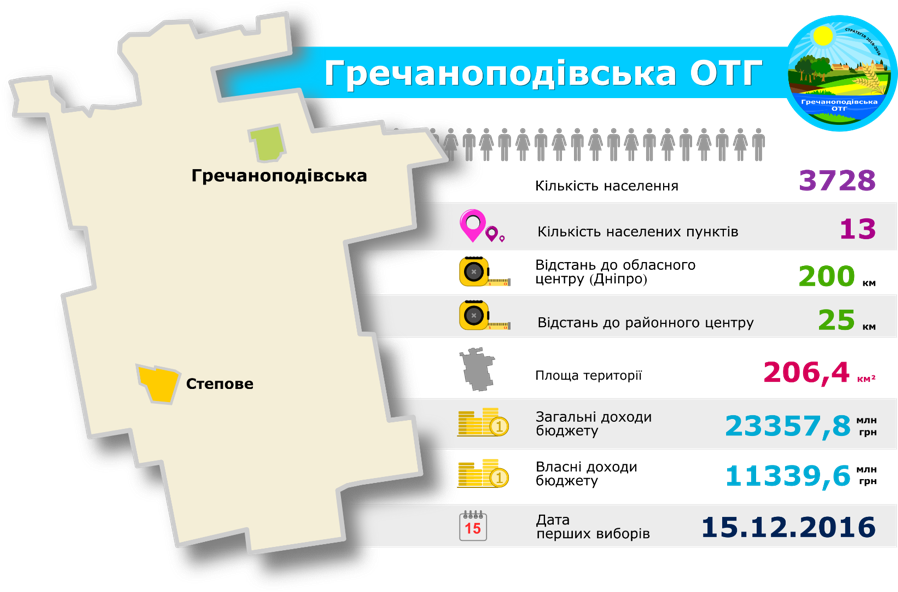 Це розташований недалеко комбінат збагачення руди, яка добувається у криворізьких шахтах. Водночас, безпосередньо на території ОТГ промислових підприємств майже немає. Громада має виключно сільськогосподарський характер разом із характерним для села сільським господарюванням. Демографічна ситуація в громадіКількість мешканців станом на 1 січня 2017 р. – 3728 осіб. Населення ОТГ практично моноетнічне, українське. Навколишні землі – це території, заселені українськими селянами у кінці XVIII ст. і протягом XIX-XX сторічь. Економічна і соціальна ситуація в громадіB громаді переважають середні та малі сільськогосподарські підприємства. Великих (так зв. латифундій) у громаді немає. Основні сільськогосподарські культури – зернові і соняшник. Овочі та виноград вирощуються на присадибних ділянках – передусім  для власного використання. Причина – відсутність системи зрошування полів, без якої виробниче овочівництво у цих кліматичних умовах є неможливим. Сади зникають – їх викорчовують через відсутність можливості продажу фруктів, а також через численні хвороби дерев.На території громади зареєстровано 41 господарський суб’єкт, у тому числі: 16 як юридичні особи і 25 фізичних осіб-підприємців (далі за текстом – ФОП). Основні підприємства: ТОВ «Рако», «Світанок», «Юг-Зернотрейд», ПАФ (приватна агрофірма) «Нійоля», фермерське господарство «Дар», СТОВ (сільськогосподарське товариство) Агрофірма «Степове». Існує також кілька сотень дрібних одноосібних господарств, які відрізняються від фермерських господарств і ФОПів невеликими ділянками оброблюваних земель і відсутністю офіційної реєстрації господарської діяльності.Крім того, на території громади працює «Міністерство Юстиції України державне підприємство «Сільськогосподарське підприємство державної кримінально-виконавчої служби України ( №75)». На території цього господарства оселяються на умовах вільного поселення особи, які відбувають покарання за нетяжкі злочини, або ті, в кого закінчується строк відбування покарання. Підприємство зосереджене на рослинництві, вирощуються переважно зернові культури – кукурудза, пшениця. Значні площі займають посіви соняшника і ріпаку. Тваринництво не розвивається на базі підприємств, але зате воно дуже популярне серед дрібних домашніх господарств. За приблизними оцінками, загальна кількість ВРХ становить 600 голів. У господарстві тримають часто по три і навіть більше корів. Збут продукції гарантований через близькість великого міста. Щоправда, більшість молочних продуктів продається на ринку не безпосередніми виробниками, а посередниками, що радикально зменшує доходи жителів. Це посередництво здійснюють не представники відомих марок, а звичайні приватні підприємці. Приватні підприємці утримують на території громади 20 торгівельних пунктів. Вони розташовані у кожному великому селі. Досі не вдалося створити великий торгівельний центр у селі Гречані Поди. Крім того, на території громади працюють три приватні аптеки – при ФАПах. Є також відділення державного підприємства «Укрпошта», працюють передавальні пункти всіх відомих постачальників мобільного зв’язку і швидкого інтернету. Однак немає жодного банкомату, що змушує жителів ОТГ їздити «за готівкою» до Радушного або користуватися послугами «Укрпошти» (за посередництвом терміналу). Також немає на території громади автозаправної станції; найближча розташована в селі Радушне. Громада згодна виділити ділянку під автозаправну станцію біля траси Кривий Ріг – Нікополь.Кількість населення громади працездатного віку становить 2100 осіб – близько 56% загальної кількості жителів. Це середній показник у цьому регіоні України. Що цікаво, останніми роками кількість новонароджених поступово зростає. Головними роботодавцями є бюджетна сфера і приватні сільськогосподарські підприємства. У зв’язку з цим на ринку праці цінуються професії, пов’язані з землеробством. Офіційно рівень бідності сягає 30,4%. Щоправда, тут враховуються тільки офіційні доходи. На практиці значна частина доходів прихована в тіні. Частка маргінальних елементів у спільноті громади становить 5% (за оцінками співрозмовників).Близькість ОТГ до Кривого Рогу, а також зручне сполучення з ним призвели до того, що громада подекуди нагадує спальний район цього великого міста. Це дає низький рівень офіційно зареєстрованого безробіття – 1,3%. Значний відсоток мешканців громади працює у Кривому Розі. Для тих, хто не має роботи у місті, альтернативою є робота у сільському господарстві. Самозайнятість становить 10%. Також спостерігається серед жителів міста тенденція переїжджати й оселятися у селі. Гречаноподівська ОТГ – це громада зі значною кількістю економічно активних жителів. Частина з них тимчасово покинула громаду. Офіційний показник трудової міграції становить 4,1%, не рахуючи сезонних коливань. Основні напрямки закордонної міграції – Польща, Чехія, Іспанія, Росія. Всередині країни, поза Кривим Рогом, це Київ.Стан навколишнього природного середовища, екологіяПриродне навколишнє середовище ОТГ перебуває у дуже складному екологічному стані. Громада оточена півколом промислових підприємств, розташованих поза її межами. Їхні шкідливі відходи виділяються в атмосферу, неочищені стічні води, наслідки техногенних аварій – це чинники, які щоденно впливають на якість життя жителів громади. На території ОТГ розташовані діючі відвали з відходів залізорудних кар’єрів ПАТ «АрселорМіттал Кривий Ріг». Оскільки вони здалека нагадують гори, жителі із сарказмом жартують: «Наша Швейцарія». Насправді дороги у громаді бувають червоними від залізного пилу, який розноситься вітром. Відновлення територій, зайнятих відвалами, неможлива, доки ведеться видобувна діяльність. Пил вкрай шкідливий для людського здоров’я. Крім того,він радіоактивний. У громаді спостерігається значне зростання захворювань дихальних шляхів і значний відсоток смертельних випадків, спричинених онкологічними хворобами. Однак існує тенденція до збільшення площі земель громади, зайнятих териконами, оскільки це дає чималі прибутки – одноразовий внесок у бюджет громади у розмірі 15 млн грн, а згодом податок за орендовану земельну ділянку. Інша екологічна загроза – це підтоплення ґрунтовими водами. Це явище є типовим для півдня України, але в Гречаноподівській ОТГ воно має свою специфіку. Через близькість великих промислових підприємств підземні води тут значною мірою отруєні неочищеними стічними водами. Коли вони піднімаються на поверхню, то проблемою стає не тільки підтоплення, а й прямий вплив дуже шкідливих для жителів хімічних речовин, які містяться у цих водах.Результати соціологічного дослідженняСоціологічне дослідження якості життя мешканцівЕлементом проведеної діагностики, який був ключовим для подальшої роботи над стратегією громади, було проведення соціологічного дослідження якості життя мешканців Гречаноподівської ОТГ, з якого випливають такі висновки: 50,2% мешканців оцінюють свою матеріальну ситуацію як середню і хорошу, 37,2% оцінюють як погану і дуже погану, 12,6% – важко дати відповідь.Головним джерелом доходів 43,1% мешканців виступають пенсійні виплати і виплати для осіб з інвалідністю. Заявлене бажання переїхати в інші місце: так – 22%, ні – 59,1% респондентів.Оцінка доступності робочих місць у громаді: хороша – 4,8%, погана – 79,7%.Оцінка об’єднаної громади як місця для проживання: добре – 30%, посередньо – 56,3%, погано – 13,7%.Оцінка можливості розпочати власний бізнес у громаді: хороша – 13,9%, погана – 38,9%.Хороша оцінка факту створення об’єднаної громади – 39,2%, погана – 7,8%.Оцінка заможності громади: багата – 20,8%, середня – 37%, бідна – 20,4%.Відсоток домогосподарств, в яких цікавляться тим, що відбувається на території громади, сягає 54,2%; 11,4% мешканців не цікавляться.Найважливіше джерело інформації про громаду – це розмов з сусідами й іншими особами про питання громади – 69% респондентів.Спосіб інформування мешканців про діяльність влади, якому надається перевага: збори/зустрічі представників ради/депутатів з мешканцями громади – 74,9%; дошки оголошень у раді громади  – 25,4%; дошки оголошень за межами ради громади – 22,5%; офіційна інтернет-сторінка – 20,9%.39,4% мешканців стверджують, що влада добре інформує про свою діяльність, 33,3% мають протилежне бачення.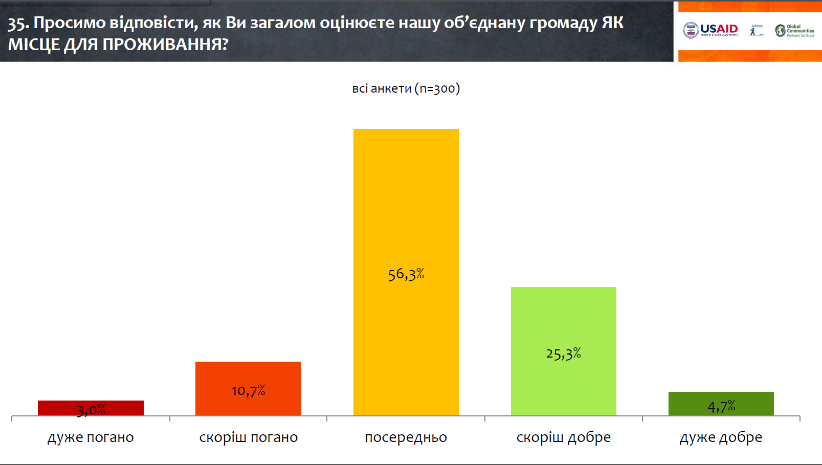 Діаграма 3.1. Оцінка мешканцями Гречаноподівської об’єднаної громади, як місця для проживання. Джерело: Дослідження якості життя.34% респондентів задекларували, що ніхто з членів сім’ї не бере активної участі у житті громади, а 31,1% членів сім’ї беруть участь, 35% – важко дати відповідь.Лише у 9,8% домашніх господарств хтось з членів родини бере участь у роботі громадських організацій. У 89,3% випадків - це місцеві організації, які діють на території об’єднаної громади.25,6% мешканців вважає, що мають вплив на важливі рішення, які приймаються органами місцевого самоврядування, 36,7% стверджує, що не мають впливу.37,3% мешканців вважають, що влада сприяє ініціативам мешканців, 22,1% має протилежне бачення.38,2% мешканців вважає, що в громаді переважає почуття солідарності, 15,7% стверджує, що домінує почуття недовіри.34,5% респондентів вважає, що у публічних місцях громади безпечно, 12% вважає, що небезпечно.39,8% респондентів добре оцінює адміністративні послуги, які надаються владою громади, 9,4% якість цих послуг оцінили негативно.39,4% респондентів високо оцінює роботу чиновників, 17,9% якість роботи чиновників оцінили низько.49,9% респондентів оцінюють добре ставлення чиновників до мешканців. Протилежне бачення було у 11% респондентів.Більшість мешканців добре оцінили роботу Голови громади (середня оцінка 3,79 по шкалі 1-6).Більшість мешканців добре оцінили роботу Ради громади (середня оцінка 3,72 по шкалі 1-6).Більшість мешканців добре оцінили роботу свого Старости (середня оцінка 3,41 по шкалі 1-6).Діаграма 3.2 відображає підсумки дослідження якості життя, показуючи які сфери повинні бути підтримані особливо. Це цінна інформація для влади громади, оскільки дозволяє визначити ключові потреби, що одночасно мають суттєвий вплив на відчуття комфорту і якість життя мешканців. 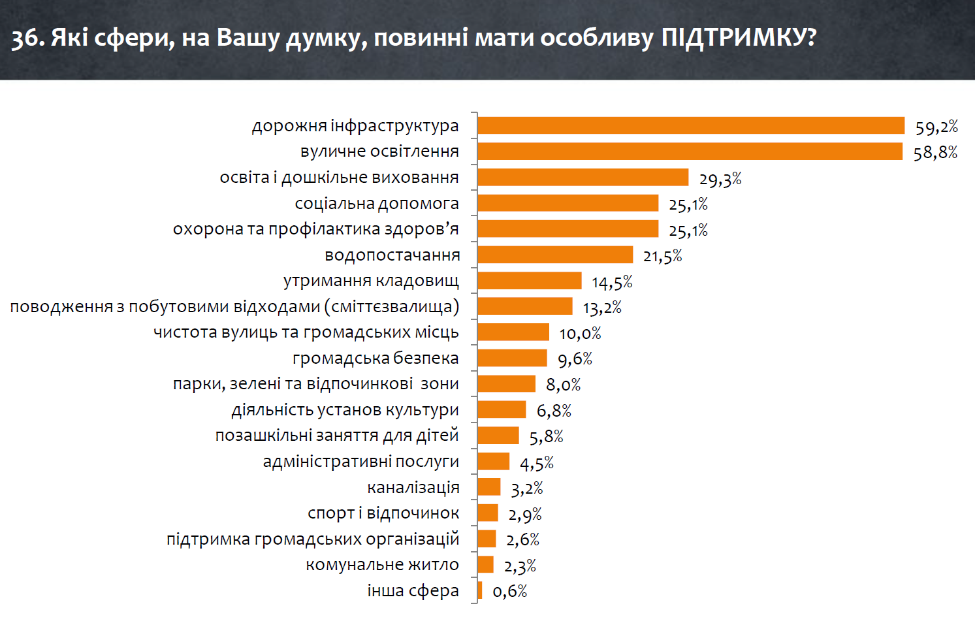 Діаграма 3.2: Оцінка важливості факторів, які мають найбільший вплив на якість життя і публічні послуги, і які повинні мати особливу підтримку для досягнення збалансованого місцевого розвитку. Джерело: Дослідження якості життя (n=311 домашніх господарств).Пріоритетом для мешканців виступає стан дорожньої інфраструктури, вуличного освітлення. Важливе значення має освіта і дошкільне виховання, соціальна допомога, охорона і профілактика здоров’я, а також водопостачання.Менш важливими для мешканців виступають, зокрема, функціонування каналізації, спорт і відпочинок, підтримка неурядових організацій, стан комунального житла.Дослідження дозволило визначити фактори, які позитивно і негативно впливають на якість життя в громаді. До позитивних факторів належать:Високий відсоток мешканців, які задоволені фактом проживання в об’єднаній громаді, та позитивна оцінка громади, як місця для проживанняВисокий відсоток мешканців, які вирішили залишитися в громадіПозитивна оцінка факту створення об’єднаної громадиПозитивна оцінка послуг, які надаються адміністрацією, а також роботи і ставлення самих чиновниківВлада сприяє ініціативам мешканцівДоступність і якість навчання на території громадиСфера культури та можливість брати участь у культурному житті була позитивно оцінена мешканцямиПозитивна оцінка можливості користування послугами громадського транспорту на території громадиПозитивна оцінка мешканцями діяльність аптек та діяльність установ соціального захисту на території громадиДо факторів, які негативно впливають на якість життя в громаді, належать: Відсутність достатньої кількості робочих місць на території громадиДуже слабка підтримка започаткування власного бізнесу з боку громадиМатеріальні проблеми, які стосуються 37% домашніх господарств, призводять до соціального виключення, зумовлюють низьку якість життя1/5 мешканців громади передбачає можливість переїхатиПроблеми з вивозом сміття з домогосподарств та відсутністю його сортуванняМешканці незадоволені станом і роботою каналізаційних мереж; доглядом з боку державних установ за станом навколишнього середовища; чистотою річок, озер, водойм; чистотою повітряСтан доріг, відсутність тротуарів, велодоріжок та безпеки на дорогахПогане утримання доріг у зимовий періодСтан транспортного сполучення між населеними пунктами об’єднаної громади та якість громадського транспорту Стан установ охорони здоров’я і соціальної допомогиМешканці незадоволені низькою доступністю послуг фахових лікарівПогане облаштування громадських будинків для потреб осіб з інвалідністюНедостатня кількість територій для відпочинку та відновленняНизька доступність цікавих форм проведення вільного часу дітьми і молодіНезадоволені потреби мешканців у сфері спортуНа основі проведеного дослідження якості життя запропоновано активізувати діяльність у таких сферах:Економіка: підтримка ініціатив та розвиток підприємництва, покращення співпраці з підприємствами, які діють на території громади, розвиток місцевого сільськогосподарського потенціалу, підготовка пропозицій для зовнішніх інвесторів.Соціальні питання, інформація і участь мешканців: Стимулювання суспільної діяльності мешканців, збільшення обсягу інформування мешканців. Покрашення стану медичних закладів. Розвиток освіти і культури, розвиток спортивної інфраструктури. Покращення ситуації з публічною безпекою.Інфраструктура: налагодження діяльності комунальних служб, підвищення ефективності комунальних послуг. Розвиток дорожньої інфраструктури, благоустрій населених пунктів. Модернізація інфраструктури для потреб людей з інвалідністю. Збалансований розвиток з урахуванням необхідності охорони природнього середовища. Покращення ситуації з відходами і сміттям, а також поводженням мешканців з ним, упорядкування звалищ.Проведення заходів з метою інтеграції виключених осіб, зокрема осіб з інвалідністю. Активізація різних соціальних груп мешканців. Розвиток громадських організацій. Покращення якості публічних послуг, які надаються адміністрацією громади, забезпечення їх доступності для мешканців, а також постійне підвищення компетенцій працівників. SWOT-аналіз – висновкиПідсумком стратегічного аналізу і соціологічного дослідження в процесі партисипативного стратегічного планування і роботи над стратегією Гречаноподівської ОТГ було проведення SWOT-аналізу, який полягає у визначенні сильних (англ. Strenghts) i слабких (Weaknesses) сторін громади (її позитивних і негативних рис, специфічних ресурсів, потенціалу або дефіцитів, які мають вплив на майбутній розвиток), а також можливостей (Opportunities) i загроз (Threats), (позитивних і негативних процесів чи явищ, які стосуються громади або стосуватимуться її у майбутньому і впливатимуть на її розвиток). Процес приготування SWOT/TOWS–аналізу відбувався у декілька етапів, в яких брали участь представники призначеного стратегічного колективу, представники громадських організацій, комунальних установ і мешканці, які представляють різні соціальні групи (бізнесменів, фермерів, пенсіонерів).Визначено чинники, які впливають на розвиток громади. Аналіз SWOT був проведений в чотирьох сферах:Сфері економіки - де визначено слабкості і потенціали місцевої економіки, шанси і бар'єри розвитку і їх визначники, можливості створення нових можливостей і ресурсів.Суспільній сфері - задоволення суспільних потреб, процеси і суспільні проблеми, публічна безпека, суспільні послуги (освіта, охорона здоров'я, культура), активність і інтеграція суспільства.Сфері комунальних послуг (цивілізаційній) - комунальні послуги, доступність і якість адміністративного обслуговування, житловий фонд, якість життя і доступність послуг.Зовнішніх відносин - співробітництво з інституційними партнерами (адміністраціями різних рівнів, іншими місцевими органами влади, громадськими організаціями, підприємствами) і мешканцями.Ідентифіковано ключові проблеми, які будуть вирішуватися в довгостроковій перспективі, сформульовано їх наступним чином:навколишнє природне середовище - загрози стану здоров'я мешканців, пов’язані із забрудненням навколишнього середовищаінфраструктура - недостатній рівень комунальних послуг, які забезпечують гарну якість життя в громадіекономіка - низький економічний потенціал мешканців і підприємців у громадісоціальна сфера - недостатність високої якості соціальних послуг та необхідність співпраці між мешканцями та місцевими інституціями.туризм – слабкий розвиток туризму внаслідок забруднення навколишнього середовищаНа підставі результатів у згаданих сферах ідентифіковано сильні і слабкі сторони громади, а також її шанси і загрози, представлені в таблиці 4.1.Таблиця 4.1. Резульати SWOT-аналізу Гречаноподівської ОТГ Основними конкурентними перевагами громади виступають, насамперед, освітня пропозиція (навчання та його якість оцінюються в громаді як високі) та невикористаний потенціал суспільного капіталу, наявного в громаді.Сильною стороною громади також є висока доступність інвестиційних ділянок, однак ще непідготовлених до потреб інвесторів. Важливе значення в цому питанні має також недоступність комунікацій для підключення. Очевидні недоліки іншої технічної інфраструктури – недостатність інвестицій в дороги та внутрішні комунікації.Серед виявлених недоліків найбільшою загрозою виступає депопуляція громади. Чисельність мешканців щорічно зменшується, а демографічні прогнози дуже несприятливі. Така ситуація також негативно впливає на податкові надходження до бюджету громади, водночас приміське населення громади витрачає свої кошти, використовуючи інфраструктуру міста. Явищем, пов'язаним з міграцією, також є виїзд з громади найталановитіших людей, які мають проблеми з працевлаштуванням, тоді як місцевий ринок праці в обмеженій кількості пропонує можливості для людей з низькою кваліфікацією.До найсерйозніших загроз необхідно зарахувати викиди з потужних промислових підприємств в оточенні громади, які забруднюють повітря, місця складування промислових відходів і відсутність виразних перспектив, пов'язаних з системним поліпшенням ситуації з охороною здоров'я мешканців. Звідси в громаді стійке прагнення до посилення слабких сторін і розв'язування проблем та загроз власними силами з використанням методів стратегічного планування на основі партисипативної моделі управління розвитком.Бачення розвитку громадиСтратегічні й операційні цілі стратегіїНаведені нижче стратегічні цілі сформульовані на основі результатів проведеної діагностики основних сфер життєдіяльності громади. Діагностика дозволила сформулювати ключові проблеми в цих сферах:Економіка – низький економічний потенціал жителів та підприємців громади.Навколишнє середовище та туризм – загрози здоров'ю мешканців внаслідок забруднення навколишнього середовища.Соціальна сфера – нестача високоякісної пропозиції соціальних послуг та необхідність співпраці між мешканцями та місцевими інституціям.Сфера інфраструктури – недостатній рівень комунальних послуг, які б забезпечували високу якість життя в громаді.В стратегії закладено інтенсивний характер розвитку громади, який ґрунтується на її постійно укріплюваних міцних сторонах і перевагах. Водночас не забуто про виявлені недоліки та потреби, які мають бути задоволені. Стратегічні цілі є найвищою ланкою дерева цілей. Кожна з них підорядкована відповідній продіагностованій сфері життя громади. Із стратегічних цілей випливають операційні цілі вказуючи шлях їх реалізації. Вони визначені для кожної стратегічної цілі, сформульованої в документі, визначаючи її сферу і межі. В той же час, вони залишаються на певному рівні узагальнення, вказуючи лише напрямок, який реалізують описані конкретні дії, що мають бути виконані до  2026 року.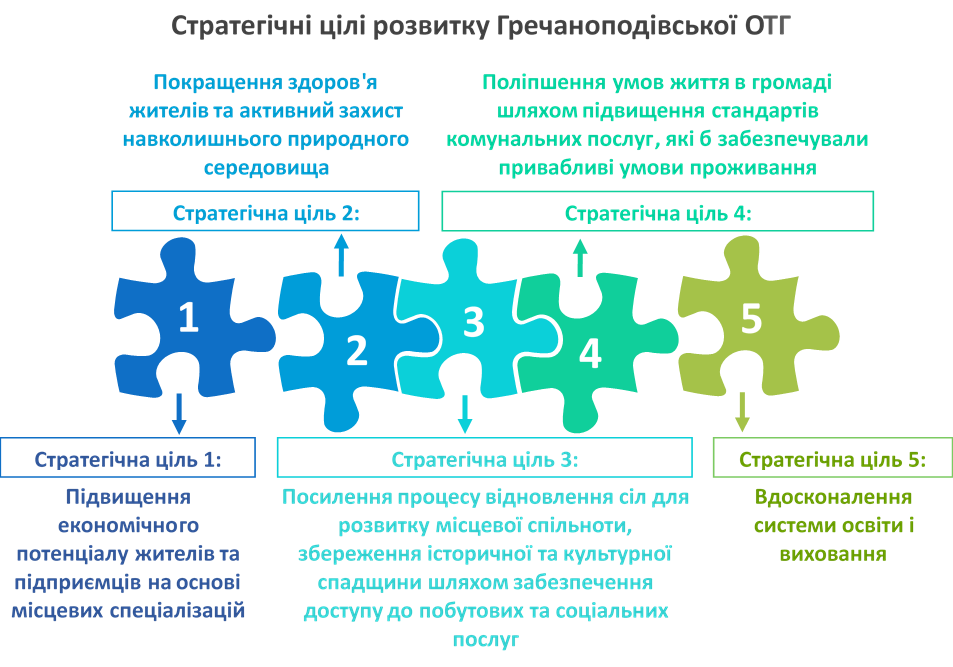 Індикатори впливу і результатів втілення стратегіїІндикатори впливуВажливим елементом процесу моніторингу та оцінювання є відповідний підбір показників та індикаторів, які обумовлюють ефективний моніторинг Стратегії та дають змогу проводити порівняльний аналіз, надають достовірну інформацію про рівень соціально-економічного розвитку громади. Підставою для розробленої системи показників повинен бути набір офіційних статистичних даних, доступних на рівні громади. З практичної точки зору це базовий перелік показників та індикаторів, який передбачає можливість впровадження нових або розширення переліку наявних даних. В ситуації, коли неможливо підібрати один показник, який вимірює ціль (оскільки її реалізація передбачає, наприклад, досягнення кількох оперативних цілей чи завдань), можуть бути сформульовані синтетичні показники. У процесі моніторингу та оцінювання показники повинні підбиратись відповідно до визначених стратегічних і оперативних цілей та завдань Стратегії таким чином, щоб вони відображали вплив реалізації Стратегії на трансформацію громади та показували конкретні результати. На етапі моніторингу та оцінювання повинні бути ідентифіковані три види показників:Основною метою системи моніторингу Стратегії виступає перевірка ефективності дій, визначених в рамках стратегічних та оперативних цілей, які містяться в документі. Таким чином, моніторинг реалізації Стратегії буде проводитись з урахуваннях сукупних показників продуктів, результатів та впливу проаналізованих основних показників, визначених у Стратегії для окремих стратегічних цілей. Показники реалізації Стратегії розвитку спрямовані на визначення того, чи досягнуті, та в якій мірі досягнуті, стратегічні цілі, а також в якій мірі впровадження Стратегії  наближає громаду до реалізації стратегічного бачення. Показники, які забезпечують моніторинг реалізації Стратегії та стосуються її окремих стратегічних та операційних цілей, представлені нижче.Індикатори впливу відповідно до стратегічних цілей СтратегіїІндикатори результатів втілення стратегіїВзаємозв’язки між стратегією розвитку громади та іншими стратегічними документамиВ процесі створення Стратегії сталого розвитку Гречаноподівської ОТГ на 2018 – 2026 роки був дотриманий принцип несуперечності зі стратегіями вищого рівня – Стратегією розвитку Дніпропетровської області на період до 2020 року, Державною стратегією регіонального розвитку України на період до 2020 року та Стратегією сталого розвитку "Україна - 2020". Стратегія "Україна - 2020" визначає мету, вектори, дорожню мапу, найвищі пріоритети і показники відповідних суспільно-економічних, організаційних, політико-правових умов формування і розвитку України. Стратегія "Україна - 2020" передбачає у рамках одного з чотирьох векторів руху - Відповідальність і Соціальна Справедливість - реалізацію реформ: Децентралізація та реформа державного управління, а також Реформа регіональної політики. Внаслідок зазначених реформ відбулося об'єднання громад і виникнення Гречаноподівської ОТГ.Даний вектор руху реалізовує Державна Стратегія регіонального розвитку на період до 2020 року, яка визначає три стратегічні цілі:Підвищення рівня конкурентоспроможності регіонівТериторіальна соціально-економічна інтеграція і просторовий розвитокЕфективне державне управління у сфері регіонального розвитку Для кожної стратегічної мети Державної Стратегії регіонального розвитку визначено також операційні цілі і завдання, які складають основу для цілей і завдань Стратегії розвитку Дніпропетровської області на період до 2020 року. В стратегії розвитку Дніпропетровської області визначені наступні пріоритетні напрями розвитку регіону – стратегічні цілі: (1) зменшення економічних дисбалансів, (2) розвиток сільських територій, (3) екологічна та енергетична безпека, (4) розвиток людського капіталу. Ці цілі знайшли безпосереднє відображення в стратегічних цілях Стратегії розвитку Гречаноподівської ОТГ і системно узгоджуються з пріоритетними напрямами розвитку громади: Покращення умов життя шляхом надання високої якості комунальних і публічних послугВключення і активна участь мешканців в культурній діяльності, розвитку творчості і громадянських компетенційПідвищення ефективності використання природних ресурсівСтворення умов для розвитку місцевої економіки і сільського господарства.Взаємозв'язок стратегічних документів і стратегічних цілей, зазначених вище, представлено на схемі 8.1.Схема 8.1. Взаємозв'язок стратегічних документів і стратегічних цілейЦілі в Стратегії сталого розвитку Гречаноподівської ОТГ на 2018 – 2026 роки узгоджені з цілями Стратегії розвитку Дніпропетровської області на період до 2020 року, в наслідок чого забезпечується використання ефекту синергії в реалізації поставлених цілей як для Гречаноподівської ОТГ, так і для області в цілому.Наведена нижче схема 8.2 демонструє окремі взаємозв’язки між стратегічними і оперативними цілями Стратегії розвитку Дніпропетровської області та Стратегії сталого розвитку Гречаноподівської ОТГ.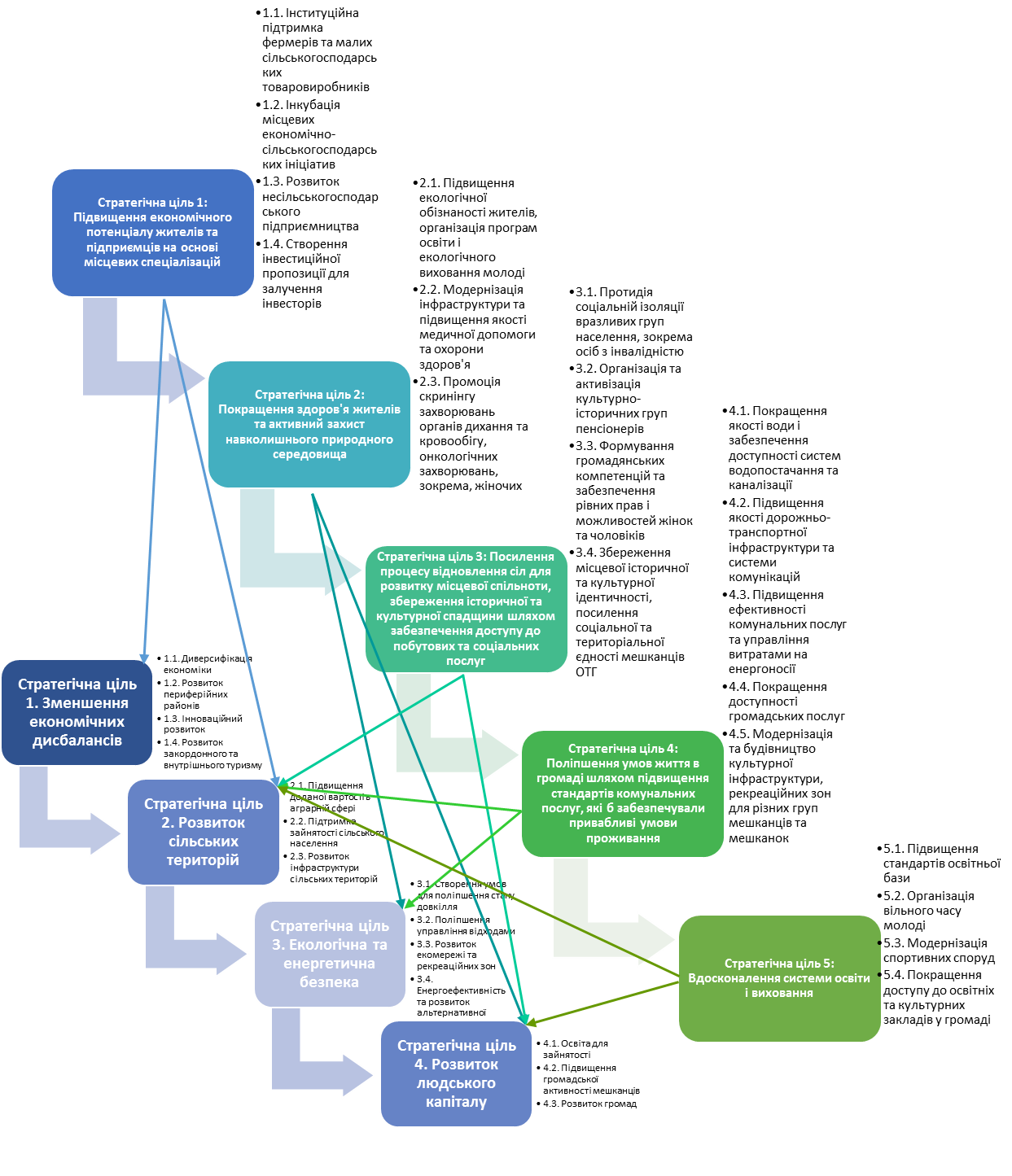 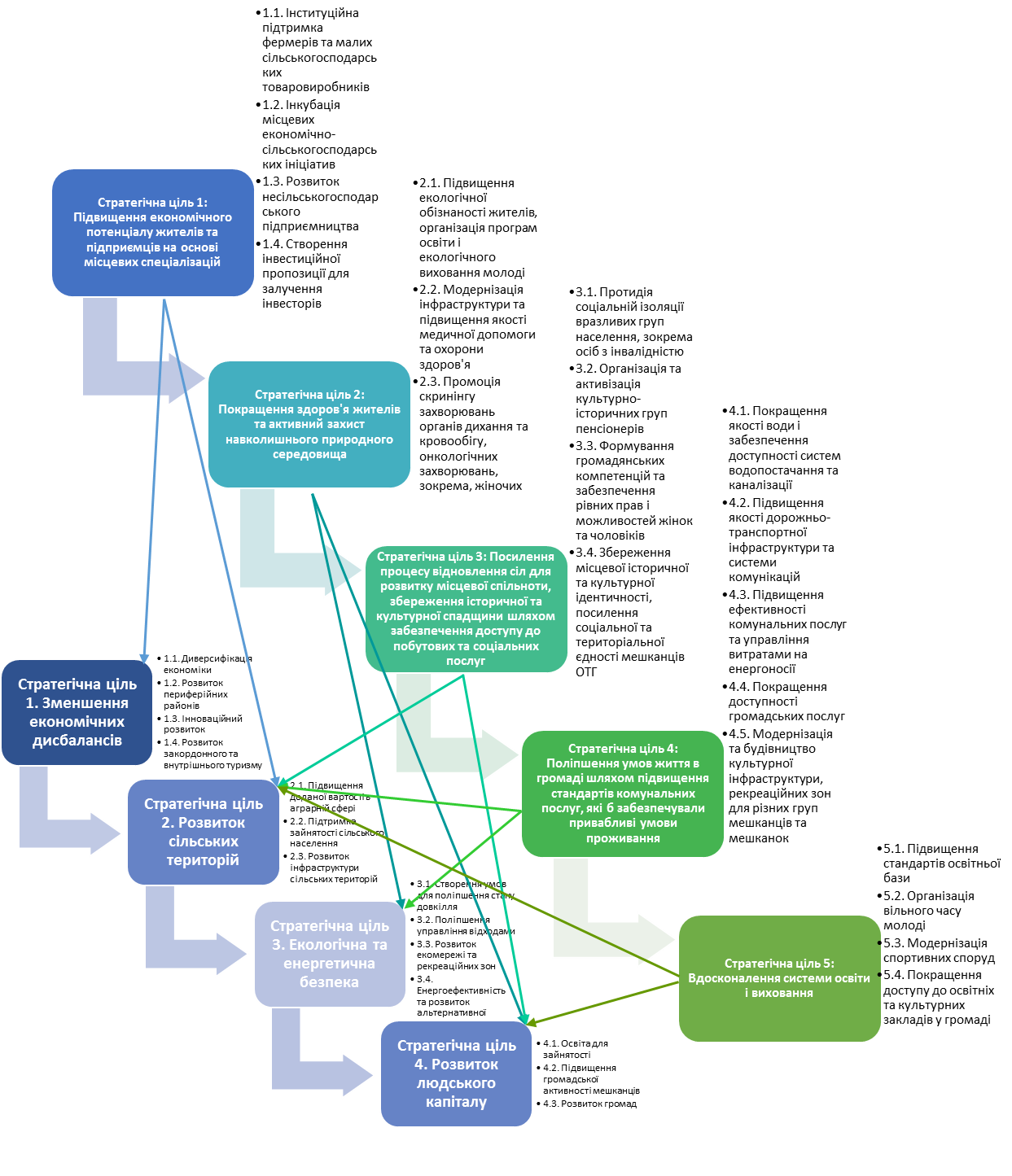 Схема 8.2. Взаємозв’язки між стратегічними і оперативними цілями Стратегії розвитку Дніпропетровської області та Стратегії сталого розвитку Гречаноподівської ОТГ.Крім цього Стратегія розвитку Гречаноподівської ОТГ враховує в своїх цілях та має взаємозв’язок з іншими місцевими стратегічними і плановими документами громади – щорічними програмами соціально-економічного розвитку громади та іншими програмними і нормативними документами, такими як:Паспорт територіальної громади Гречаноподівської сільської ради Широківського району Дніпропетровської області.Перспективний план розвитку Гречаноподівської сільської ради на 2017-2025 рр. Програма соціально-економічного та культурного розвитку сільської ради на 2018-2022 роки.Програма розвитку освіти Гречаноподівської сільської ради на 2018 -2022 роки.Програма розвитку культури, мистецтва та охорони культурної спадщини в Гречаноподівській сільській раді на 2018 -2022 роки.Програма «Соціальна підтримка сім’ї Гречаноподівської сільської ради на 2017-2021 роки». Програма інформатизації Гречаноподівської сільської ради на 2018 –2020 роки. Програма благоустрою населених пунктів Гречаноподівської сільської ради на 2018 -2022 роки.Програма енергоефективності та енергозбереження об’єктів Гречаноподівської сільської ради на 2018 -2022 роки.Гречаноподівська сільська комплексна програма (стратегія) екологічної безпеки на 2018-2022 роки.Програма розвитку КП “ДАР” на 2018-2022 роки.Програма реконструкції, відновлення та удосконалення існуючої мережі водопостачання Гречаноподівської сільської ради на 2017-2019 роки.Програма розвитку земельних відносин та охорони земель у Гречаноподівській сільській раді Широківського району Дніпропетровської області на 2017-2021 роки.Програма розвитку та збереження зелених насаджень населених пунктів на території Гречаноподівської сільської ради на період 2017-2022 років.Програма забезпечення розробки містобудівної документації Гречаноподівськї сільської ради на 2017-2022 роки.Програма захисту населення і територій від надзвичайних ситуацій техногенного та природного характеру на 2017-2021 рр.Програма впровадження державної політики органами виконавчої влади у Широківському районі Дніпропетровської області на 2017-2020 роки.Про затвердження символіки (герба) територіальної громади Гречаноподівської сільської ради та Положення про порядок використання символіки (герба) сільської ради. Про розроблення генерального плану населених пунктів Гречані Поди, Миролюбівка, Трудолюбівка, Красний Під, Свистунове, Калинівка.Про розроблення детального плану частини території Гречаноподівської сільської ради Широківського району Дніпропетровської області під будівництво центру безпеки.Про розроблення генеральних планів та зонінгів населених пунктів: Гречані Поди, Миролюбівка, Трудолюбівка, Красний Під, Свистунове, Калинівка зі зміною меж Гречаноподівської сільської ради Широківського району Дніпропетровської області.Про розроблення генерального плану та зонінгу села Гречані Поди зі зміною меж Гречаноподівської с/рДжерела фінансування діяльності - ідентифікація джерел для інвестиційних і м'яких проектівОсновними джерелами фінансування діяльності в усіх сферах розвитку виступають власні доходи громади і зовнішні джерела (в тому числі цільові субвенції, гранти, кредити). Джерелом здобуття цільових субвенції можуть бути Урядові Програми, які реалізуються через державний бюджет (Міністерство регіонального розвитку і бюджет області (державні установи) та підтримують окремі сфери. Державний бюджет – це:кошти інфраструктурної субвенції;кошти ДФРР. Щодо першого випадку – ці кошти надаватимуться обмежений період. Громада також готуватиме інвестиційні програми та проекти регіонального розвитку, що можуть фінансуватися за кошти ДФРР, за визначеними Державною стратегією регіонального розвитку на період до 2020 р. напрямками. Зовнішні джерела Можливості використання державного бюджету та зовнішнього фінансування відповідно до стратегічних, операційних цілей і поставлених завдань демонструє нижченаведена таблиця 9.1.Таблиця 9.1. Джерела фінансування діяльності та проектів Стратегії розвткуСистема впровадження і моніторингу реалізації стратегії; принципи оновлення документу Система впровадження і моніторингуВ основі успіху цілого проекту лежить правильне представлення всіх можливих середовищ і секторів соціально-економічного життя громади. Воно гарантує відповідну якість і темп роботи.Соціально-економічний розвиток у загальному розумінні виступає основною стратегічною ціллю кожної громади і лежить в інтересах кожної одиниці. У зв'язку з цим розробка Стратегії за участю всіх зацікавлених сторін вимагає дуже ретельного відбору партнерів, які представляють різні інтереси і різні можливості. Такий тип взаємодії виступає зерном партисипативного методу, який вважається найбільш ефективним.Список учасників процесу розробки Стратегії повинен охоплювати представників:мешканців,ключові економічні середовища,публічні установи, які відповідальні за місцевий розвиток,працівників органів місцевого самоврядування, місцевих політиків,неурядові організації – зокрема, соціально-економічні,місцеві засоби масової інформації.Також передбачена участь спеціалістів, зовнішніх консультантів, так як це відбувалося за підтримки програми DOBRE.Роль ініціатора, координатора впровадження і моніторингу бере на себе громада. Голова Громади особисто і через делегованих до роботи спеціалістів несе відповідальність за формальну організацію і розробку Стратегії. Також він відповідає за логістику і змістовну сторону процесу.Важлива роль місцевих засобів масової інформації та суспільних засобів масової інформації, так як це відбувалося під час впровадження процесу; вони будують площину для спілкування учасників процесу зі спільнотою громади, а також, що надзвичайно важливе – консультування Стратегії та її усуспільнення під час розробки на кожному з його етапів.Ідеєю цих дій повинно стати з одного боку створення сприятливого клімату довкола Стратегії і пошук союзників до її реалізації, а з іншого – роль передавача настрою і думок мешканців, різноманітних середовищ, особливо в ситуаціях, коли необхідно внести коригування у Стратегію. Стратегія у розробленій версії повинна бути прийнята Радою і стати основою проектів, які реалізовуються громадою й усіма місцевими суб'єктами і які є елементами реалізації стратегії розвитку громади.До проведення моніторингу, стратегічного контролю і оцінювання в рамках робочої команди і стратегічної команди рішенням голови об’єднаної громади буде скликана команда з моніторингу. У її складі окрім працівників ради опиняться також депутати, підприємці, діячі громадських організацій. Команда буде відібрана таким чином, щоб забезпечити зацікавленим сторонам стратегії (молоді, людям похилого віку, людям з обмеженими можливостями, групам мешканців) можливість чіткої і зрозумілої оцінки реалізації.Моніторинг і оцінка – це систематичний збір інформації про стан реалізації запланованої діяльності і реалізації поставлених цілей у ситуації, яка змінюється. Збір даних і їх систематичний аналіз дозволить провести оцінку:відповідності до графіку,реалізації на рівні запланованих продуктів та досягнутих результатів,внесення змін у діяльність з огляду на зміну соціально-економічних умов та з огляду на безпеку.Технічно базою для моніторингу і оцінки буде порівняння детального плану дій і показників, включених до реалізації окремих заходів. Цикл зустрічей команди – це робота двічі на рік, а саме в квітні під час оцінки реалізації Стратегії в минулому році і в серпні під час збору пропозицій проектів для реалізації Стратегії. У цей час з'явиться документ з аналізу, проведеного командою в серпні, на основі звітів, підготовлених суб'єктами, які відповідальні за реалізацію, та координатором з питань впровадження стратегії. З цією метою використовуватиметься стандартизований формуляр звітності.Основним принципом актуалізації Стратегії виступає діяльність відповідно до процесу розробки першого версії, підготовленої в партисипативному процесі, відповідно до методології програми DOBRE. Насправді, жодна діяльність, яка здійснюються в даному випуску, не може бути виключена з наступної.Інший важливий принцип – це акцент на аналізі змін і стані реалізації стратегії розвитку, а також умінні робити висновки. Це робить можливим переконатися у прийнятих пріоритетах чи їх продуманій модифікації. Також це тягне за собою усунення випадковості реалізованих проектів. Важливим також здається, щоб учасники системи не потрапили у рутину – на цьому втратить не лише сам План, а передусім діяльність з розвитку суспільства.У роботі над розробкою Стратегії особливий акцент покладено на усвідомлення, що щорічне погодження з громадськими партнерами пріоритетів для повної реалізації стратегії дозволяє оголошувати пропозиції проектів усіма, хто хоче брати участь у реалізації Стратегії. Участь у процесі громадських партнерів дозволяє використати методику "багатовимірної селекції", яка використовується для вибору пріоритетних проектів, коли рішення приймається групою представників, яка представлена для місцевої спільноти, відповідно до її волі і уявленнями про майбутнє, будучи узгодженою з партисипативною методикою.Основним принципом актуалізації Стратегії Розвитку Громади виступає діяльність в значенні основ розробки першого випуску. Насправді, жодна діяльність, яка здійснюються в даному випуску, не може бути виключена з наступної.Інший важливий принцип – це акцент на аналізі змін і стані реалізації стратегії розвитку, а також умінні робити висновки. Це робить можливим переконатися у прийнятих пріоритетах чи їх продуманій модифікації. Також це тягне за собою усунення випадковості реалізованих проектів. Важливим також здається, щоб учасники системи не потрапили у рутину – на цьому втратить не лише сам План, а передусім діяльність з розвитку суспільства.Варто також підкреслити, що щорічне погодження з громадськими партнерами пріоритетів для повної реалізації стратегії дозволяє оголошувати пропозиції проектів усіма, хто хоче брати участь у реалізації Стратегії.Участь у процесі громадських партнерів дозволяє використати методику "багатовимірної селекції", яка використовується для вибору пріоритетних проектів, коли рішення приймається групою представників, яка представлена для місцевої спільнотиДетальний план дій (короткострокова і довгострокова перспектива)Детальний план дій на 2018 – 2022 (короткострокова перспектива) та 2018-2026 (довгострокова перспектива) рокиСтратегічна ціль 1: Підвищення економічного потенціалу жителів та підприємців на основі місцевих спеціалізаційОпераційна ціль 1.1. Інституційна підтримка фермерів та малих сільськогосподарських товаровиробниківОпераційна ціль 1.2. Інкубація місцевих економічно-сільськогосподарських ініціативОпераційна ціль 1.3. Розвиток несільськогосподарського підприємництваОпераційна ціль 1.4. Створення інвестиційної пропозиції для залучення інвесторівСтратегічна ціль 2: Покращення здоров'я жителів та активний захист навколишнього природного середовищаОпераційна ціль 2.1. Підвищення екологічної обізнаності жителів, організація програм освіти і екологічного виховання молодіОпераційна ціль 2.2. Модернізація інфраструктури та підвищення якості медичної допомоги та охорони здоров'яОпераційна ціль 2.3. Промоція скринінгу захворювань органів дихання та кровообігу, онкологічних захворювань, зокрема, жіночихСтратегічна ціль 3: Посилення процесу відновлення сіл для розвитку місцевої спільноти, збереження історичної та культурної спадщини шляхом забезпечення доступу до побутових та соціальних послугОпераційна ціль 3.1. Протидія соціальній ізоляції вразливих груп населення, зокрема осіб з інвалідністю Операційна ціль 3.2. Організація та активізація культурно-історичних груп пенсіонерівОпераційна ціль 3.3. Формування громадянських компетенцій та забезпечення рівних прав і можливостей жінок та чоловіківОпераційна ціль 3.4. Збереження місцевої історичної та культурної ідентичності, посилення соціальної та територіальної єдності мешканців ОТГСтратегічна ціль 4: Поліпшення умов життя в громаді шляхом підвищення стандартів комунальних послуг, які б забезпечували привабливі умови проживанняОпераційна ціль 4.1. Покращення якості води і забезпечення доступності систем водопостачання та каналізаціїОпераційна ціль 4.2. Підвищення якості дорожньо-транспортної інфраструктури та системи комунікаційОпераційна ціль 4.3. Підвищення ефективності комунальних послуг та управління витратами на енергоносіїОпераційна ціль 4.4. Покращення доступності громадських послугОпераційна ціль 4.5. Модернізація та будівництво культурної інфраструктури, рекреаційних зон для різних груп мешканців та мешканокСтратегічна ціль 5: Вдосконалення системи освіти і вихованняОпераційна ціль 5.1. Підвищення стандартів освітньої базиОпераційна ціль 5.2. Організація вільного часу молодіОпераційна ціль 5.3. Модернізація спортивних спорудОпераційна ціль 5.4. Покращення доступу до освітніх та культурних закладів у громадіДодаток 1: Проекти стратегічного характеруПріоритетні проекти стратегічного характеру:Карти стратегічних проектів:Додаток 2: Рапорт про стан громадиСтратегія розроблена в рамках програми "Децентралізація приносить кращі результати та ефективність (DOBRE)" який фінансується USAID 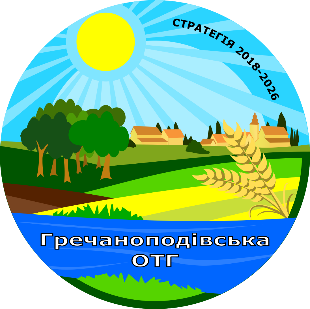 Загальна чисельність населенняНа початок 2017 року на території Гречаноподівської об’єднаної територіальної громади (ОТГ) проживало 3728 осіб, в їх числі 1905 осіб з Гречаноподівської громади та 1823 осіб з Степівської громади, які об’єднались в ОТГ 12 вересня 2016 року.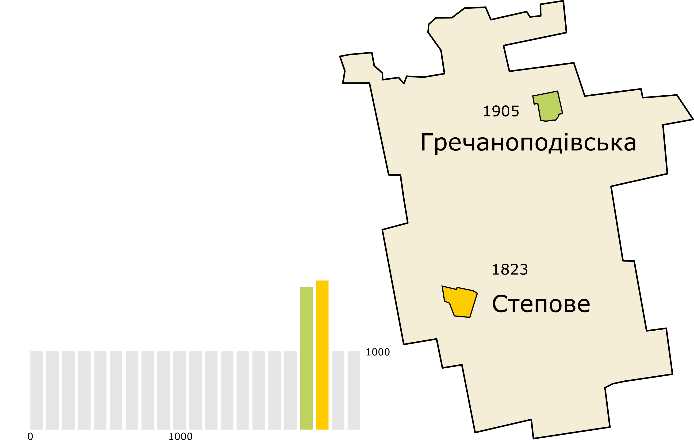 Кількість працездатного населенняНа початок 2017 року на території Гречаноподівської об’єднаної територіальної громади (ОТГ) кількість працездатного населення становила 2196 осіб. У загальній чисельності населення ОТГ частка працездатного населення складала 27,0% (1006 осіб) в Гречаноподівській громаді та 15,9% (1190 осіб) в Степівській громаді. Кількість населення віком до 18 роківНа початок 2017 року на території Гречаноподівської об’єднаної територіальної громади (ОТГ) проживало 688 осіб віком до 18 років. У загальній чисельності населення ОТГ їх частка складала 9,1% (338 осіб) в Гречаноподівській громаді та 9,4% (350 осіб) в Степівській громаді. Гречаноподівська і Степівська громади об’єднались і утворили Гречаноподівську ОТГ 12 вересня 2016 року.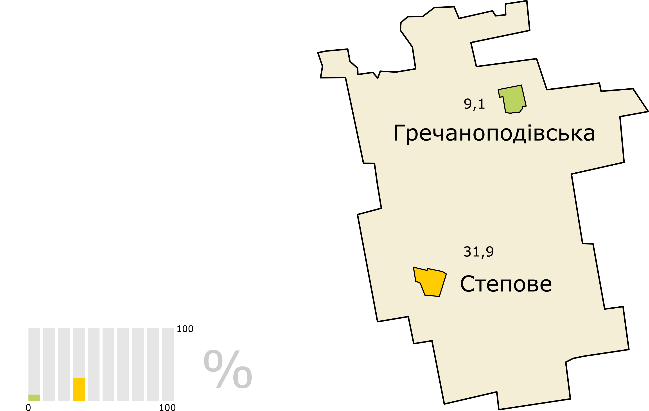 Кількість населення пенсійного віку На початок 2017 року на території Гречаноподівської об’єднаної територіальної громади (ОТГ) кількість населення пенсійного віку становила 989 осіб. У загальній чисельності населення ОТГ частка осіб пенсійного віку склала 10,6% (395 осіб) в Гречаноподівській громаді та 51,1% (594 осіб) в Степівській громаді.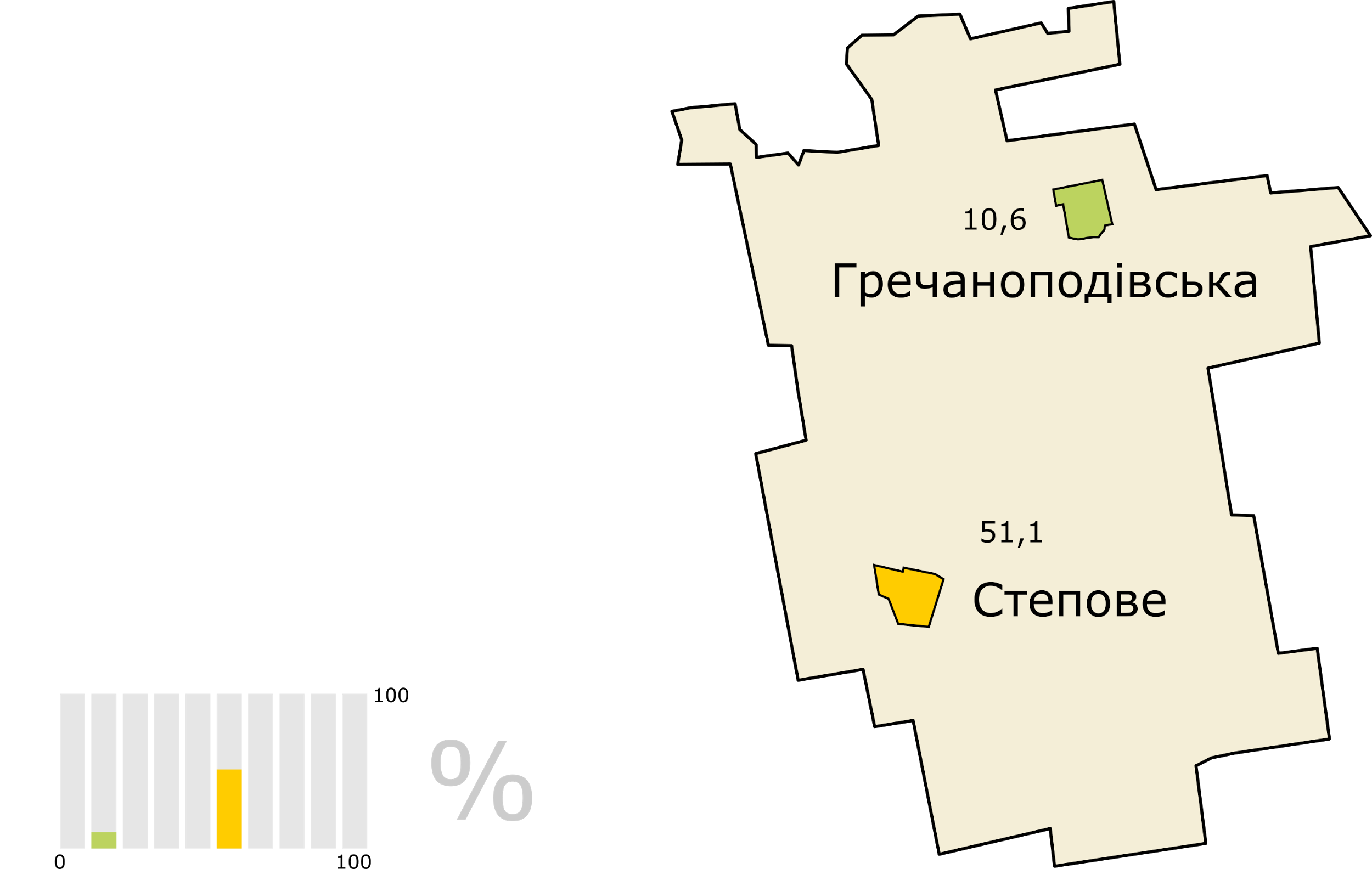 Кількість людей, що працюютьНа початок 2017 року на території Гречаноподівської об’єднаної територіальної громади (ОТГ) кількість людей, що працюють, становила 870 осіб. У загальній чисельності населення ОТГ частка людей, що працюють, складала 17,6% (656 осіб) для Гречаноподівської громади та 5,7% (214 осіб) для Степівської громади. 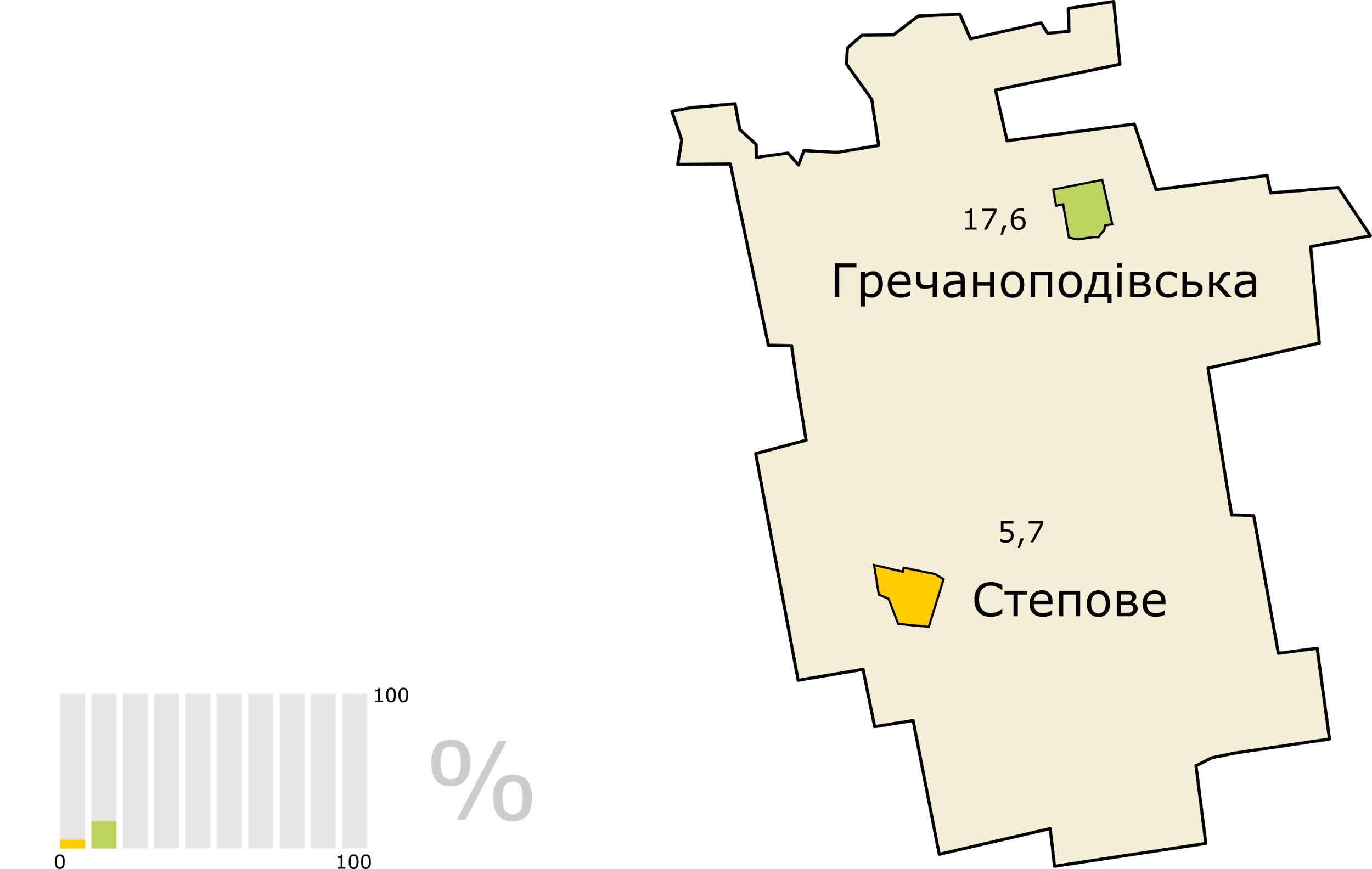 Сильні сторониСлабкі сторонисистема дошкільної освітиінфраструктурна занедбаність системи позашкільної освітиорганізація відновлення системи водоводувідсутність ЦНАПрозвиток спеціалізованого туризму, іпотерапія КСП «Удача»благоустрій сілсільськогосподарське виробництво, розвинуті господарства з вирощування соняшникузношеність інфраструктури місць культурного відпочинкусільськогосподарське виробництво, розвинуті господарства з вирощування пшениці, ячменюневрегульовані питання утилізації сміття, що впливає на навколишнє середовище і природно-туристичну привабливість громадитворчий потенціал населеннявідсутність переробки сільськогосподарської продукції, яка б подовжувала  ланцюжок створення доданої вартості в громадіприродні ресурси та унікальна фауна: (степи, лелеки, лисиці, білки, біла сова)відсутність політики підтримки переробки сільськогосподарської продукції та розширення діяльності комунального підприємства у сфері переробкивигідне географічне положення біля траси, яка сполучає Дніпро і Кривий Рігвідтік активної молоді з ОТГв центрі громади розвинуті спортивні гурткизабруднення навколишнього природного середовищаактивна спільнота, яка охоче бере участь в загально громадських святах, виїзні концертинедоінвестованість та слабка технічна база комунального підприємствамісця для відпочинку, фітнес-клуб (калинівська СЗШ)неефективність і низька якість комунальних послуг, що постачаються мешканцям за високими цінамигарні спортивні аматорські волейбольні, футбольні командивисока комунальна платанаявність на території громади служби МНС (пенітенціарний заклад)стара і немодернізована комунальна інфраструктура не розвинута інфраструктура (інша, ніж комунальна)відсутність домовленостей з промисловими підприємствами в оточенні громади, пов'язаних з відповідальною соціально-орієнтованою політикою і політикою охорони навколишнього середовищаМожливостіЗагрозирозвиток шкільної освіти, орієнтованої на можливості ринку праці, та навчання протягом усього життянаявність на території громади комунальної інфраструктури, яка впливає на стан навколишнього середовища та здоров'я мешканціврозвиток позашкільної освіти недостатнє медичне забезпечення, пов'язане з реформуванням системи охорони здоров'я в громаді, де на здоров'я мешканців впливає сусідство великих промислових підприємствстворення системи інвентаризації землі висока захворюваність, пов'язана з поганою ситуацією в сфері охорони навколишнього природного середовища та охорони здоров'я існуючі напрямки розвитку агротуризму, а також розвитку нових ринків, пов'язаних з туризмомпогана демографічна ситуація, для якої характерне зменшення кількості мешканців, відтік молоді та осіб працездатного віку, низький рівень натурального приросту населенняпідтримка економічного розвитку за рахунок нових інвестицій, пов'язаних з енергоефективними технологіями та отриманням зеленої енергії недостатня підтримка для місцевої економіки, спрямована на збільшення кількості робочих місць Наше бачення випливає з системи цінностей, які вкорінені у місцевій спільноті Гречаноподівської ОТГ.Це бачення є нашим напрямком і прагненням, до якого ми прямуватимемо у наступні роки, щоб громада стала місцем для життя, роботи, та відносин, які домінуватимуть в нашій спільноті, в якій ми хочемо перебувати. Це прагнення реалізації мрій за допомогою визначених планів. Бачення розвитку громади виникло в процесі партисипативного стратегічного планування, до участі в якому були запрошені представники різних груп місцевої спільноти, влади та експерти.У процесі розробки стратегії та бачення також брали участь діти, чиї візуалізації майбутнього громади були відібрані на конкурсі і були натхненням в дискусіях про майбутнє громади для стратегічного колективу. Партисипативна модель випрацювання бачення також дозволила включення молоді на етапі ідей і визначення операційних цілей, які будуть досягнуті в майбутньому через дії. Завдяки цьому сформульовано бачення громади, схвалене в процесі суспільних консультацій, наступного змісту:Гречаноподівська ОТГ - економічно стабільна та соціально інтегрована громада з традиціями, в якій сучасна та приваблива інфраструктура забезпечує високі стандарти проживання, роботи, навчання і проведення вільного часу в екологічно безпечних умовах життя, де спільноту утворюють творчі громадяни, які прагнуть якісного та сталого розвитку, з інноваційними використанням наявних ресурсів та можливостей, які несе сучасний світ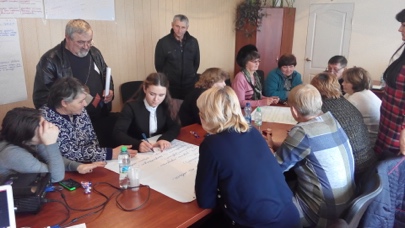 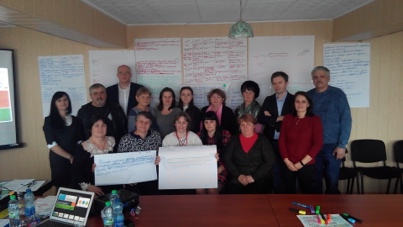 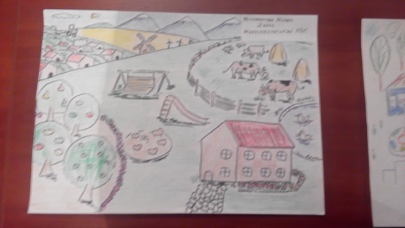 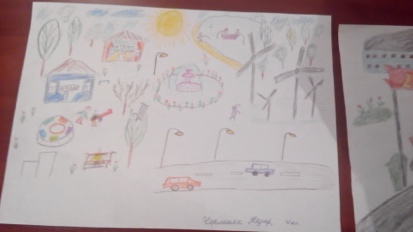 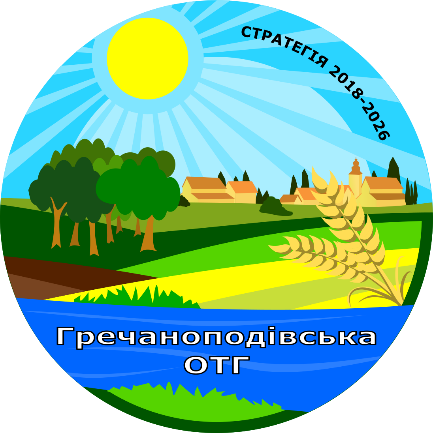 Стратегічна ціль 1: Підвищення економічного потенціалу жителів та підприємців на основі місцевих спеціалізаційСтратегічна ціль 1: Підвищення економічного потенціалу жителів та підприємців на основі місцевих спеціалізаційСтратегічна ціль 1: Підвищення економічного потенціалу жителів та підприємців на основі місцевих спеціалізаційСтратегічна ціль 1: Підвищення економічного потенціалу жителів та підприємців на основі місцевих спеціалізаційОпераційна ціль 1.1. Інституційна підтримка фермерів та малих сільськогосподарських товаровиробниківОпераційна ціль 1.1. Інституційна підтримка фермерів та малих сільськогосподарських товаровиробниківОпераційна ціль 1.1. Інституційна підтримка фермерів та малих сільськогосподарських товаровиробниківОпераційна ціль 1.1. Інституційна підтримка фермерів та малих сільськогосподарських товаровиробниківІндикатори продуктуЗначення індикатораПоказник результатуТеперішнє / плановезначення індикатораПрограма розвитку фермерських господарств0Розробка та впровадження програми розвитку фермерських господарств -Кількість створених агровиробничих кооперативів -Кількість створених агропідприємств –в галузі тваринництва -в галузі хмелярства -в галузі садівництва -в галузі виноградарства -1262121Організація переробки і зберігання сільськогосподарської продукції0Кількість створених сільськогосподарських кооперативів, які займатимуться переробкою і зберіганням2Підтримка вирощування овочевих та ягідних культур 0Кількість створених сільськогосподарських підприємств, які займатимуться вирощування овочевих та ягідних культур2Операційна ціль 1.2. Інкубація місцевих економічно-сільськогосподарських ініціативОпераційна ціль 1.2. Інкубація місцевих економічно-сільськогосподарських ініціативОпераційна ціль 1.2. Інкубація місцевих економічно-сільськогосподарських ініціативОпераційна ціль 1.2. Інкубація місцевих економічно-сільськогосподарських ініціативІндикатори продуктуЗначення індикатораПоказник результатуТеперішнє / плановезначення індикатораПідготовка інвестиційних майданчиків для залучення інвесторів0Кількість створених інвестиційних майданчиків2Розвиток кооперації підприємств в громаді0Кількість створених кооперативів 1Створення бізнес-інкубатору0Кількість створених бізнес-інкубаторів1Будівництво нової птахоферми в селі Степове0Кількість створених підприємствПідготовка інвестиційної документації11Будівництво овочевих теплиць0Кількість створених підприємствПідготовка інвестиційної документації11Надання інформаційної підтримки місцевим виробникам сільськогосподарської продукції0Рекламна кампанія1/рікОпераційна ціль 1.3. Розвиток несільськогосподарського підприємництваОпераційна ціль 1.3. Розвиток несільськогосподарського підприємництваОпераційна ціль 1.3. Розвиток несільськогосподарського підприємництваОпераційна ціль 1.3. Розвиток несільськогосподарського підприємництваІндикатори продуктуЗначення індикатораПоказник результатуТеперішнє / плановезначення індикатораБудівництво заводу з виробництва пелет 0Кількість створених підприємствПідготовка інвестиційної документації11Будівництво міні- заводу з виготовлення асфальту0Кількість створених підприємствПідготовка інвестиційної документації11Будівництво міні- заводу з виготовлення плит0Кількість створених підприємствПідготовка інвестиційної документації11Будівництво готелю0Кількість створених підприємствПідготовка інвестиційної документації11Розвиток альтернативної енергетики в громаді шляхом будівництва сонячних електростанцій0Кількість збудованих сонячних електростанцій2 Розвиток сфери побутових послуг 0Кількість нових підприємств сфери послуг1Туристичне село0Реалізація концепції1 Операційна ціль 1.4. Створення інвестиційної пропозиції для залучення інвесторівОпераційна ціль 1.4. Створення інвестиційної пропозиції для залучення інвесторівОпераційна ціль 1.4. Створення інвестиційної пропозиції для залучення інвесторівОпераційна ціль 1.4. Створення інвестиційної пропозиції для залучення інвесторівІндикатори продуктуЗначення індикатораПоказник результатуТеперішнє / плановезначення індикатораПідготовка інвестиційного паспорта громади,матеріалів і цільове розповсюдження інформації в друкованому та електронному вигляді про потенціал Гречаноподівської ОТГ0Рекламна кампанія1/рікФормування привабливого інвестиційного іміджу Гречаноподівської ОТГ 0Кількість інформаційних повідомлень, кількість відвідувань тематичної веб-сторінки1-5/на деньСтратегічна ціль 2: Покращення здоров'я жителів та активний захист навколишнього природного середовищаСтратегічна ціль 2: Покращення здоров'я жителів та активний захист навколишнього природного середовищаСтратегічна ціль 2: Покращення здоров'я жителів та активний захист навколишнього природного середовищаСтратегічна ціль 2: Покращення здоров'я жителів та активний захист навколишнього природного середовищаОпераційна ціль 2.1. Підвищення екологічної обізнаності жителів, організація програм освіти і екологічного виховання молодіОпераційна ціль 2.1. Підвищення екологічної обізнаності жителів, організація програм освіти і екологічного виховання молодіОпераційна ціль 2.1. Підвищення екологічної обізнаності жителів, організація програм освіти і екологічного виховання молодіОпераційна ціль 2.1. Підвищення екологічної обізнаності жителів, організація програм освіти і екологічного виховання молодіІндикатори продуктуЗначення індикатораПоказник результатуТеперішнє / плановезначення індикатораПрограма відновлення, збереження і раціонального використання природних ресурсів.0Підготовка програми1Проведення комплексу заходів з підвищення ефективності використання в ОТГ енергетичних ресурсів0Проведення моніторингу енергоспоживання1Програма підвищення  екологічної грамотності учнів шкіл, молоді0Кількість осіб (хлопців та дівчат різного віку), які пройшли навчання за програмою 10/кварталПроведення Днів Довкілля та екологічних акцій із залученням різних груп мешканців громади0Проведення заходу1/кварталОпераційна ціль 2.2. Модернізація інфраструктури та підвищення якості медичної допомоги та охорони здоров'яОпераційна ціль 2.2. Модернізація інфраструктури та підвищення якості медичної допомоги та охорони здоров'яОпераційна ціль 2.2. Модернізація інфраструктури та підвищення якості медичної допомоги та охорони здоров'яОпераційна ціль 2.2. Модернізація інфраструктури та підвищення якості медичної допомоги та охорони здоров'яІндикатори продуктуЗначення індикатораПоказник результатуТеперішнє / плановезначення індикатораКомісія з контролю якості медичної допомоги  0Створення комісії1Програма підвищення якості медичної допомоги 0Підготовка програми1Організація моніторингу стану здоров'я пенсіонерів 0Кількість проведених обстежень3/кварталОрганізація моніторингу стану здоров'я дітей 0Кількість проведених обстежень30/кварталПокращення стану медичних закладів з урахуванням потреб мешканців та мешканок громади0Проведення консультацій30/кварталКапітальний ремонт ФАП-ів  та будівництво амбулаторій0Кількість відремонтованих ФАПКількість збудованих лабораторій52Створення умов для постійного перебування жінок та чоловіків з невиліковними хворобами - створення хоспісу в с. Олександрівка0Створення хоспісу1Придбання медичного транспорту для лікарів, автомобіля швидкої медичної допомоги0Підготовка тендерної документаціїПридбання автомобіля швидкої медичної допомоги11Операційна ціль 2.3. Промоція скринінгу захворювань органів дихання та кровообігу, онкологічних захворювань, зокрема, жіночихОпераційна ціль 2.3. Промоція скринінгу захворювань органів дихання та кровообігу, онкологічних захворювань, зокрема, жіночихОпераційна ціль 2.3. Промоція скринінгу захворювань органів дихання та кровообігу, онкологічних захворювань, зокрема, жіночихОпераційна ціль 2.3. Промоція скринінгу захворювань органів дихання та кровообігу, онкологічних захворювань, зокрема, жіночихІндикатори продуктуЗначення індикатораПоказник результатуТеперішнє / плановезначення індикатораСкринінг онкологічних захворювань та проведення систематичних профілактичних медичних оглядів жінок та чоловіків0Кількість проведених скріннігових обстежень30/кварталОрганізація скринінгу онкологічних захворювань молочної залози та профілактичних заходів 0Кількість проведених скріннігових обстежень.30/кварталПрограма популяризації здорового способу життя0Підготовка програми1Профілактика хвороб і корекційні заходи у школах Гречаноподівської ОТГ0Кількість проведених заходів.3/місяцьСтратегічна ціль 3: Посилення процесу відновлення сіл для розвитку місцевої спільноти, збереження історичної та культурної спадщини шляхом забезпечення доступу до побутових та соціальних послугСтратегічна ціль 3: Посилення процесу відновлення сіл для розвитку місцевої спільноти, збереження історичної та культурної спадщини шляхом забезпечення доступу до побутових та соціальних послугСтратегічна ціль 3: Посилення процесу відновлення сіл для розвитку місцевої спільноти, збереження історичної та культурної спадщини шляхом забезпечення доступу до побутових та соціальних послугСтратегічна ціль 3: Посилення процесу відновлення сіл для розвитку місцевої спільноти, збереження історичної та культурної спадщини шляхом забезпечення доступу до побутових та соціальних послугОпераційна ціль 3.1. Протидія соціальній ізоляції вразливих груп населення, зокрема осіб з інвалідністюОпераційна ціль 3.1. Протидія соціальній ізоляції вразливих груп населення, зокрема осіб з інвалідністюОпераційна ціль 3.1. Протидія соціальній ізоляції вразливих груп населення, зокрема осіб з інвалідністюОпераційна ціль 3.1. Протидія соціальній ізоляції вразливих груп населення, зокрема осіб з інвалідністюІндикатори продуктуЗначення індикатораПоказник результатуТеперішнє / плановезначення індикатораЗабезпечення соціальним житлом 0Кількість осіб, які отримали соціальне житло8Будівництво  соціального житла 0Кількість відремонтованих об’єктів 2Програма надання матеріальної допомоги для осіб з інвалідністю0Підготовка програми1Творчій центр для осіб з інвалідністю0Створення центруКількість проведених заходів12-3/місяцьПрограма модернізації комунальної інфраструктури для потреб людей з інвалідністю0Підготовка програми1Операційна ціль 3.2. Організація та активізація культурно-історичних груп пенсіонерівОпераційна ціль 3.2. Організація та активізація культурно-історичних груп пенсіонерівОпераційна ціль 3.2. Організація та активізація культурно-історичних груп пенсіонерівОпераційна ціль 3.2. Організація та активізація культурно-історичних груп пенсіонерівІндикатори продуктуЗначення індикатораПоказник результатуТеперішнє / плановезначення індикатораЦентр дозвілля для літніх людей0Створення центруКількість проведених заходів12-3/місяцьКлуб «Ветеран»0Створення клубуКількість проведених заходів15/кварталОпераційна ціль 3.3. Формування громадянських компетенцій та забезпечення рівних прав і можливостей жінок та чоловіківОпераційна ціль 3.3. Формування громадянських компетенцій та забезпечення рівних прав і можливостей жінок та чоловіківОпераційна ціль 3.3. Формування громадянських компетенцій та забезпечення рівних прав і можливостей жінок та чоловіківОпераційна ціль 3.3. Формування громадянських компетенцій та забезпечення рівних прав і можливостей жінок та чоловіківІндикатори продуктуЗначення індикатораПоказник результатуТеперішнє / плановезначення індикатораАктивізація молоді в громаді та залучення її до управління0Створення громадської отганізації1Активізація громадської активності місцевого населення0Створення громадської отганізації1Підвищення рівня залучення жінок у процеси прийняття рішень та громадське життя громади0Зареєстрована ГОКількість членкинь ГО, Кількість проведених навчальних заходів для жінокЧисельність жінок-депутатів ради нового скликанняКількість заходів, організованих жінками-лідерками1272Посилення конкурентоспроможності жінок на ринку праці0Чисельність жінок, які пройшли навчання.Чисельність жінок, що відкрили власну справу15Запровадження елементів гендерного бюджетування в управлінні громадою0Кількість програм, які враховують інтереси та потреби жінок та чоловіків;сума бюджетних коштів, спрямованих на забезпечення гендерної рівності1Операційна ціль 3.4. Збереження місцевої історичної та культурної ідентичності, посилення соціальної та територіальної єдності мешканців ОТГОпераційна ціль 3.4. Збереження місцевої історичної та культурної ідентичності, посилення соціальної та територіальної єдності мешканців ОТГОпераційна ціль 3.4. Збереження місцевої історичної та культурної ідентичності, посилення соціальної та територіальної єдності мешканців ОТГОпераційна ціль 3.4. Збереження місцевої історичної та культурної ідентичності, посилення соціальної та територіальної єдності мешканців ОТГІндикатори продуктуЗначення індикатораПоказник результатуТеперішнє / плановезначення індикатораОрганізація видавництва власної газети громади0Видавництва газети1Створення комп’ютеризованої бібліотеки0Кількість створених комп’ютеризованих місць для відвідувачів3Створення та організація діяльності Центру для молоді0Створення центруКількість проведених заходів11/місяцьЗбереження в громаді традицій та культурних цінностей 0Кількість організованих свят2/кварталОрганізація та проведення в громаді культурно-інтеграційних заходів0Кількість організованих свят2/кварталЗахід «Єдина громада»0Кількість організованих свят2/кварталПроведення інвентаризації історичних та культурних об’єктів, які розташовані на території ОТГ 0Створення реєстру і оприлюднення на інтернет-сторінці ОТГ1Екологічна освіта мешканців і виховання молоді0Кількість навчальних семінарів1/місяцьРозвиток лідерських та підприємницьких якостей населення0Кількість тренінгів1/два місяціСтратегічна ціль 4: Поліпшення умов життя в громаді шляхом підвищення стандартів комунальних послуг, які б забезпечували привабливі умови проживанняСтратегічна ціль 4: Поліпшення умов життя в громаді шляхом підвищення стандартів комунальних послуг, які б забезпечували привабливі умови проживанняСтратегічна ціль 4: Поліпшення умов життя в громаді шляхом підвищення стандартів комунальних послуг, які б забезпечували привабливі умови проживанняСтратегічна ціль 4: Поліпшення умов життя в громаді шляхом підвищення стандартів комунальних послуг, які б забезпечували привабливі умови проживанняОпераційна ціль 4.1. Покращення якості води і забезпечення доступності систем водопостачання та каналізаціїОпераційна ціль 4.1. Покращення якості води і забезпечення доступності систем водопостачання та каналізаціїОпераційна ціль 4.1. Покращення якості води і забезпечення доступності систем водопостачання та каналізаціїОпераційна ціль 4.1. Покращення якості води і забезпечення доступності систем водопостачання та каналізаціїІндикатори продуктуЗначення індикатораПоказник результатуТеперішнє / плановезначення індикатораКапітальний ремонт водогону в селі Степове 0Кількість відремонтованих водогонів1Капітальний ремонт водогону в селі Водяне0Кількість відремонтованих водогонів1Будівництво водогону від села Красний Під до села Кряжове 0Кількість збудованих водогонів1Будівництво водогону до сіл Пологи, Озерне, Подове та Кравці0Кількість збудованих водогонів1Будівництво водогону до села Олександрівка0Кількість збудованих водогонів1Будівництво нових каналізаційних систем в селах Гречані Поди, Миролюбівка, Степове, Водяне та Олександрівка0Кількість збудованих каналізаційних системКількість підключених комунальних закладів Кількість підключених приватних будинків5153000Будівництво системи доочистки води з метою поліпшення якості питної води 0Кількість збудованих системи доочистки води1Проведення робіт з пошуку місць для розташування артезіанських свердловин на території ОТГ, організація їх будівництва та експлуатації 0Кількість проведених робітКількість збудованих свердловин13Операційна ціль 4.2. Підвищення якості дорожньо-транспортної інфраструктури та системи комунікаційОпераційна ціль 4.2. Підвищення якості дорожньо-транспортної інфраструктури та системи комунікаційОпераційна ціль 4.2. Підвищення якості дорожньо-транспортної інфраструктури та системи комунікаційОпераційна ціль 4.2. Підвищення якості дорожньо-транспортної інфраструктури та системи комунікаційІндикатори продуктуЗначення індикатораПоказник результатуТеперішнє / плановезначення індикатораПроведення ремонту покриття доріг, які знаходяться у комунальній власності Гречаноподівської ОТГ0Довжина відремонтованого дорожнього покриття130 кмБудівництво зупинки громадського транспорту в селі Водяне0Кількість збудованих зупинок1Реконструкція зупинок громадського транспорту на території ОТГ0Кількість реконструйованих зупинок громадського транспорту10Облаштування під’їзних доріг до кладовищ0Кількість облаштованих під’їзних доріг до кладовищ,довжина підсипаних доріг5500 мОпераційна ціль 4.3. Підвищення ефективності комунальних послуг та управління витратами на енергоносіїОпераційна ціль 4.3. Підвищення ефективності комунальних послуг та управління витратами на енергоносіїОпераційна ціль 4.3. Підвищення ефективності комунальних послуг та управління витратами на енергоносіїОпераційна ціль 4.3. Підвищення ефективності комунальних послуг та управління витратами на енергоносіїІндикатори продуктуЗначення індикатораПоказник результатуТеперішнє / плановезначення індикатораРозширення напрямків діяльності комунального підприємства та покращення якості надання комунальних послуг0Кількість і вартість придбаної комунальної технікиКількість нових послуг КП% домогосподарств, які уклали з КП договір про надання послуг  515100% Проведення з мешканцями роз’яснювальної роботи щодо економії енергоносіїв0Кількість проведених заходів12/рікРозробка та впровадження програми енергоефективності та енергозбереження 0Кількість програм енергоефективності та енергозбереження 1Запровадження альтернативних видів енергії, енергозберігаючих та новітніх технологій0Кількість об’єктів, на яких впроваджено енергозберігаючі та новітні технології1Освітлення вулиць населених пунктів Гречаноподівської ОТГ0Збільшення кількості об’єктів мережі освітлення вулиць10Впровадження енергозберігаючих технологій у навчальних закладах Гречаноподівської ОТГ0Кількість навчальних закладів, в яких впроваджено енергозберігаючі технології1Придбання контейнерів для роздільного збирання твердих побутових відходів на території ОТГ0Кількість придбаних контейнерів для роздільного збирання побутових відходів12Ліквідація стихійних сміттєзвалищ0Кількість ліквідованих нелегальних сміттєзвалищ30Облаштування кладовища в межах населеного пункту Миролюбівка та встановлення огорож на  кладовищах громади0Кількість облаштованих кладовищв громаді5Операційна ціль 4.4. Покращення доступності громадських послугОпераційна ціль 4.4. Покращення доступності громадських послугОпераційна ціль 4.4. Покращення доступності громадських послугОпераційна ціль 4.4. Покращення доступності громадських послугІндикатори продуктуЗначення індикатораПоказник результатуТеперішнє / плановезначення індикатораРеконструкція будівлі їдальні в с. Гречані Поди0Кількість реконструйованих будівельКількість відремонтованих приміщеньКількість створених робочих місць143Капітальний ремонт кімнат 3-го поверху Гречаноподівської сільської ради0Кількість відремонтованих кімнатКількість створених робочих місць45Переобладнання ЦНАП0Кількість додаткових послуг, які надаватимуться130Створення комунального закладу «Гречаноподівський Центр безпеки»0Кількість створених закладівКількість працівників закладу110Розробка, оновлення та виготовлення генеральних планів населених пунктів Водяне, Гречані Поди, Калинівка, Кравці, Красний Під, Кряжове, Миролюбівка,Озерне, Подове, Пологи, Свистунове, Степове, Трудолюбівка 0Кількість виготовлених генеральних планів13Будівництво громадських туалетів 0Кількість збудованих громадських туалетів Вартість будівництва5300 тис. грн.Операційна ціль 4.5. Модернізація та будівництво культурної інфраструктури, рекреаційних зон для різних груп мешканців та мешканокОпераційна ціль 4.5. Модернізація та будівництво культурної інфраструктури, рекреаційних зон для різних груп мешканців та мешканокОпераційна ціль 4.5. Модернізація та будівництво культурної інфраструктури, рекреаційних зон для різних груп мешканців та мешканокОпераційна ціль 4.5. Модернізація та будівництво культурної інфраструктури, рекреаційних зон для різних груп мешканців та мешканокІндикатори продуктуЗначення індикатораПоказник результатуТеперішнє / плановезначення індикатораКапітальний ремонт будівлі сільського клубу в населеному пункті Миролюбівка0Кількість відремонтованих будівель Кількість заходів в клубі17/рікКапітальний ремонт будівлі сільського клубу в населеному пункті Гречані Поди0Кількість відремонтованих будівель Кількість заходів в клубі17/рікКапітальний ремонт будівлі сільського клубу в населеному пункті Степове0Кількість відремонтованих будівель Кількість заходів в клубі17/рікБудівництво сільського клубу в населеному пункті Водяне0Кількість побудованих будівель Кількість заходів в клубі17/рікВстановлення дитячих майданчиків в селах Красний Під, Калинівка, Пологи, Кравці0Кількість встановлених дитячих майданчиків4Проектування, реконструкція та облаштування паркових зон відпочинку в селах Гречані Поди, Степове, Водяне, Миролюбівка Олександрівка, Свистунове0Кількість облаштованих зон для відпочинку6Проведення робіт з очищення водойм та створення зон відпочинку біля водойм на території Гречаноподівської ОТГ 0Кількість очищених водойм Кількість створених місць відпочинку33Стратегічна ціль 5: Вдосконалення системи освіти і вихованняСтратегічна ціль 5: Вдосконалення системи освіти і вихованняСтратегічна ціль 5: Вдосконалення системи освіти і вихованняСтратегічна ціль 5: Вдосконалення системи освіти і вихованняОпераційна ціль 5.1. Підвищення стандартів освітньої базиОпераційна ціль 5.1. Підвищення стандартів освітньої базиОпераційна ціль 5.1. Підвищення стандартів освітньої базиОпераційна ціль 5.1. Підвищення стандартів освітньої базиІндикатори продуктуЗначення індикатораПоказник результатуТеперішнє / плановезначення індикатораПремія «Учнівський оскар»0Кількість премій15/рікСтворення опорної школи0Кількість опорних шкіл1Оснащення навчальних кабінетів в школах ОТГ0Кількість оснащених навчальних кабінетів10Впровадження навчального курсу «Фінансова грамотність» в шкільну програму освіти0Кількість впроваджень навчального курсу3Удосконалення форм фізичного виховання та підвищення рухової активності учнів шкіл  Гречаноподівської ОТГ0Проведений аналіз стану здоров’я дітей Кількість дітей , які виконують   профілактичні фізичні вправи під час навчальних занять1150Залучення в роботу навчальних закладів волонтерів за програмою «Навчання без кордонів»0Кількість залучених волонтерівКількість проведених волонтерами заходів42/кварталОпераційна ціль 5.2. Організація вільного часу молодіОпераційна ціль 5.2. Організація вільного часу молодіОпераційна ціль 5.2. Організація вільного часу молодіОпераційна ціль 5.2. Організація вільного часу молодіІндикатори продуктуЗначення індикатораПоказник результатуТеперішнє / плановезначення індикатораОрганізація безкоштовного перевезення дітей до спортивних закладів у місто Кривий Ріг0Кількість перевезень3/тижденьСтворення Центру позашкільної освіти 0Створення ЦентруКількість проведених заходів15/рікОрганізація роботи гуртків для молоді5Кількість діючих гуртків15Програма «Обдарована дитина»0Кількість створених програм Кількість проведених заходів12/рікОпераційна ціль 5.3. Модернізація спортивних спорудОпераційна ціль 5.3. Модернізація спортивних спорудОпераційна ціль 5.3. Модернізація спортивних спорудОпераційна ціль 5.3. Модернізація спортивних спорудІндикатори продуктуЗначення індикатораПоказник результатуТеперішнє / плановезначення індикатораРеконструкція, створення покриття  та обладнання спортивного стадіону в селі Гречані Поди0Кількість реконструйованих стадіонів1Будівництво  та обладнання  універсального спортивного майданчика  на території СЗШ в селі Калинівка0Кількість побудованих спортивних майданчиків  1Будівництво  та обладнання  універсального спортивного майданчика  на території СЗШ в селі Водяне0Кількість побудованих спортивних майданчиків1Будівництво  та обладнання  універсального спортивного майданчика  на території СЗШ в селі Степове0Кількість побудованих спортивних майданчиків1Будівництво  та обладнання  універсального спортивного майданчика  на території НВК  в селі Миролюбівка0Кількість побудованих спортивних майданчиків1Встановлення вуличних спортивних тренажерів в населених пунктах Гречані Поди, Степове,Водяне, Миролюбівка, Кряжове0Кількість населених пунктів, де встановлені вуличні спортивні тренажери6Створення тренажерного залу в приміщенні школи 0Кількість створених тренажерних залів1Операційна ціль 5.4. Покращення доступу до освітніх та культурних закладів у громадіОпераційна ціль 5.4. Покращення доступу до освітніх та культурних закладів у громадіОпераційна ціль 5.4. Покращення доступу до освітніх та культурних закладів у громадіОпераційна ціль 5.4. Покращення доступу до освітніх та культурних закладів у громадіІндикатори продуктуЗначення індикатораПоказник результатуТеперішнє / плановезначення індикатораРеконструкція будівель дитячих садочків в селах Свистунове ,Миролюбівка та Степове0Кількість реконструйованих будівель дитячих садочків3Реконструкція та переобладнання першого поверху будівлі СЗШ в селі Водяне під навчально-виховний комплекс0Кількість переобладнаних приміщень під навчально-виховний комплекс1Заміна технічного оснащення шкіл та дитячих садочків0Кількість шкіл, де замінено технічне оснащенняКількість дитячих садочків, де замінено технічне оснащення43Операційні ціліДержавна інфраструктурна субвенціяДФРРОбласний бюджетМіжнародна технічна допомогаСтратегічна ціль 1: Підвищення економічного потенціалу жителів та підприємців на основі місцевих спеціалізаційСтратегічна ціль 1: Підвищення економічного потенціалу жителів та підприємців на основі місцевих спеціалізаційСтратегічна ціль 1: Підвищення економічного потенціалу жителів та підприємців на основі місцевих спеціалізаційСтратегічна ціль 1: Підвищення економічного потенціалу жителів та підприємців на основі місцевих спеціалізаційСтратегічна ціль 1: Підвищення економічного потенціалу жителів та підприємців на основі місцевих спеціалізацій1.1. Інституційна підтримка фермерів та малих сільськогосподарських товаровиробниківУтворення консультативно-дорадчих центрів для суб`єктів господарюванняКонкурс проектівПрограма малих грантів Фонду сприяння демократії Посольства СШАDOBRE- Місцевий економічний розвиток (МЕР)1.2. Інкубація місцевих економічно-сільськогосподарських ініціативУтворення консультативно-дорадчих центрів для суб`єктів господарюванняКонкурс проектівПрограма малих грантів Фонду сприяння демократії Посольства СШАDOBRE- Місцевий економічний розвиток (МЕР)1.3. Розвиток несільськогосподарського підприємництваРозвиток сфери послуг сільському населенню, не пов’язаних з аграрним виробництвом.Підвищення рівня привабливості проживання в сільській місцевостіКонкурс проектівDOBRE- Місцевий економічний розвиток (МЕР)1.5. Створення інвестиційної пропозиції для залучення інвесторівРозробка генеральних планів, зонування, просторового плануванняВикористання механізмів державно-приватного партнерства для оптимізації роботи транспортуКонкурс проектівDOBRE- Місцевий економічний розвиток (МЕР)Стратегічна ціль 2: Покращення здоров'я жителів та активний захист навколишнього природного середовищаСтратегічна ціль 2: Покращення здоров'я жителів та активний захист навколишнього природного середовищаСтратегічна ціль 2: Покращення здоров'я жителів та активний захист навколишнього природного середовищаСтратегічна ціль 2: Покращення здоров'я жителів та активний захист навколишнього природного середовищаСтратегічна ціль 2: Покращення здоров'я жителів та активний захист навколишнього природного середовища2.1. Підвищення екологічної обізнаності жителів, організація програм освіти і екологічного виховання молодіПідвищення рівня екологічної обізнаності мешканців громадиКонкурс проектівNEDПрограма малих грантів Фонду сприяння демократії Посольства США2.2. Модернізація інфраструктури та підвищення якості медичної допомоги та охорони здоров'яРозвиток надання соціальних послуг сільському населенню. Підвищення якості первинної медичної допомогиКонкурс проектівDOBRE- Місцевий економічний розвиток (МЕР)2.3. Промоція скринінгу захворювань органів дихання та кровообігу, онкологічних захворювань, зокрема, жіночихРозвиток надання соціальних послуг сільському населенню. Підвищення якості первинної медичної допомоги Підвищення рівня обізнаності мешканців громади, пов’язане зі ставленням до здоров’я та способу життяКонкурс проектівDOBRE- Місцевий економічний розвиток (МЕР)NEDПрограма малих грантів Фонду сприяння демократії Посольства СШАСтратегічна ціль 3: Посилення процесу відновлення сіл для розвитку місцевої спільноти, збереження історичної та культурної спадщини шляхом забезпечення доступу до побутових та соціальних послугСтратегічна ціль 3: Посилення процесу відновлення сіл для розвитку місцевої спільноти, збереження історичної та культурної спадщини шляхом забезпечення доступу до побутових та соціальних послугСтратегічна ціль 3: Посилення процесу відновлення сіл для розвитку місцевої спільноти, збереження історичної та культурної спадщини шляхом забезпечення доступу до побутових та соціальних послугСтратегічна ціль 3: Посилення процесу відновлення сіл для розвитку місцевої спільноти, збереження історичної та культурної спадщини шляхом забезпечення доступу до побутових та соціальних послугСтратегічна ціль 3: Посилення процесу відновлення сіл для розвитку місцевої спільноти, збереження історичної та культурної спадщини шляхом забезпечення доступу до побутових та соціальних послуг3.1. Протидія соціальній ізоляції вразливих груп  населення, зокрема  осіб з інвалідністюПосилення комунікативного зв‘язку міста з селами громадиКонкурс проектівUNDP3.2. Організація та активізація культурно-історичних груп пенсіонерівПідвищення рівня привабливості проживання в сільській місцевостіКонкурс проектівDOBRE- Місцевий економічний розвиток (МЕР)3.3. Формування громадянських компетенцій та забезапечення рівних прав і можливостей жінок та чоловіківСтворення комунікаційних мереж, баз данихПідтримка діяльності громадських об`єднаньКонкурс проектівNEDDOBRE- Місцевий економічний розвиток (МЕР)3.4. Збереження місцевої історичної та культурної ідентичності, посилення соціальної та територіальної єдності мешканців ОТГЗбереження історико-культурних цінностей та природної спадщини. Підвищення рівня привабливості проживання в сільській місцевостіКонкурс проектівDOBRE- Місцевий економічний розвиток (МЕР)Стратегічна ціль 4. Поліпшення умов життя в громаді шляхом підвищення стандартів комунальних послуг, які б забезпечували привабливі умови проживанняСтратегічна ціль 4. Поліпшення умов життя в громаді шляхом підвищення стандартів комунальних послуг, які б забезпечували привабливі умови проживанняСтратегічна ціль 4. Поліпшення умов життя в громаді шляхом підвищення стандартів комунальних послуг, які б забезпечували привабливі умови проживанняСтратегічна ціль 4. Поліпшення умов життя в громаді шляхом підвищення стандартів комунальних послуг, які б забезпечували привабливі умови проживанняСтратегічна ціль 4. Поліпшення умов життя в громаді шляхом підвищення стандартів комунальних послуг, які б забезпечували привабливі умови проживання4.1. Покращення якості води і забезпечення доступності систем водопостачання та каналізаціїНове будівництво, реконструкцію, капітальний ремонт об’єктів водопостачання та водовідведення, об’єктів поводження з відходами та рекультивацію територій сміттєзвалищаОрганізація централізованого водопостачанняКонкурс проектівDOBRE- Місцевий економічний розвиток (МЕР)4.2. Підвищення якості доріг та системи комунікаційНове будівництво, реконструкцію, капітальний ремонт вулиць, доріг, мостів, переходів комунальної власностіРозвиток мережі доріг місцевого значенняБудівництво, реконструкція доріг місцевого значення.Конкурс проектівDOBRE- Місцевий економічний розвиток (МЕР)4.3. Підвищення ефективності комунальних послуг та управління витратами на енергоносіїЗакупівля спеціальної техніки. Реконструкція, переобладнання, перепрофілювання будівель бюджетних установ з обов’язковим застосуванням енергоефективних технологій.Підвищення рівня обізнаності мешканців громади.Поліпшення енергоефективності комунальних, навчальних та медичних закладівЗдійснення природоохоронної діяльності (екологічні фонди).Конкурс проектівGIZDOBRE- Місцевий економічний розвиток (МЕР)Програма малих грантів Фонду сприяння демократії Посольства США4.4. Покращення доступності громадських послугЗакупівля спеціальної техніки. Забезпечення належного рівня безпеки та цивільного захисту.Розробка генеральних планів, зонування, просторового планування. Налагодження роботи комунального транспортуКонкурс проектівDOBRE- Місцевий економічний розвиток (МЕР)4.5. Модернізація та будівництво культурної інфраструктури, рекреаційних зон для різних груп мешканців та мешканокРозвитку та збереження існуючої мережі закладів культури.Надання підтримки для облаштування сільської місцевостіКонкурс проектівDOBRE- Місцевий економічний розвиток (МЕР)Стратегічна ціль 5. Вдосконалення системи освіти і вихованняСтратегічна ціль 5. Вдосконалення системи освіти і вихованняСтратегічна ціль 5. Вдосконалення системи освіти і вихованняСтратегічна ціль 5. Вдосконалення системи освіти і вихованняСтратегічна ціль 5. Вдосконалення системи освіти і виховання5.1. Підвищення стандартів освітньої базиЗакупівлю транспортних засобів для підвезення дітей до навчальних закладів, спеціальної технікиКонкурс проектівNED5.2. Організація вільного часу молодіПідвищення рівня привабливості проживання в сільській місцевостіКонкурс проектівDOBRE- Місцевий економічний розвиток (МЕР)5.3. Модернізація спортивних спорудРозвиток спортивної інфраструктуриКонкурс проектівDOBRE- Місцевий економічний розвиток (МЕР)5.4. Покращення доступу до освітніх та культурних закладів у громадіРозвиток та збереження існуючої мережі закладів освіти і культуриПідвищення рівня привабливості проживання в сільській місцевостіКонкурс проектівDOBRE- Місцевий економічний розвиток (МЕР)Консультанти*Робоча команда Команди з питань СтратегіїКоманда до справ СтратегіїГоловне завдання Головне завдання Головне завдання Пілотування процесом розробки Стратегії та розробка спільно з Робочою Командою і Командою з питань Стратегії принципів і інструментів функціонування системи, а також участь в опрацюванні документу ПлануПовне технічне й організаційне обслуговування під час розробки Стратегії. У майбутньому члени Команди повинні взяти на себе роль зовнішніх консультантів і виступати змістовним ядром управління СтратегієюВизначення ключових соціально-економічних проблем і узгодження концепції Стратегії, а також представлення проекту Стратегії перед Радою іншими командами. Вибір пріоритетів і прийняття остаточної версії проектуДетальні завданняДетальні завданняДетальні завданняПодання пропозиції інструментів для використання у процесі розробки СтратегіїАктуалізація процедури розробки СтратегіїПілотування роботи, пов'язаної з накопиченням інформації й оцінкою ситуації, а також підготовка звіту з аналізуПроведення спеціалізованих аналізів, у тому числі анкетних дослідженьУчасть у визначенні ключових проблем, пріоритетів, а також у оцінці реалізуючих стратегічних проектів СтратегіїСпівучасть у консультаціях і затвердженні СтратегіїЗбір і аналіз інформації, яка необхідна для проведення оцінки стану Громади та реалізації цілей стратегії розвиткуОрганізація зустрічей, підготовка програм і пакетів матеріалів на зустрічіПідготовка нотаток з зустрічейПідготовка іншої інформації, яка необхідна для розробки Стратегії, напр.: на тему функціонування подібних і перевірених рішеньУчасть у всіх зустрічах інших органів, на яких ведеться дискусія щодо Плану Реалізації СтратегіїОрганізація й участь у процесі консультацій СтратегіїВстановлення обсяг співпраці з консультантамиПерегляд матеріалів, підготовлених Робочою Командою і консультантамиПроведення SWOT-аналізуВизначення і рекомендація Раді Громади ключових проблем, пріоритетів Плану реалізації, а також стратегічних проектів реалізаціїЗатвердження проекту Стратегії і представлення її проекту перед Радою ГромадиСпівучасть у процесі консультацій і затвердженняУчасть у підготовці Стратегії шляхом проведення аналізу й оцінки звітів з перебігу процесуВибір пріоритетів, довкола яких концентруватимуться заходи Стратегії ГромадиДискусія над проектом Стратегії, підготовка оцінки і рекомендації можливих змінПредставлення і консультування СтратегіїЗатвердження остаточного проекту СтратегіїПредставлення Стратегії перед Радою ГромадиПринципи актуалізації стратегії у щорічному цикліПринципи актуалізації стратегії у щорічному цикліПринципи актуалізації стратегії у щорічному цикліПринципи актуалізації стратегії у щорічному цикліФАЗА IФАЗА IIФАЗА IIIФАЗА IVОцінка стану соціально-економічного розвитку Громади та реалізації стратегії розвиткуВизначення ключових проблем і визначення пріоритетівЗбір пропозицій проектів реалізації, вибір і кваліфікація стратегічних проектівПідготовка подачі стратегічних проектів.Розробка і прийняття проекту Плану Реалізації Стратегії Розвитку ГромадиОписовий звіт з актуальної соціально-економічної ситуації – у всіх сферах життя Громади. Зазначення змін відповідно до попереднього випуску звіту (за попередній рік). Інформація про стан реалізації стратегії розвитку ГромадиОцінка реалізації Стратегії у попередньому році.Оцінка даних, які випливають зі звіту: зазначення тенденцій і відхилень. SWOT-аналіз.Визначення ключових проблем, визначення пріоритетів діяльності.Прийняття показників реалізації Стратегії.Рекомендації пріоритетів, консультації і затвердження
Збір пропозицій проектів реалізації Стратегії – на спеціально підготовлених формулярах.Оцінка, відбір і кваліфікація відповідності проектів до пріоритетів Стратегії.Вибір пропозицій проектів найвищого значення – комплекту стратегічних проектів реалізації.Оголошення списку цих проектівОпрацювання подачі визначеного списку стратегічних проектів з використанням уніфікованого друку.Опрацювання проекту Плану Реалізації Стратегії Розвитку Громади, представлення для консультацій і оцінки вибраним командам, впровадження можливих модифікацій, затвердження. Презентація Плану Реалізації Стратегії Розвитку Громади Раді для прийняття рішенняберезеньквітеньсерпеньгруденьДіяльність/ завданняПоказник реалізації діяльності / завдання (продукт)Результат реалізації діяльності / завданняПоказник оцінювання результату діяльностіДжерела верифікації показниківВідповідальний за виконанняДжерела фінансування / кошти з бюджету ОТГТермін реалізації1.1.1. Програма розвитку фермерських господарствРозробка та впровадження програми розвитку фермерських господарств, яка передбачатиме стимули для кооперації з іншими агровиробниками на території ОТГ.Розвиток суміжних до землеробства галузей тваринництва, хмелярства, садівництва та виноградарства.Створення нових робочих місць, збільшення надходжень до місцевого бюджету, покращенню матеріально-фінансового становища сільського населення ОТГ.Кількість учасників програми.Кількість нових робочих місць.Вартість придбаного сільськогосподарського обладнання, нового будівництва.Розмір податкових надходжень.Списки учасників програми, повідомлення в ЗМІ, думки з соц. мереж. Податкова звітність.Звіт з виконання бюджету. Звіт сільського голови.Виконавчий комітет Гречаноподівської сільської ради, фермерські господарства, НДОБюджет ОТГ, міжнародна технічна допомога, ДФРР.2018-20261.1.2. Організація переробки і зберігання сільськогосподарської продукціїСтворення двох сільськогосподарських кооперативів, які займатимуться переробкою і зберіганням сільськогосподарської продукціїПокращення конкурентоздатності малих сільськогосподарських підприємств Збільшення обсягів продажу аграрної продукції малими сільськогосподарськими підприємствамиЗвіт про діяльність кооперативів. Оціночна доповідь підприємств-учасників кооперативуВиконавчий комітет Гречаноподівської сільської радиПриватні кошти/бізнес2018-20261.1.3. Підтримка вирощування овочевих та ягідних культурСтворення двох сільськогосподарських підприємств, які займатимуться вирощування овочевих та ягідних культурПокращення конкурентоздатності малих сільськогосподарських підприємств Збільшення обсягів продажу аграрної продукції малими сільськогосподарськими підприємствамиЗвіт з виконання бюджету. Звіт сільського голови. , фінансова звітність підприємстваВиконавчий комітет Гречаноподівської сільської радиПриватні кошти/бізнес2018-2026Діяльність/ завданняПоказник реалізації діяльності / завдання (продукт)Результат реалізації діяльності / завданняПоказник оцінювання результату діяльностіДжерела верифікації показниківВідповідальний за виконанняДжерела фінансування / кошти з бюджету ОТГТермін реалізації1.2.1. Підготовка інвестиційних майданчиків для залучення інвесторівВиділення землі та підготовка інвестиційних майданчиків. Створення сприятливих умов для інвесторів. Підготовка інвестиційного паспорту громади. Поширення інформації щодо інвестиційної привабливості громади.Створення двох інвестиційних майданчиків. Модернізація об’єктів господарської інфраструктури.Кількість творених інвестиційних майданчиків.Кількість інвесторів, які реалізують інвестиційні проекти на майданчикахЗвіт з виконання бюджету. Звіт сільського голови. , фінансова звітність підприємства.Виконавчий комітет Гречаноподівської сільської ради, комунальне підприємствоПриватні кошти/бізнес, бюджет ОТГ2018-20261.2.2. Розвиток кооперації підприємств в громадіНавчанняПідтримка на початкових етапах (місцева програма) Можливість і бажання заробляти на своїй землі, розвиток сіл громади.Зайнятість населення. Робочі місця. Імідж громади.Звіт з виконання програми, інвестиційний паспорт об’єкту, фінансова звітність кооперативу.Виконавчий комітет Гречаноподівської сільської ради. Директори кооперативів.Приватні кошти/бізнес, бюджет ОТГ2018-20221.2.3. Створення бізнес-інкубатору та  створення стихійних ринків на території громадиНадання приміщення на умовах оренди, часто за цінами нижчими від ринкових і з гнучкими умовами одержання додаткового місця за вимогою. Навчання місцевих фахівців прийомам і методам міжнародного бізнесуНадання побутових  послуг для населення. Надання приміщень. Допомога у пошуку фінансування. Підтримка на початковому етапіЗайнятість населення. Робочі місця. Імідж громади. Кількість створених ПП, ФОП та збільшення надходжень до місцевого бюджетуМоніторинг та аналіз створених та відкритих ПП, ФОПів та ін.Виконавчий комітет Гречаноподівської сільської ради. Керівники підприємствПриватні кошти/бізнес, бюджет ОТГ2018-20221.2.4. Будівництво нової птахоферми в селі СтеповеРозробка інвестиційного плану створення птахоферми, проектно-кошторисної документації та проведення робіт з будівництва та введення в експлуатацію виробничих приміщень птахофермиСтворення нових робочих місць, збільшення надходжень до місцевого бюджету, зростання рівня життя мешканців ОТГКількість нових робочих місць, вартість будівництва, розмір податкових надходжень до бюджету ОТГЗвіт з виконання бюджету. Звіт сільського голови. , інвестиційний паспорт об’єкту, фінансова звітність підприємстваВиконавчий комітет Гречаноподівської сільської ради, комунальне підприємствоПриватні кошти/бізнес, бюджет ОТГ2020-20261.2.5. Будівництво овочевих теплицьРозробка проектної документації та кошторису для будівництва овочевих теплицьПоповнення місцевого бюджету Зменшення безробіття, залучення іноземних інвесторівКількість нових робочих місць, вартість будівництва, розмір податкових надходжень до бюджету ОТГ, обсяг залучених інвестиційРобочі місця, зайнятість населенняВиконавчий комітет Гречаноподівської сільської ради, комунальне підприємствоПриватні кошти/бізнес, бюджет ОТГ2019-20221.2.6. Надання інформаційної підтримки місцевим виробникам сільськогосподарської продукціїПроведення зборів, розміщення інформації на дошках оголошень, на сайті.Можливість виходу на зовнішній ринок, залучення інвесторів, робочі місця. Розширення зовнішніх та внутрішніх можливостей.Кількість підприємств, які отримали інформаційну підтримкуЗвітність підприємства.Податкова звітність.Звіт з виконання бюджету. Звіт сільського голови.Виконавчий комітет Гречаноподівської сільської радиБюджет ОТГ, міжнародна технічна допомога, ДФРР2018-2026Діяльність/ завданняПоказник реалізації діяльності / завдання (продукт)Результат реалізації діяльності / завданняПоказник оцінювання результату діяльностіДжерела верифікації показниківДжерела верифікації показниківВідповідальний за виконанняДжерела фінансування / кошти з бюджету ОТГТермін реалізації1.3.1. Будівництво заводу з виробництва пелетРозробка проектно-кошторисної документації та будівництво заводу з виробництва пелетСтворення нових робочих місць. Економія витрат на теплопостачання в комунальних закладах.Очистка лісосмуг та узбіч. Економія коштів, які витрачаються на комунальні послуги з вирубування дерев. Збільшення надходжень до місцевого бюджетуКількість нових робочих місць, вартість будівництва, розмір податкових надходжень до бюджету ОТГ, обсяг залучених інвестиційЗвітність підприємства.Податкова звітність.Звіт з виконання бюджету. Звіт сільського голови.Звітність підприємства.Податкова звітність.Звіт з виконання бюджету. Звіт сільського голови.Виконавчий комітет Гречаноподівської сільської ради, комунальне підприємствоПриватні кошти/бізнес, бюджет ОТГ2019-20261.3.2. Будівництво міні- заводу з виготовлення асфальтуРозробка проектно-кошторисної документації та будівництво заводу з виготовлення асфальтуВиготовлення асфальту та капітальний ремонт доріг місцевого значення.Створення нових робочих місць.Збільшення надходжень до місцевого бюджетуКількість нових робочих місць, вартість будівництва, розмір податкових надходжень до бюджету ОТГ, обсяг залучених інвестиційЗвітність підприємства.Податкова звітність.Звіт з виконання бюджету. Звіт сільського голови.Звітність підприємства.Податкова звітність.Звіт з виконання бюджету. Звіт сільського голови.Виконавчий комітет Гречаноподівської сільської ради, комунальне підприємствоПриватні кошти/бізнес, бюджет ОТГ2019-20261.3.3. Будівництво міні- заводу з виготовлення плитРозробка проектно-кошторисної документації та будівництво заводу з виготовлення плитВиготовлення  плит для дорожнього будівництва. Будівництво нових та реконструкція старих тротуарів.Підвищення безпеки руху на території ОТГ.Створення нових робочих місць.Збільшення надходжень до місцевого бюджетуКількість нових робочих місць, вартість будівництва, розмір податкових надходжень до бюджету ОТГ, обсяг залучених інвестиційЗвітність підприємства.Податкова звітність.Звіт з виконання бюджету. Звіт сільського голови.Звітність підприємства.Податкова звітність.Звіт з виконання бюджету. Звіт сільського голови.Виконавчий комітет Гречаноподівської сільської ради, комунальне підприємствоПриватні кошти/бізнес, бюджет ОТГ2020-20261.3.4. Будівництво готелюРозробка проектно-кошторисної документації та будівництво готелю в селі Гречані ПодиЗбільшення можливостей для проведення вільного часу.Збільшення потоку зовнішніх туристів. Створення нових робочих місць. Збільшення надходжень до місцевого бюджету.Кількість нових робочих місць, вартість будівництва, розмір податкових надходжень до бюджету ОТГ, обсяг залучених інвестиційЗвітність підприємства.Податкова звітність.Звіт з виконання бюджету. Звіт сільського голови.Звітність підприємства.Податкова звітність.Звіт з виконання бюджету. Звіт сільського голови.Виконавчий комітет Гречаноподівської сільської ради, комунальне підприємствоПриватні кошти/бізнес, бюджет ОТГ20261.3.5. Розвиток альтернативної енергетики в громаді шляхом будівництва сонячних електростанційРозробка проектно-кошторисної документації та будівництво сонячних електростанційСтворення нових робочих місць,збільшення податкових надходжень до бюджету громади,дотримання екологічних стандартівВеличина витрат а будівництво, обслуговування та експлуатацію.Надходження до бюджету громади. Кількість нових робочих місць.Величина витрат а будівництво, обслуговування та експлуатацію.Надходження до бюджету громади. Кількість нових робочих місць.Звітність підприємств.Податкова звітність.Звіт з виконання бюджету. Звіт сільського голови.Виконавчий комітет Гречаноподівської сільської ради, комунальне підприємствоПриватні кошти/бізнес, бюджет ОТГ20261.3.6. Розвиток сфери побутових послугСтворення умов для розвитку малого бізнесу в сфері послуг, зокрема жінкам та молодіФормування електронної бази даних громадян, визначення (оцінювання) їх індивідуальних потреб у побутовому обслуговуванні (наданні побутових послуг)Створення пропозиції побутових послуг Перукарня, ремонтні майстерні, ритуальні послуги. Забезпечення якісного надання побутових послуг.Кількість нових підприємств сфери послуг. Кількість наданих побутових послуг. Надходження до бюджету громади орендної плата за користування приміщеннями. Кількість нових робочих місць.Кількість нових підприємств сфери послуг. Кількість наданих побутових послуг. Надходження до бюджету громади орендної плата за користування приміщеннями. Кількість нових робочих місць.Звітність підприємств.Податкова звітність.Звіт з виконання бюджету. Звіт сільського голови.Приватні підприємства, комунальне підприємство, виконавчий комітет Гречаноподівської сільської радиБюджет ОТГ, міжнародна технічна допомога, приватні кошти/бізнес2018-20261.3.7. Туристичне селоРозробка програми «Туристичне село». Визначення туристичних та  історичних об’єктів на території громади. Проектування і облаштування туристичних маршрутів. Створення агротуристичних готелівСтворення пішохідних і велосипедних туристичних маршрутів.Створення локальних агротуристичних готелів в кожному населеному пункті громади з урахуванням запланованих туристичних маршрутів і об’єктів.Збільшення можливостей для проведення вільного часу.Промоція здорового способу життя.Збільшення потоку зовнішніх туристів.Зростання доходів домогосподарствКількість пішохідних і велосипедних туристичних маршрутів. Кількість агротуристичних готелівКількість пішохідних і велосипедних туристичних маршрутів. Кількість агротуристичних готелівЗвіт з  виконання бюджету.Дослідження умов життя і якості публічних послугДиректори закладів культури, комунальне підприємство, виконавчий комітет Гречаноподівської сільської радиБюджет ОТГ, міжнародна технічна допомога, приватні кошти/бізнес2018-2026Діяльність/ завданняПоказник реалізації діяльності / завдання (продукт)Результат реалізації діяльності / завданняПоказник оцінювання результату діяльностіДжерела верифікації показниківВідповідальний за виконанняДжерела фінансування / кошти з бюджету ОТГТермін реалізації1.4.1. Підготовка інвестиційного паспорта громади,матеріалів і цільове розповсюдження інформації в друкованому та електронному вигляді про потенціал Гречаноподівської ОТГНадання потенційним інвесторам інформації про можливості та найбільш ефективні форми вкладення капіталу на території ОТГ.Залучення інвестицій та реалізація інвестиційних проектів на території ОТГКількість новостворених підприємств, обсяг залучених інвестицій Звітність підприємств, податкова звітністьВиконавчий комітет Гречаноподівської сільської ради, спеціаліст з інвестиційБюджет ОТГ, міжнародна технічна допомога, приватні кошти/бізнес2018-20261.4.2. Формування привабливого інвестиційного іміджу Гречаноподівської ОТГРозміщення інформації на сайті, на дошках ого-лошень. Створення ефективної системи інфо-рмаційно-рекламного забезпеченняЗалучення депу татів до розповсю-дження інформації. Навчання спеціа-лістів виконавчого комітету .Кількість інфо-рмаційних по-відомлень, кіль-кість відвідува-нь тематичної веб-сторінки Звіт з виконання бюджету. Звіт сільського голови. Моніторинг ЗМІВиконавчий комітет Гречаноподівської сільської радБюджет ОТГ, міжнародна технічна допомога, ДФРР2018-2026Діяльність/ завданняПоказник реалізації діяльності / завдання (продукт)Результат реалізації діяльності / завданняПоказник оцінювання результату діяльностіДжерела верифікації показниківВідповідальний за виконанняДжерела фінансування / кошти з бюджету ОТГТермін реалізації2.1.1. Програма відновлення, збереження і раціонального використання природних ресурсівРозробка та впровадження програми відновлення, збереження і раціонального використання природних ресурсів.Розробка механізмів поширення інформації про переваги ощадливого використання енергоносіїв. Роз’яснювальна робота щодо сортування сміття Зменшення споживання енергії за рахунок використання меншої кількості енергетичних послуг. Поводження з побутовими відходами.Витрати на енергозбереження.Витрати на енергоносії.Витрати на організацію сортування сміття.Звіт з  виконання бюджетуДослідження умов життя і якості публічних послугВиконавчий комітет Гречаноподівської сільської радиБюджет ОТГ, бюджет області, міжнародна технічна допомога, ДФРР2018-20262.1.2. Проведення комплексу заходів з підвищення ефективності використання в ОТГ енергетичних ресурсівВикористання меншої кількості енергії для забезпечення того ж рівня енергетичного забезпечення будівель або технологічних процесів на виробництві.Значне скорочення комунальних витрат, обмеження викиду парникових газів в атмосферу.Зменшення енергоспоживання, корисне (ефективне) витрачання енергії.Звіт комунального підприємства Звіт з  виконання бюджетуДослідження умов життя і якості публічних послугВиконавчий комітет Гречаноподівської сільської ради, комунальне підприємствоБюджет ОТГ, міжнародна технічна допомога, ДФРР2.1.3. Програма підвищення  екологічної грамотності учнів шкіл, молодіПідвищення  екологічної грамотності учнів шкіл, молоді.Проведення в усіх школах ОТГ циклу навчальних занять щодо захисту навколишнього природного середовища, ощадливого ставлення до енерго-, природних ресурсівРозвиток екологічної свідомості школярів, молоді, дітей, підвищення рівня знань на екологічну тематику,зменшення рівня забруднення, підвищення екологічності і енергоефективності домогосподарствКількість осіб (хлопців та дівчат різного віку), які пройшли навчання за програмою Звіт з моніторингу навчальних занятьВиконавчий комітет Гречаноподівської сільської ради, директори шкілБюджет ОТГ2018-20262.1.4. Проведення Днів Довкілля та екологічних акцій із залученням різних груп мешканців громадиПроведення масових інформаційно-просвітницьких і пропагандистських заходів щодо екологічного способу господарювання і екологічного поводження з відходами, водою, стоками і нечистотами.Зростання рівня обізнаності мешканців щодо екологічних наслідків та рівня знань щодо правильного поводження з відходами, водою і каналізацією, нечистотами.Благоустрій території населених пунктів громадиЗгуртування громадиПокращення екологічного стану довкілля в громадіЗменшення кількості сміття, нелегальних звалищ, необлаштованих септиків,зниження рівня забруднення водиЗвіт з  виконання бюджетуДослідження умов життя і якості публічних послугВиконавчий комітет Гречаноподівської сільської ради, комунальне підприємство, керівники клубівБюджет ОТГ, міжнародна технічна допомога, ДФРР2018-2026Діяльність/ завданняПоказник реалізації діяльності / завдання (продукт)Результат реалізації діяльності / завданняПоказник оцінювання результату діяльностіДжерела верифікації показниківВідповідальний за виконанняДжерела фінансування / кошти з бюджету ОТГТермін реалізації2.2.1. Комісія з контролю якості медичної допомогиСтворення у медичному закладі комісію з контролю та забезпечення якості медичної допомоги Запровадження систематичного моніторингу стану захворюваності дітей, жінок та чоловіків працездатного, пенсійного вікуПроведення профілактичних оглядів для раннього виявлення захворювань, зокрема на туберкульозПридбання необхідного медичного обладнання для діагностування захворювань на ранніх стадіяхНа основі аналізу показників, обраних для оцінювання, скарг пацієнтів, нещасних випадків, помилок медичного персоналу, пропозицій лікарів.Кількість звернень пацієнтів.Показники захворюваності на туберкульоз, онкозахворювання тощоКількість придбаної технікиЗвітність  комісії, звітність медичних закладів Виконавчий комітет Гречаноподівської сільської ради, керівники медичних закладівБюджет ОТГ2018-20262.2.2. Програма підвищення якості медичної допомогиРозробка та впровадження програми підвищення якості медичної допомогиЗабезпечення пацієнтів якісною медичною допомогою, спрямованою на задоволення їхніх потреб відповідно до стану здоров’я, підвищення ефективності діяльності закладу охорони здоров’я та досягнення ліпших результатів при раціональному використанні наявних ресурсів.Підвищення ефективності діяльності закладу охорони здоров’я. Якісна медична допомога.Звітність комісіїВиконавчий комітет Гречаноподівської сільської ради, керівники медичних закладівБюджет ОТГ, міжнародна технічна допомога, ДФРР2018-20262.2.3. Організація моніторингу стану здоров'я пенсіонерівПроведення щомісячних заходів профілактичного обстеження з метою виявлення захворювань та надання лікуванняПромоція здорового способу життя і покращення моніторингу виявлення захворюваньКількість проведених скріннігових обстеженьМедична документація закладів охорони здоров’я Виконавчий комітет Гречаноподівської сільської ради, керівники медичних закладівБюджет ОТГ, міжнародна технічна допомога2018-20262.2.4. Організація моніторингу стану здоров'я дітейПроведення щомісячних заходів профілактичного обстеження з метою раннього виявлення захворюваньПромоція здорового способу життя і покращення моніторингу виявлення захворюваньКількість проведених скріннігових обстеженьМедична документація закладів охорони здоров’я Виконавчий комітет Гречаноподівської сільської ради, керівники медичних закладів,сімейні лікарі, працівники ФАПів, спеціаліст з медицини.Бюджет ОТГ, міжнародна технічна допомога, ДФРР2018-20262.2.5. Покращення стану медичних закладів з урахуванням потреб мешканців та мешканок громадиВизначення потреби жителів громади у медичних послугах. Капітальний ремонт ФАПів, будівництво амбулаторії.Закупівля сучасної медичної техніки. Модернізація медичного обладнання.  Матеріально-технічне оснащення ФАПівЗалучення медичних працівників. Придбання медичного транспорт для лікарів, автомобіля швидкої медичної допомоги Закупка мед машини для лікарів. Закупка швидкої допомоги.Формування переліку послуг та надання громадою відповідних послуг населеннюКількість висококваліфікованих  спеціалістів.  Показники якості медичної допомогиЗвіт з проведеного аналізуВиконавчий комітет Гречаноподівської сільської ради, спеціаліст з медициниБюджет ОТГ, міжнародна технічна допомога2018-20262.2.6. Капітальний ремонт ФАП-ів  та будівництво амбулаторійРемонт існуючих ФАП-ів та трансформація в амбулаторіїПідвищення ефективності діяльності закладів охорони здоров’я. Надання якісної медичної допомогиКількість відремонтованих ФАП.Кількість збудованих лабораторій.Чисельність мешканців громади, які обслуговують побудовані медичні заклади.Чисельність мешканців, які звернулись в ці заклади за медичною допомогоюМедична документація закладів охорони здоров’я.Звіт з виконання бюджету. Звіт сільського голови. Виконавчий комітет Гречаноподівської сільської ради, керівники медичних закладівБюджет ОТГ, міжнародна технічна допомога, ДФРР2018-20262.2.7. Створення умов для постійного перебування жінок та чоловіків з невиліковними хворобами  хворобами - створення будинку доглянутої старості  в с. ОлександрівкаРемонт та обладнання приміщення лікарні  в с. Олександрівкаі з метою створення хоспісу Модернізація закладу, закупка сучасної медичної техніки.Надання паліативної допомоги мешканцям громади, які потребують соціальної опікиКількість осіб (жінок, чоловіків), які перебувають в закладіМедична документація закладу.Звіт з виконання бюджету. Звіт сільського голови. Виконавчий комітет Гречаноподівської сільської ради, керівники медичних закладівБюджет ОТГ, міжнародна технічна допомога, ДФРР2019-20262.2.8. Придбання медичного транспорту для лікарів, автомобіля швидкої медичної допомогиПридбання медичного транспорту для лікарів.  Придбання повністю обладнаного автомобіля швидкої допомоги.Підвищення ефективності діяльності закладів охорони здоров’я. Якісна медична допомога мешканцямВартість придбаного транспорту.Кількість осіб, які обслуговувались медичним транспортомДокументація  медичних закладів.Звіт з виконання бюджету. Звіт сільського голови. Виконавчий комітет Гречаноподівської сільської радиБюджет ОТГ, міжнародна технічна допомога, ДФРР2022Діяльність/ завданняПоказник реалізації діяльності / завдання (продукт)Результат реалізації діяльності / завданняПоказник оцінювання результату діяльностіДжерела верифікації показниківВідповідальний за виконанняДжерела фінансування / кошти з бюджету ОТГТермін реалізації2.3.1. Скринінг онкологічних захворювань та проведення систематичних профілактичних медичних оглядів жінок та чоловіківРозробка та впровадження програми скринінгу онкологічних захворювань.Виявлення захворювань органів дихання та кровообігу, онкологічних захворювань, зокрема, жіночих, на ранніх стадіяхОбстеження осіб, які не мають клінічних симптомів захворювання, з метою виявлення раку в більш ранній стадії, ніж та стадія, на якій рак зазвичай виявляють за відсутності скринінгу. Масове обстеження населення з метою виявлення осіб з наявністю певного захворювання за відсутності клінічних симптомів та скарг. Зменшення смертності населення внаслідок  захворювань органів дихання та кровообігу, онкологічних захворювань завдяки їх ранньому виявленню.Кількість обстежених осіб (жінок та чоловіків).Кількість виявлених випадків захворювання серед жінок та чоловіківКількість осіб, скерованих на лікування.Звітність медичних закладів. Моніторингова таблиця.Виконавчий комітет Гречаноподівської сільської ради, керівники медичних закладів (ФАПів)Бюджет ОТГ, міжнародна технічна допомога, ДФРР2018-20262.3.2. Організація скринінгу онкологічних захворювань молочної залози та профілактичних заходівПроведення медичних оглядів. Ведення реєстру жіночого населення на дільниці обслуговування сімейного лікаря. Заповнення «Анамнестичної анкети» усім жінками, які отримують допомогу сімейного лікаря, з метою виявлення «сімейного» РМЗ. Оцінка ризику. Навчання методиці самообстеження молочної залози (МЗ) з віку 20 років. Розповсюдження інформації щодо факторів ризику РМЗ, пов’язаних зі способом життя.Кількість обстежених осіб.Кількість виявлених випадків захворювання.Кількість осіб, скерованих на лікування.Звітність медичних закладів. Моніторингова таблиця.Виконавчий комітет Гречаноподівської сільської ради, керівники медичних закладів (ФАП)Бюджет ОТГ, міжнародна технічна допомога, ДФРР2018-20262.3.3. Програма популяризації здорового способу життяРозробка програми популяризації здорового способу життя та впровадження заходів з метою запобігання зниження вживання алкоголю і тютюну, запобігання та боротьби з немедичним вживанням наркотичних і психотропних засобівЗменшення споживання алкоголю і тютюну, вживанням наркотичних і психотропних засобів. Контроль за місцями загального користування. Контроль за продавцями магазинів.Кількість заходів щодо збереження здоров’я громадян.  Кількість заходів по зниженню вживання алкоголю і тютюну.Звітність медичних закладів,звіт поліції,дані контролю продажу алкоголю і тютюну в магазинах.Виконавчий комітет Гречаноподівської сільської радиБюджет ОТГ, міжнародна технічна допомога, ДФРР2018-20262.3.4. Профілактика хвороб і корекційні заходи у школах Гречаноподівської ОТГЗ метою збереження й стабілізації зору школярів під час навчальних занять дітям виконувати зорову гімнастику.Поліпшення гостроти зору, зняття зорового напруження під час писання та читання, сприяння психологічно-му розвантаженню.Кількість дітей, які підпадають під корекційні заходи. Кількі-сть проведе-них заходів.Звіти директо-рів шкіл.Дослі-дження умов життя і якості публічних послуг.Виконком с/р, керів-никимедич-них закла-дів, директо-ри шкілБюджет ОТГ, міжнародна технічна допомога, ДФРР2018-2026Діяльність/ завданняПоказник реалізації діяльності / завдання (продукт)Результат реалізації діяльності / завданняПоказник оцінювання результату діяльностіДжерела верифікації показниківВідповідальний за виконанняДжерела фінансування / кошти з бюджету ОТГТермін реалізації3.1.1. Забезпечення службовим  житломЗабезпечення надання у тимчасове користування внутрішньо переміщеним особам житлових приміщень або соціального житла, придатного для проживанняОтримання у тимчасове користування внутрішньо переміщеними особами житлових приміщень або соціального житла, придатного для проживання, за умови оплати зазначеними особами відповідно до законодавства вартості житлово-комунальних послугЧисельність внутрішньо переміщеним осіб, які отримали соціальне житло, в т.ч. за віковими групами і соціальними категоріями Кількість і характеристики приміщень або об’єктів соціального житла, які були надані внутрішньо переміщеним особам.Звіт з  виконання бюджету.Звіт секретаря ради.Дослідження умов життя і якості публічних послугВиконавчий комітет Гречаноподівської сільської ради,Бюджет ОТГ, міжнародна технічна допомога, ДФРР2018-20263.1.2. Забезпечення   соціального житлаБудівництво, капітальний ремонт або придбання житла для дітей-сиріт, молодих спеціалістів громади, учасників бойових дій АТО Задоволення потреб у житлі для молодих спеціалістів громади, учасникам бойових дій АТО, дітям - сиротамЗниження соціальної напруги в громаді, покращення умов проживання в громадіКількість збудованих та відремонтованих об’єктівЗвіт комунального підприємства.Звіт з  виконання бюджету.Дослідження умов життя і якості публічних послугВиконавчий комітет Гречаноподівської сільської ради, комунальне підприємство, громадські організаціїБюджет ОТГ, міжнародна технічна допомога, ДФРР2019-20263.1.3. Програма надання матеріальної допомоги для осіб з інвалідністюРозробка та впровадження програми надання матеріальної допомоги для осіб з інвалідністю.  Встановлення розміру матеріальних виплатПередбачення в сільському бюджеті на відповідний рік коштів для надання допомоги, а також фінансування за рахунок додаткових джерел, якщо такі виникають в ході виконання сільського бюджетуКількість осіб з інвалідністю, які отримали матеріальну допомогу, розмір матеріальної допомоги.Звітність секретаря ради по виплатамВиконавчий комітет Гречаноподівської сільської ради, секретар ради Бюджет ОТГ2018-20263.1.4. Творчій центр для осіб з інвалідністюОрганізація творчого центру для осіб з інвалідністю. Облаштування приміщення під Творчий центр (культурний Хаб) для мешканців та мешканок з інвалідністю.Створення майданчика для комунікацій, проведення активного дозвілля та обговорення важливих питань в житті громади для мешканців та мешканок з інвалідністюСтворення пропозиції проведення вільного часу та належних умов для культурного та активного дозвілля осіб з інвалідністю. Підвищення рівня самостійності та творчої діяльності осіб з інвалідністю. Включення в життя громади та підвищення поінформованості людей з інвалідністю про заходи, що відбуваються у громадіКількість відвідувачів центру.Кількість проведених заходів.Кількість учасників програм центру за віковими групами.Звіти про діяльність Центру. Звіт з  виконання бюджету.Дослідження умов життя і якості публічних послуг.Інформація в ЗМІ та соціальних мережах.Виконавчий комітет Гречаноподівської сільської ради, керівник відділу культури Бюджет ОТГ, міжнародна технічна допомога, ДФРР2018-20263.1.5. Програма модернізації комунальної інфраструктури для потреб людей з інвалідністюСтворення бази даних людей з інвалідністю. Розробка та реалізація програми модернізації комунальної інфраструктури для потреб людей з інвалідністю та маломобільних груп.Реконструкція і облаштування громадських місць та комунальних будівель згідно будівельних норм і архітектурних стандартів для доступу людей з інвалідністю.Модернізація автобусних під’їздів і зупинок.Встановлення в комунальних закладах пандусів, перил реконструкція і обладнання туалетів для людей з інвалідністю.  Перенесення  прийому і надання  адміністративних послуг на перший поверхКількість комунальних об’єктів, обладнаних згідно вимог і стандартів.Кількість осіб з інвалідністю, які приходили на прийом, які отримували адміністративні послугиЗвіт з  виконання бюджету. Звіт комунального підприємства.Дослідження умов життя і якості публічних послуг.Виконавчий комітет Гречаноподівської сільської ради, керівник відділу будівництваБюджет ОТГ, міжнародна технічна допомога, ДФРР2018-2026Діяльність/ завданняПоказник реалізації діяльності / завдання (продукт)Результат реалізації діяльності / завданняПоказник оцінювання результату діяльностіДжерела верифікації показниківВідповідальний за виконанняДжерела фінансування / кошти з бюджету ОТГТермін реалізації3.2.1. Центр дозвілля для літніх людейСтворення та організація роботи Центру дозвілля для літніх людейСтворення пропозиції проведення вільного часу та належних умов для культурного та активного дозвілля літніх людей. Покращення якості життя мешканців громадиКількість відвідувачів центру.Кількість проведених заходів.Кількість учасників програм центру за віковими групами.Звіти про діяльність Центру. Звіт з  виконання бюджету.Дослідження умов життя і якості публічних послуг.Інформація в ЗМІ та соціальних мережах.Виконавчий комітет Гречаноподівської сільської ради, керівник відділу культуриБюджет ОТГ, міжнародна технічна допомога, ДФРР2018-20263.2.2. Клуб «Ветеран»Організація роботи клубу «Ветеран». Зібрання ветеранів щомісяця. Надання приміщення для зібранняСтворення умов для активності учасників клубу  щодо захисту прав пенсіонерів, отримання і обміну інформацією щодо оформлення субсидій, нарахування пенсій і пільг ветеранам, консультацій лікарів, питань здорового способу життя тощоКількість учасників клубу.Кількість проведених заходів.Звіт голови клубу.Інформація в ЗМІ та соціальних мережах.Дослідження умов життя і якості публічних послуг.Звіт з  виконання бюджету.Виконавчий комітет Гречаноподівської сільської ради, керівник Центру дозвілля для літніх людейБюджет ОТГ, міжнародна технічна допомога2018-2026Діяльність/ завданняПоказник реалізації діяльності / завдання (продукт)Результат реалізації діяльності / завданняПоказник оцінювання результату діяльностіДжерела верифікації показниківВідповідальний за виконанняДжерела фінансування / кошти з бюджету ОТГТермін реалізації3.3.1. Активізація молоді в громаді та залучення її до управління, створення канатних містечок в селах громади та організація екскурсій на успішні підприємстваСтворення та активізація діяльності на території Гречаноподівської ОТГ громадської організації «Молодіжна рада»Підвищення суспільної активності молоді, створення платформи для реалізації громадських ідей молоді. Представлення  інтересів молоді громади на засіданні виконавчого комітету  та на засіданнях сесій.Кількість членів громадської організації, зокрема жінок та чоловіків.Число і тематика проектів, в яких брали участь члени Молодіжної рад.Звіти про діяльність громадської організації. Інформація в ЗМІ та соціальних мережах.Звіт з  виконання бюджетуМолодь, активісти, голова ГО після її створення, виконавчий комітет Гречаноподівської сільської ради,Бюджет ОТГ, міжнародна технічна допомога2018-20263.3.2. Активізація громадської активності місцевого населенняСтворення та організація діяльності громадської організації «Гречаноподівський простір»Підвищення суспільної активності мешканців, зокрема жінок та  осіб старшого віку, шляхом створення платформи для реалізації громадських ідей для  покращення  життя громади.Кількість членів громадської організації, зокрема жінок та чоловіківЧисло і тематика проектів, в яких брали участь діячі з громади, а також результати їх присутності в цих проектах.Звіти про діяльність громадської організації. Інформація в ЗМІ та соціальних мережах.Звіт з  виконання бюджету.Мешканці, активісти, голова ГО після її створенняБюджет ОТГ, міжнародна технічна допомога2018-20263.3.3. Підвищення рівня залучення жінок у процеси прийняття рішень та громадське життя громадиСтворення та організація діяльності жіночої громадської організації.Проведення навчань для жінок-лідерокРеалізація спільних соціальних проектів, спрямованих на забезпечення гендерної рівностіПроведення інформаційних кампаній щодо забезпечення рівних прав та можливостей жінок та чоловіківСтворено жіночу громадську організаціюЖінки-активістки отримали необхідні знання для ефективної участі в управлінні громадоюЗалучено активних жінок до  реалізації проектів розвитку громади.Зареєстрована ГОКількість членкинь ГО, Кільіксть проведених навчальних заходів для жінокЧисельність жінок-депутатів ради нового скликанняКількість заходів, організованих жінками-лідеркамиЗвіти про діяльність громадської організації. Інформація в ЗМІ та соціальних мережах.Програми навчанняЗвіти про реалізацію проектівЖінки, активісти, голова ГО, та члени Бюджет ОТГ, міжнародна технічна допомога2018-20263.3.4. Посилення конкурентоспроможності жінок на ринку праціОрганізація для жінок різного віку навчальних курсів для підвищення кваліфікації, перекваліфікації, зокрема з питань фінансової грамотності,  відкриття власної справи (мале підприємництво, фермерство, сільськогосподарський обслуговуючий кооператив тощо)Підвищення рівня зайнятості жінок.Збільшення доходів домогосподарств за рахунок працевлаштування жінок Чисельність жінок, які пройшли навчання.Чисельність жінок, що відкрили власну справуАнкети по завершенню навчання, реєстр юридичних та фізичних осіб підприємцівВиконавчий комітет Гречаноподівської сільської ради, громадські організаціїБюджет ОТГ, міжнародна технічна допомога, ДФРР2018-20263.3.5. Запровадження елементів гендерного бюджетування в управлінні громадоюВивчення потреб жінок та чоловіків різних груп населення в отриманні публічних послуг за рахунок місцевого бюджетуПерерозподіл бюджетних коштів з урахуванням потреб жінок та чоловіків різних цільових груп Формування гендерно-чутливих програм, проектів, бюджету (гендерний мейнстримінг)Підвищено якість та адресність надання публічних послуг в громадіЗабезпечено прозорість розподілу бюджетних коштівЗалучено широке коло зацікавлених осіб до управління в громаді та використання бюджетних коштівКількість програм, які враховують інтереси та потреби жінок та чоловіків;сума бюджетних коштів, спрямованих на забезпечення гендерної рівностіЗвіт про виконання місцевого бюджету з урахуванням потреб споживачів послугЗвіт про виконання місцевих програм розвиткуВиконавчий комітет ради, Депутати сільської радиМісцевий бюджет2018-2026Діяльність/ завданняПоказник реалізації діяльності / завдання (продукт)Результат реалізації діяльності / завданняПоказник оцінювання результату діяльностіДжерела верифікації показниківВідповідальний за виконанняДжерела фінансування / кошти з бюджету ОТГТермін реалізації3.4.1. Організація видавництва власної газети громадиОрганізувати випуск газети громади в електронному та паперовому виглядіІнформування населення про події, які відбуваються на території Гречаноподівської ОТГ.Зростання зацікавленості мешканців справами громадиДані про підтвердження електронною поштою згоди на підпискуБаза даних адрес електронної пошти одержувачівВиконавчий комітет Гречаноподівської сільської радиБюджет ОТГ, міжнародна технічна допомога2018-20263.4.2. Створення комп’ютеризованої бібліотекиЗабезпечення доступу мешканцям громади до електронних бібліотечних фондів та друкованої літературиПридбання комп’ютерної техніки, програмних засобів, організація підключення до електронних бібліотек і каталогів, організація робочих місць для відвідувачів бібліотеки, ремонт і облаштування приміщенняКількість створених комп’ютеризованих місць для відвідувачів, кількість відвідувачів бібліотекиЗвіт керівника відділу культури, освіти.Звітність комунального підприємства. Звіт з  виконання бюджету.Дослідження умов життя і якості публічних послуг.Виконавчий комітет Гречаноподівської сільської ради, директор бібліотекиБюджет ОТГ, міжнародна технічна допомога, ДФРР2018-20263.4.3. Створення та організація діяльності Центру для молодіФормування пропозиції проведення вільного часу для молоді. Забезпечення культурного розвитку і виховання молоді в громаді.Широка палітра різноманітних видів активності для різних вікових груп молоді. Проведення культурних заходів з метою організації якісного дозвілля.Кількість проведених заходів.Кількість учасників програм центру за віковими групами.Звіт з  виконання бюджету.Дослідження умов життя і якості публічних послуг. Списки учасників. Інформація в засобах масової інформації. Відгуки в соціальних мережах.Виконавчий комітет Гречаноподівської сільської ради, керівники клубів, громадські організаціїБюджет ОТГ, ДФРР, міжнародна технічна допомога2018-20263.4.4. Збереження в громаді традицій та культурних цінностейОрганізація культурно-інтеграційних заходів, що сприятимуть відродженню традицій та національних культурних цінностейЗбереження та популяризація національних традицій та культурних цінностейКількість організованих свят.  Кількість учасників свят. Списки учасників. Інформація в ЗМІ. Відгуки в соціальних мережах.Дослідження умов життя і якості публічних послугВиконавчий комітет Гречаноподівської сільської ради, керівники клубів, громадські організаціїБюджет ОТГ, міжнародна технічна допомога, приватні кошти/бізнес2018-20263.4.5. Організація та проведення в громаді культурно-інтеграційних заходівЗбереження та посилення соціальної та територіальної єдності мешканців громадиРозвиток почуття єдності мешканцівКількість організованих свят. Кількість учасників святСписки учасників. Інформація в засобах масової інформації. Відгуки в соціальних мережах.Дослідження умов життя і якості публічних послугВиконавчий комітет Гречаноподівської сільської ради, керівники клубів, громадські організаціїБюджет ОТГ, міжнародна технічна допомога, приватні кошти/бізнес2018-20263.4.6. Захід «Єдина громада»Організація та проведення спільного масового заходу для жителів ОТГ.Збереження та посилення соціальної та територіальної єдності мешканців громадиЖителі громади згуртовані в одному  заході та мають можливість спілкування з людьми з інших сіл громади Розвиток почуття єдності мешканцівКількість організованих свят.  Кількість учасників святСписки учасників. Інформація в засобах масової інформації. Відгуки в соціальних мережах.Дослідження умов життя і якості публічних послугВиконавчий комітет Гречаноподівської сільської ради, керівники клубів, громадські організаціїБюджет ОТГ, міжнародна технічна допомога, приватні кошти/бізнес2018-20263.4.7. Проведення інвентаризації історичних та культурних об’єктів, які розташовані на території ОТГСтворення реєстру історичних та культурних об’єктів ОТГМожливість планування, реконструкції, відновлення, експлуатації та використання в культурних, освітніх і туристичних цілях  зазначених об’єктів, та  покращення екологічної ситуації, ефективності управління і контролюСтворення реєстру і оприлюднення на інтернет-сторінці ОТГРезультати інвентаризаціїВиконавчий комітет Гречаноподівської сільської радиБюджет ОТГ, міжнародна технічна допомога, ДФРР2018-20193.4.8. Екологічна освіта мешканців і виховання молодіПроведення навчальних семінарів для мешканців,  молоді та дітей громади з питань охорони навколишнього середовища та енергетичної ефективності, екологічного способу життя.Покращення екологічної освіти мешканців і виховання і формування екологічної свідомості у молодіКількість навчальних семінарів.Кількість осіб, які відвідали семінари, за віковими групами.Кількість осіб, які залучені в про-екологічну діяльністьЗвіт з  виконання бюджету.Дослідження умов життя і якості публічних послугВиконавчий комітет Гречаноподівської сільської ради, керівники клубів, громадські організації, вчителі.Бюджет ОТГ, гранти 2018-20263.4.9. Розвиток лідерських та підприємницьких якостей населенняПроведення тренінгів з підприємництва та лідерства.Створення шкільного курсу з розвитку підприємницьких навичок дітей.Проведення 2-3 тренінгів на рік для мешканців громади.Кількість тренінгів. Кількість учасників тренінгів за віковими групами.Звіт начальника відділу освіти.Звіт з виконання бюджету. Звіт сільського голови. Виконавчий комітет Гречаноподівської сільської ради, керівники клубів, громадські організаціїБюджет ОТГ, гранти2018-2026Діяльність/ завданняПоказник реалізації діяльності / завдання (продукт)Результат реалізації діяльності / завданняПоказник оцінювання результату діяльностіДжерела верифікації показниківВідповідальний за виконанняДжерела фінансування / кошти з бюджету ОТГТермін реалізації4.1.1. Поточний ремонт та утримання  водогону в селі СтеповеЗаміна існуючого старого  водогону Якісна питна вода для населення  та безперебійна подача води в населеному пунктіКількість та протяжність збудованих водогонівЗвіт комунального підприємства, звіт головиВиконавчий комітет Гречаноподівської сільської ради, комунальне підприємствоБюджет ОТГ20264.1.2. Поточний ремонт иа утримання  водогону в селі ВодянеЗаміна існуючого старого  водогону Якісна питна вода для населення  та безперебійна подача води в населеному пунктіКількість та протяжність збудованих водогонівЗвіт комунального підприємства, звіт головиВиконавчий комітет Гречаноподівської сільської ради, комунальне підприємствоБюджет ОТГ20264.1.3. Будівництво водогону від села Красний Під до села КряжовеЗаміна існуючого старого  водогону Якісна питна вода для населення  та безперебійна подача води в населеному пунктіКількість та протяжність збудованих водогонівЗвіт комунального підприємства, звіт головиВиконавчий комітет Гречаноподівської сільської ради, комунальне підприємствоБюджет ОТГ2020-20224.1.4. Будівництво водогону до сіл Пологи, Озерне, Подове та КравціЗаміна існуючого старого  водогону Якісна питна вода для населення  та безперебійна подача води по населеному пункті.Кількість та протяжність збудованих водогонівЗвіт комунального підприємства, звіт головиВиконавчий комітет Гречаноподівської сільської ради, комунальне підприємствоБюджет ОТГ2020-202224.1.5. Будівництво водогону до села Олександрівка, та капітальний ремонт водопровідної мережіЗаміна існуючого старого  водогону Якісна питна вода для населення  та безперебійна подача води по населеному пункті.Кількість та протяжність збудованих водогонівЗвіт комунального підприємства, звіт головиВиконавчий комітет Гречаноподівської сільської ради, комунальне підприємствоБюджет ОТГ2019-20264.1.6. Будівництво нових каналізаційних систем в селах Гречані Поди, Миролюбівка, Степове, Водяне та ОлександрівкаВиготовлення ПКД та будівництво нових підключень каналізаціїПровести каналізаційні системи біля клубів, садочків та триповерхових будинківКількість збудованих каналізаційних системКількість підключених комунальних закладів Кількість підключених приватних будинківСписок нових договорів по водовідведенню Звіт про виконання Виконавчий комітет Гречаноподівської сільської ради, комунальне підприємствоБюджет ОТГ20264.1.7. Будівництво системи доочистки води з метою поліпшення якості питної водиВиготовлення ПКД для будівництва та встановлення  проточних фільтрів або системи зворотного осмосу для освітлення і знебарвлення, знезараження, знезалізнення, пом'якшення, дезодорації, хлорування та озонування тощо.Якісна питна вода. Зменшення захворюваності населення. Розширення комунального підприємства.Вартість будівництва,Кількість збудованих системи доочистки водиЗвітність комунального підприємства, Звіт з виконання бюджету. Звіт сільського голови. , результати дослідження якості водиВиконавчий комітет Гречаноподівської сільської ради, комунальне підприємство «Дар»Бюджет ОТГ, міжнародна технічна допомога, ДФРР2018-20264.1.8. Проведення робіт з пошуку місць для розташування артезіанських свердловин на території ОТГ, організація їх будівництва та експлуатаціїПроведення пошуково-дослідних робіт та визначення оптимального розташування свердловин артезіанської води. Виготовлення ПКД для будівництва свердловин. Будівництво та підключення свердловин до мереж водопостачання в громадіВідкриття 5 свердловин та забезпечення якісною питною водою усіх населених пунктів громадиВартість будівництва,кількість збудованих свердловинЗвітність комунального підприємства, Звіт з виконання бюджету. Звіт сільського голови. Виконавчий комітет Гречаноподівської сільської ради, комунальне підприємствоБюджет ОТГ, міжнародна технічна допомога, ДФРР2026Діяльність/ завданняПоказник реалізації діяльності / завдання (продукт)Результат реалізації діяльності / завданняПоказник оцінювання результату діяльностіДжерела верифікації показниківВідповідальний за виконанняДжерела фінансування / кошти з бюджету ОТГТермін реалізації4.2.1. Проведення ремонту покриття доріг, які знаходяться у комунальній власності Гречаноподівської ОТГЯмковий та поточний ремонт доріг місцевого значенняЯкісне покриття доріг, які знаходяться у комунальній власності Гречаноподівської ОТГВартість будівництва,якість ремонту,довжина відремонтованого дорожнього полотнаЗвітність комунального підприємства, Звіт з виконання бюджету. Звіт сільського голови. Виконавчий комітет Гречаноподівської сільської ради, комунальне підприємствоБюджет ОТГ та Державного агентства автомобільних доріг України2019-20264.2.2. Будівництво зупинки громадського транспорту в селі ВодянеБудівництво нової зупинки громадського транспорту в селі ВодянеСтворення зручного і безпечного місця для очікування громадського транспортуВартість будівництва,якість ремонту,Звітність комунального підприємства, Звіт з виконання бюджету. Звіт сільського голови. Виконавчий комітет Гречаноподівської сільської ради, депутат від с. ВодянеБюджет ОТГ 20184.2.3. Поточний ремонт  зупинок громадського транспорту на території ОТГВідновлення, реконструкція та будівництво зупинок громадського транспорту в усіх населених пунктах громади з урахуванням потреб осіб з інвалідністюВідкриття 10 зупинок громадського транспортуКількість збудованих зупинокЗвітність комунального підприємства, Звіт з виконання бюджету. Звіт сільського голови. Виконавчий комітет Гречаноподівської сільської ради, комунальне підприємствоБюджет ОТГ, міжнародна технічна допомога, ДФРР2020-20264.2.4. Облаштування під’їзних доріг до кладовищВиготовлення ПКД та підсипка щебнем доріг до кладовищ, які знаходяться на території громадиОблаштування під’їзних доріг до кладовищКількість облаштованих під’їзних доріг до кладовищ,довжина підсипаних дорігЗвітність комунального підприємства, звіт з виконання бюджету. Звіт сільського головиВиконавчий комітет Гречаноподівської сільської ради, комунальне підприємствоБюджет ОТГ2026Діяльність/ завданняПоказник реалізації діяльності / завдання (продукт)Результат реалізації діяльності / завданняПоказник оцінювання результату діяльностіДжерела верифікації показниківВідповідальний за виконанняДжерела фінансування / кошти з бюджету ОТГТермін реалізації4.3.1. Розширення напрямків діяльності комунального підприємства та покращення якості надання комунальних послугПридбання необхідної комунальної техніки, розширення видів діяльності та переліку надаваних послуг з урахуванням потреб місцевого населенняПідвищення ефективності діяльності комунального підприємства,  розширення переліку комунальних послуг та покращення їх якостіКількість і вартість придбаної комунальної техніки, кількість нових послуг КП,Кількість користувачів послуг, % укладених договорів про надання послуг від кількості домогосподарствЗвітність комунального підприємства, Звіт з виконання бюджету. Звіт сільського голови. Виконавчий комітет Гречаноподівської сільської ради, директор комунального підприємстваБюджет ОТГ, ДФРР2018-20264.3.2. Проведення з мешканцями роз’яснювальної роботи щодо економії енергоносіївПроведення інформаційно-роз’яснювальних заходів на зустрічах мешканців, виготовлення буклетів, розміщення інформації на дошках та офіційному сайті ОТГ щодо ефективності управління витратами на енергоносії.Зростання рівня обізнаності мешканців щодо підвищенні ефективності управління витратами на енергоносії та екологічних наслідківКількість проведених заходівДослідження витрат домогосподарств на енергоносіїВиконавчий комітет Гречаноподівської сільської радиБюджет ОТГ, міжнародна технічна допомога, гранти2020- 20264.3.3. Розробка та впровадження програми енергоефективності та енергозбереженняРозробка програми енергозбереження.Розробка рекомендацій, щодо підвищення енергоефективності. Підвищення екологічності та ефективності використання енергоресурсів. Кількість програм енергоефективності та енергозбереження Звітність комунального підприємства, Звіт з виконання бюджету. Звіт сільського голови. звіт моніторингу ефективності використання енергоносіївВиконавчий комітет Гречаноподівської сільської радиБюджет ОТГ, міжнародна технічна допомога, ДФРР2018-20264.3.4. Запровадження альтернативних видів енергії, енергозберігаючих та новітніх технологійВпровадження заходів по енергозбереженню. Проведення енергетичного аудиту комунальних будинків.Запровадження щоденного моніторингу ефективності використання енергоносіїв в бюджетних закладах.Розробка ПКД Впровадження енергозберігаючих технологій. Закупка новітніх технологій.Підвищення енергоефективності публічних будівель Заміна вікон та дверей в комунальних закладах, утеплення фасадів. Заміна дахів. Сонячні батареї на дахах комунальних закладів. Модернізація, реконструкція, утеплення і ремонт покрівель, дахового перекриття, підвальних приміщень.Величина витрат на енергоносії.Кількість впроваджених енергозберігаючих та новітніх технологійЗвітність комунального підприємства, Звіт з виконання бюджету. Звіт сільського голови. , звіт моніторингу ефективності використання енергоносіївВиконавчий комітет Гречаноподівської сільської ради, комунальне підприємствоБюджет ОТГ, міжнародна технічна допомога, ДФРР2018-20264.3.5. Забезпечення обслуговування освітлення вулиць населених пунктів Гречаноподівської ОТГБудівництво нових мереж зовнішнього освітлення  у всіх населених пунктах Гречаноподівської ОТГ з метою створення безпечного середовища, зокрема для жінок та дітейПокращення надання послуг, енергозбереження за рахунок використання енергоефективних приладів, поліпшення криміногенної ситуації та зменшення аварійПідвищення рівня безпеки в громаді, зокрема в публічних місцях Кількість об’єктів мережі освітлення вулиць. Кількість точок освітлення. Кількість точок освітлення на 100 мешканців Звітність комунального підприємства, Звіт з виконання бюджету. Звіт сільського голови.Виконавчий комітет Гречаноподівської сільської ради, комунальне підприємствоБюджет ОТГ2018-20264.3.6. Впровадження енергозберігаючих технологій у навчальних закладах та закладах культури Гречаноподівської ОТГРемонт та реконструкція будинків комунальних навчальних закладів із застосуванням сучасних енергозберігаючих технологій.Заміна тепломереж у школах. Заміна вікон, дверей. Утеплення дахів.Значне скорочення комунальних витрат, обмеження викиду парникових газів в атмосферу.Економія витрат на комунальні послуги. Покращення естетичного вигляду будівельКількість навчальних закладів, в яких впроваджено енергозберігаючі технологіїВартість реконструкції та ремонту.Величина витрат на енергоносії. Економія коштів на комунальні послуги.Звітність комунального підприємства, Звіт з виконання бюджету. Звіт сільського голови. , звіт моніторингу ефективності використання енергоносіївВиконавчий комітет Гречаноподівської сільської ради, комунальне підприємство, директори навчальних закладівБюджет ОТГ, міжнародна технічна допомога, ДФРР2018-20264.3.7. Придбання контейнерів для роздільного збирання твердих побутових відходів на території ОТГПридбання розрахованої кількості контейнерів для побутових відходівПідвищення ефективності управління відходамиКількість придбаних контейнерів для роздільного збирання побутових відходівЗвіт санітарно-епідеміологічної служби.Звіт з  виконання бюджету.Дослідження умов життя і якості публічних послуг.Виконавчий комітет Гречаноподівської сільської радиБюджет ОТГ, міжнародна технічна допомога, ДФРР2020-20264.3.8. Ліквідація стихійних сміттєзвалищОчищення території громади від сміттєзвалищ, вивезення сміття на сміттєзвалище міста Кривий Ріг, рекультивація території сміттєзвалищ в разі потребиЗменшення кількості сміттєзвалищ, ліквідація нелегальних сміттєзвалищ, зниження рівня забруднення території громадиКількість ліквідованих нелегальних сміттєзвалищЗвіт комунального підприємства,Звіт еколога. Звіт санітарно-епідеміологічної служби.Звіт з  виконання бюджету.Виконавчий комітет Гречаноподівської сільської ради, комунальне підприємствоБюджет ОТГ2020-20264.3.9. Облаштування кладовища в межах населеного пункту Миролюбівка та встановлення огорож на кладовищах громадиРозробка генеральних планів території та виділення землі під кладовище. Виготовлення ПКД для  встановлення огорож на кладовищах громадиОблаштування кладовища в межах населеного пункту Миролюбівка.Встановлення огорожі та благоустрій кладовищ в громаді. Кількість облаштованих кладовищна території громадиЗвіт комунального підприємства.Звіт з  виконання бюджету.Виконавчий комітет Гречаноподівської сільської ради, комунальне підприємствоБюджет ОТГ2018-2019Діяльність/ завданняПоказник реалізації діяльності / завдання (продукт)Результат реалізації діяльності / завданняПоказник оцінювання результату діяльностіДжерела верифікації показниківВідповідальний за виконанняДжерела фінансування / кошти з бюджету ОТГТермін реалізації4.4.1. Реконструкція будівлі їдальні в с. Гречані ПодиВиготовлення ПКД, проведення будівельних робіт з реконструкції колишньої будівлі їдальні  зі зміною цільового використання: частина будівлі – під гараж комунальної техніки, інша частина – під громадське приміщення для проведення офіційних,  громадських та обрядових заходівПокращення надання комунальних послуг населенню, розширення їх переліку.Створення нових робочих місць.Число мешканців, які отримає доступ до користування громадськими приміщеннями.Вартість реконструкції Кількість створених робочих місцьЗвіт комунального підприємства.Звіт з  виконання бюджету.Дослідження умов життя і якості публічних послугВиконавчий комітет Гречаноподівської сільської ради, комунальне підприємствоБюджет ОТГ, міжнародна технічна допомога, приватні кошти/бізнес2019-20204.4.2. Капітальний ремонт кімнат 3-го поверху Гречаноподівської сільської ради Реконструкція занедбаного 3-го поверху для організації надання побутових послуг в громаді та здачі в оренду приватному бізнесуРаціональне використання занедбаного приміщення для забезпечення побутових потреб населення.Створення пропозиції надання побутових та різним групам мешканців. Створення нових робочих місць.Число мешканців, які скористаються новими послугами.Кількість відремонтованих кімнатКількість створених робочих місцьЗвіт комунального підприємства.Звіт з  виконання бюджету.Дослідження умов життя і якості публічних послугВиконавчий комітет Гречаноподівської сільської ради, комунальне підприємствоБюджет ОТГ2019-20264.4.3. Переобладнання ЦНАПРеконструкція та ремонт  першого поверху приміщення сільської ради під ЦНАП. Закупка мобільного автобусу для ЦНАП.Підвищення якості та швидкості надання адміністративних послуг різним групам мешканців. Створення нових робочих місця.Кількість послуг, які надаватимутьсяЗвіт керівника ЦНАП.Звіт комунального підприємства.Звіт з  виконання бюджету.Дослідження умов життя і якості публічних послугВиконавчий комітет Гречаноподівської сільської ради, керівник ЦНАПБюджет ОТГ, ДФРР, міжнародна технічна допомога2020-20214.4.4. Створення комунального закладу «Гречаноподівський Центр безпеки»Створення «Центру безпеки», який координуватиме співпрацю  пожежної бригади, швидкої допомоги і поліції. Будівництво приміщення та матеріально-технічне забезпечення ЦентруПідвищення рівня безпеки на території громади. Підвищення контролю дотримання законодавства у всіх сферах. Вчасне гасіння пожеж, підвищення швидкості реагування на виклики мешканцівКількість створених закладівКількість працівників закладуЗвіт  керівника Центру безпеки.Звіт комунального підприємства.Звіт з  виконання бюджету.Дослідження умов життя і якості публічних послугВиконавчий комітет Гречаноподівської сільської ради, відділ з цивільного захисту населення, комунальне підприємствоБюджет ОТГ, міжнародна технічна допомога, ДФРР2019-20264.4.5. Розробка, оновлення та виготовлення генеральних планів населених пунктів Водяне
Гречані Поди Калинівка
Кравці Красний Під 
Кряжове МиролюбівкаОзерне ПодовеПологи СвистуновеСтеповеТрудолюбівка, Олександрівка, Нове ЖиттяРозробка і виготовлення генеральних планів населених пунктів ОТГМожливість планування розвитку ОТГ та підвищення ефективності діяльності адміністрації ОТГКількість виготовлених генеральних планівЗвіт з  виконання бюджету.Виконавчий комітет Гречаноподівської сільської радиБюджет ОТГ2018-20204.4.6. Будівництво громадських туалетівВиготовлення ПКД та будівництво 12 громадських туалетів в населених пунктах ОТГ з дотриманням сучасних санітарних,  екологічних стандартів та архітектурних стандартів для осіб з інвалідністю Створення комфортних умов для проживання і роботи мешканців громади. Створення об’єктів інфраструктури.Вартість будівництва,кількість збудованих громадських туалетів.Звітність комунального підприємства, Звіт з виконання бюджету. Звіт сільського голови. Виконавчий комітет Гречаноподівської сільської ради, комунальне підприємствоБюджет ОТГ, міжнародна технічна допомога, ДФРР2018-2026Діяльність/ завданняПоказник реалізації діяльності / завдання (продукт)Результат реалізації діяльності / завданняПоказник оцінювання результату діяльностіДжерела верифікації показниківВідповідальний за виконанняДжерела фінансування / кошти з бюджету ОТГТермін реалізації4.5.1.Підтримка будівлі сільського клубу в населеному пункті МиролюбівкаРемонт приміщення сільського клубу, придбання обладнання, організація роботи  та формування пропозиції проведення вільного часу для мешканців громадиСтворення комфортних умов перебування мешканців в закладі культури, покращення пропозиції проведення вільного часу для усіх верств населення, розвиток культури.Забезпечення населення  місцем  для зборів та місцем для святкування державних свят.Кількість заходів в клубі, кількість відвідувачів за віковими групами.Рівень задоволення мешканців культурною пропозицією клубуЗвіт з  виконання бюджету,  звіт начальника відділу культури.Дослідження умов життя і якості публічних послугВиконавчий комітет Гречаноподівської сільської ради, директор клубуБюджет ОТГ, міжнародна технічна допомога, ДФРР2020-20264.5.2. Капітальний ремонт будівлі сільського клубу в населеному пункті Гречані ПодиРемонт приміщення сільського клубу, придбання обладнання, організація роботи  та формування пропозиції проведення вільного часу для мешканців громадиСтворення комфортних умов перебування мешканців в закладі культури, покращення пропозиції проведення вільного часу для усіх верств населення, розвиток культури.Забезпечення населення  місцем  для зборів та місцем для святкування державних свят.Кількість заходів в клубі, кількість відвідувачів за віковими групами.Рівень задоволення мешканців культурною пропозицією клубуЗвіт з  виконання бюджету,  звіт начальника відділу культури.Дослідження умов життя і якості публічних послугВиконавчий комітет Гречаноподівської сільської ради, директор клубуБюджет ОТГ, міжнародна технічна допомога, ДФРР2018-20204.5.3. Капітальний ремонт будівлі сільського клубу в населеному пункті СтеповеРемонт приміщення сільського клубу, придбання обладнання, організація роботи  та формування пропозиції проведення вільного часу для мешканців громадиСтворення комфортних умов перебування мешканців в закладі культури, покращення пропозиції проведення вільного часу для усіх верств населення, розвиток культури.Забезпечення населення  місцем  для зборів та місцем для святкування державних свят.Кількість заходів в клубі, кількість відвідувачів за віковими групами.Рівень задоволення мешканців культурною пропозицією клубуЗвіт з  виконання бюджету,  звіт начальника відділу культури.Дослідження умов життя і якості публічних послугВиконавчий комітет Гречаноподівської сільської ради, директор клубуБюджет ОТГ, міжнародна технічна допомога, ДФРР2018-20264.5.4. Виділення приміщення під сільський клуб в с. ВодянеВиділення приміщення  сільського клубу, придбання обладнання, організація роботи  та формування пропозиції проведення вільного часу для мешканців громадиСтворення комфортних умов перебування мешканців в закладі культури, покращення пропозиції проведення вільного часу для усіх верств населення, розвиток культури.Забезпечення населення  місцем  для зборів та місцем для святкування державних свят.Кількість заходів в клубі, кількість відвідувачів за віковими групами.Рівень задоволення мешканців культурною пропозицією клубуЗвіт з  виконання бюджету,  звіт начальника відділу культури.Дослідження умов життя і якості публічних послугВиконавчий комітет Гречаноподівської сільської ради, директор клубуБюджет ОТГ, міжнародна технічна допомога, ДФРР2018-20204.5.5. Встановлення дитячих майданчиків в селах Красний Під, Кряжове, ПологиПридбання та встановлення дитячих майданчиків для дітей різних вікових груп Можливість для дітей проводити свій вільний час. Покращення умов проживання в громадіКількість встановлених майданчиків. Число дітей, що отримає доступ до дитячих майданчиків за віковими групамиЗвіт з  виконання бюджету,  акти виконаних робіт.Дослідження умов життя і якості публічних послугВиконавчий комітет Гречаноподівської сільської ради, директор клубуБюджет ОТГ, міжнародна технічна допомога, ДФРР2018-20264.5.6. Проектування, реконструкція та облаштування паркових зон відпочинку в селах Гречані Поди, Степове, Водяне, Миролюбівка Олександрівка, СвистуновеПроектування, реконструкція та облаштування паркових зон відпочинку. Створення додаткових зон відпочинку.Збільшення можливостей для проведення вільного часу.Промоція здорового способу життя. Збільшення туристичної пропозиціїКількість облаштованих зон для відпочинку. Рівень задоволення мешканців пропозицією проведення вільного часу і доступом до місць відпочинкуЗвіт з  виконання бюджету.Дослідження умов життя і якості публічних послугВиконавчий комітет Гречаноподівської сільської ради, комунальне підприємствоБюджет ОТГ, бюджет області, ДФРР, міжнародна технічна допомога2018-20264.5.7. Проведення робіт з очищення водойм та створення зон відпочинку біля водойм на території Гречаноподівської ОТГПроведення робіт з очищення водойм. Проектування і облаштування зон відпочинку біля водних об’єктів на території ОТГЗбільшення можливостей для проведення вільного часуПромоція здорового способу життяЗбільшення потоку зовнішніх туристівЗростання доходів домогосподарств Кількість очищених водойм Кількість створених місць відпочинкуЗвіт з  виконання бюджетуДослідження умов життя і якості публічних послугВиконавчий комітет Гречаноподівської сільської ради, комунальне підприємствоБюджет ОТГ, бюджет області, ДФРР, міжнародна технічна допомога2018-2026Діяльність/ завданняПоказник реалізації діяльності / завдання (продукт)Результат реалізації діяльності / завданняПоказник оцінювання результату діяльностіДжерела верифікації показниківВідповідальний за виконанняДжерела фінансування / кошти з бюджету ОТГТермін реалізації5.1.1. Премія «Учнівський оскар»Преміювання 15 учнів та спортсменів кожного навчального року Збільшення зацікавлення молоді досягненнями високих результатів навчання та спорту. Заохочення учнів до інтелектуальних змагань, до участі в олімпіадахКількість премій. Кількість заявок про надання стипендійЗбільшення відсотка учнів, які стануть лауреатами олімпіад, предметних конкурсів та спортивних змаганьДокументація стипендіальної оцінювальної комісіїЗвіт з реалізації бюджету громади, Звіт з реалізації плану роботи шкіл у громаді. Моніторингова картина знань учнівВиконавчий комітет Гречаноподівської сільської ради, директори шкілБюджет ОТГ2019-20265.1.2. Створення опорної школиПроведення реорганізації навчальних закладів і створення опорної школи та філій в населених пунктах громади Вдосконалення системи шкільної освіти, покращення якості освіти та матеріальної бази в навчальних закладах. Оптимізація кількості учнів та вчителів.  Кількість опорних шкіл.Кількість та структура учнів,  освітні характеристики шкіл та викладацького складу, результати успішності учнів, Звіт начальника відділу освіти.Звіт з  виконання бюджетуВиконавчий комітет Гречаноподівської сільської ради, директор школиБюджет ОТГ, міжнародна технічна допомога, ДФРР2018-20265.1.3. Оснащення навчальних кабінетів в школах ОТГПридбання сучасного оснащення для кабінетів та лабораторій з фізики, хімії, біології, географії, математики, комп’ютерних класів.Придбання навчальних і наочних матеріалів, навчального обладнання для облаштування навчальних кабінетів згідно заявок від закладів освіти ОТГ.Покращення надання освітніх послуг шляхом створення добре оснащених всім необхідним для сучасного навчального процесу кабінетів та лабораторій в школах ОТГКількість облаштованих кабінетів та лабораторійМоніторинг, державні підсумкові атестації, рейтинг шкіл на рівні області та держави.Звіт начальника відділу освіти Виконавчий комітет Гречаноподівської сільської ради, директори шкіл, начальник відділу освітиБюджет ОТГ, міжнародна технічна допомога, ДФРР2018-20265.1.4. Впровадження навчального курсу «Фінансова грамотність» в шкільну програму освітиЗапровадження в шкільну програму навчального курсу «Фінансова грамотність» у всіх навчальних закладах громадиПідтримка та розвиток фінансової грамотності, формування у молоді знань з підприємництваКількість впроваджень навчального курсу.Кількість учнів, які вивчають курс.Кількість учнів, які успішно пройшли навчанняЗвіт начальника відділу освіти.Звіт з  виконання бюджетуВиконавчий комітет Гречаноподівської сільської ради, директори шкілБюджет ОТГ, освітня субвенція2018-20265.1.5. Удосконалення форм фізичного виховання та підвищення рухової активності учнів шкіл  Гречаноподівської ОТГПровести аналіз стану здоров’я дітей на основі анкетування батьків та дітей та даних результатів медичної діагностики та моніторингу стану здоров’я.Запровадження фізкультхвилинки під час навчальних занятьВідновлення працездатності, уваги, запобігання захворюванням опорно-рухового апарату, зору.Виявлення чинники, які впливають на стан здоров’я дітей. Результати аналізу стану здоров’я, кількість анкетованих, кількість дітей , які виконують   профілактичні фізичні вправи під час навчальних занятьЗвіт начальника відділу освіти, результати опитування, звітність медичних закладівВиконавчий комітет Гречаноподівської сільської ради, директори шкілБюджет ОТГ, міжнародна технічна допомога, ДФРР2018-20265.1.6. Залучення в роботу навчальних закладів волонтерів за програмою «Навчання без кордонів»Залучення волонтерів для розвитку начальних закладів та підвищення якості освітніх послугПідвищення якості знань, удосконалення різнобічного розвитку дитиниКількість залучених волонтерів. Кількість проведених волонтерами заходівЗвіт начальника відділу освітиВиконавчий комітет Гречаноподівської сільської ради, директори шкілБюджет ОТГ, міжнародна технічна допомога, ДФРР2018-2026Діяльність/ завданняПоказник реалізації діяльності / завдання (продукт)Результат реалізації діяльності / завданняПоказник оцінювання результату діяльностіДжерела верифікації показниківВідповідальний за виконанняДжерела фінансування / кошти з бюджету ОТГТермін реалізації5.2.1. Організація безкоштовного перевезення дітей до спортивних закладівОрганізація безкоштовного та регулярного перевезення груп дітей для занять спортом в спортивних об’єктах з населених пунктів ОТГЗбільшення привабливості пропозиції проведення вільного часу для дітей та молоді, покращення стану здоров’я та зменшення захворюваностіКількість перевезених дітей, кількість перевезень.Зростання рівня задоволення мешканців пропозицією проведення вільного часуЗвіт з реалізації бюджету, звіт комунального підприємства, звіт відділу освіти. Дослідження умов життя і якості публічних послугВиконавчий комітет Гречаноподівської сільської ради, комунальне підприємствоБюджет ОТГ, ДФРР2018-20265.2.2. Створення Центру позашкільної освіти Створення, організація роботи, придбання обладнання для Центру позашкільної освіти громадиОрганізація занять і дозвілля в гуртках в позашкільний час для дівчат та хлопців різного віку відповідно до їх вподобань.Організація якісного дозвілля дітей, молоді та всіх мешканців громади Кількість програм Центру.Чисельність хлопців та дівчат, охоплених заходами за віковими групами та видами діяльності на рік.Кількість проведених заходів різних рівнів на рік. Звіт з  виконання бюджету. Звіт керівника відділу освітиВиконавчий комітет Гречаноподівської сільської радиБюджет ОТГ, міжнародна технічна допомога, ДФРР2018-20265.2.3. Організація роботи гуртків для молодіОрганізація роботи різноманітних гуртків для молоді в закладах культури ОТГ. Матеріально-технічне забезпечення роботи гуртків. Створення комфортних умов для проживання і роботи мешканців громади та активний розвиток мешканців, підвищення активності мешканців, самореалізація, соціально-культурна зайнятість, забезпечення потреб населення у сфері культурного розвиткуКількість діючих гуртків.Кількість учасників гуртків. Кількість проведених заходівЗвіт з  виконання бюджету. Звіт керівника відділу освіти.Дослідження умов життя і якості публічних послугВиконавчий комітет Гречаноподівської сільської ради, керівники клубів, громадські організаціїБюджет ОТГ, міжнародна технічна допомога, ДФРР2018-20265.2.4. Програма «Обдарована дитина»Розробка та впровадження програми «Обдарована дитина», яка передбачатиме проведення заходів з виявлення обдарованих дітей та створення умов для ефективного навчання дітей дошкільного та шкільного віку на території громади та за її межамиПроведення навчальних, наукових, мистецьких, творчих заходів для дітей.Надання фінансової та інституційної підтримки дітям, які мають здібності та гарні результатиКількість проведених заходів.Кількість дітей, які отримали підтримку в межах програмиЗвіт з  виконання бюджету. Звіт керівника відділу освіти.Дослідження умов життя і якості публічних послугВиконавчий комітет Гречаноподівської сільської ради, керівники навчальних закладів, громадські організаціїБюджет ОТГ, міжнародна технічна допомога, ДФРР2018-2026Діяльність/ завданняПоказник реалізації діяльності / завдання (продукт)Результат реалізації діяльності / завданняПоказник оцінювання результату діяльностіДжерела верифікації показниківВідповідальний за виконанняДжерела фінансування / кошти з бюджету ОТГТермін реалізації5.3.1. Реконструкція, створення покриття  та обладнання спортивного стадіону в селі Гречані Поди та селі ОлександрівкаРозробка проектної документації, будівництво, придбання та монтаж спортивного обладнання стадіону з сучасним покриттям в селі Гречані Поди для занять спортом для хлопців та дівчат, жінок та чоловіків різного вікуЗбільшення привабливості пропозиції проведення вільного часу на повітрі та занять спортом для дітей та молодіЗростання рівня задоволення мешканців пропозицією проведення вільного часу. Кількість спортивних команд, зокрема жіночих, кількість учасників та учасниць спортивних змагань. Звіт з реалізації бюджетуДослідження умов життя і якості публічних послугВиконавчий комітет Гречаноподівської сільської ради, комунальне підприємствоБюджет ОТГ, міжнародна технічна допомога, ДФРР2018-20265.3.2. Будівництво  та обладнання  універсального спортивного майданчика  на території СЗШ в селі Гречані ПодиРозробка проектної документації, будівництво, придбання та монтаж спортивного обладнання сучасного тренажерного майданчика на території СЗШ в селі КалинівкаЗбільшення привабливості пропозиції проведення вільного часу на повітрі та занять спортом для дітей та молодіЗростання рівня задоволення мешканців пропозицією проведення вільного часуЗвіт з реалізації бюджетуДослідження умов життя і якості публічних послугВиконавчий комітет Гречаноподівської сільської ради, комунальне підприємствоБюджет ОТГ, міжнародна технічна допомога, ДФРР2018-20265.3.3. Будівництво та обладнання універсального спортивного майданчика  на території СЗШ в селі ВодянеРозробка проектної документації, будівництво, придбання та монтаж спортивного обладнання сучасного тренажерного майданчика на території СЗШ в селі ВодянеЗбільшення привабливості пропозиції проведення вільного часу на повітрі та занять спортом для дітей та молодіЗростання рівня задоволення мешканців пропозицією проведення вільного часуЗвіт з реалізації бюджетуДослідження умов життя і якості публічних послугВиконавчий комітет Гречаноподівської сільської ради, комунальне підприємствоБюджет ОТГ, міжнародна технічна допомога, ДФРР2018-20265.3.4.Утримання   універсального спортивного майданчика  на території СЗШ в селі СтеповеРозробка проектної документації, будівництво, придбання та монтаж спортивного обладнання сучасного тренажерного майданчика на території СЗШ в селі Степове Збільшення привабливості пропозиції проведення вільного часу на повітрі та занять спортом для дітей та молодіЗростання рівня задоволення мешканців пропозицією проведення вільного часуЗвіт з реалізації бюджетуДослідження умов життя і якості публічних послугВиконавчий комітет Гречаноподівської сільської ради, комунальне підприємствоБюджет ОТГ, міжнародна технічна допомога, ДФРР2018-20265.3.5. Утримання  універсального спортивного майданчика  на території НВК в селі МиролюбівкаРозробка проектної документації, будівництво, придбання та монтаж спортивного обладнання сучасного тренажерного майданчика на території навчально-виховного комплексу в селі Миролюбівка Збільшення привабливості пропозиції проведення вільного часу на повітрі та занять спортом для дітей та молодіЗростання рівня задоволення мешканців пропозицією проведення вільного часуЗвіт з реалізації бюджетуДослідження умов життя і якості публічних послугВиконавчий комітет Гречаноподівської сільської ради, комунальне підприємствоБюджет ОТГ, міжнародна технічна допомога, ДФРР2018-20265.3.6. Встановлення вуличних спортивних тренажерів в населених пунктах Гречані Поди, Степове,Водяне, Миролюбівка, Кряжове, ОлександрівкаРозробка проектної документації, будівництво, придбання та монтаж сучасних  спортивних вуличних тренажерівЗбільшення числа мешканців та мешканок громади, що займаються на тренажерах Зростання рівня задоволення мешканців пропозицією проведення вільного часуЗвіт з реалізації бюджетуДослідження умов життя і якості публічних послугВиконавчий комітет Гречаноподівської сільської ради, комунальне підприємствоБюджет ОТГ, міжнародна технічна допомога, ДФРР2018-20265.3.7. Створення тренажерного залу в приміщенні школиПридбання та монтаж спортивного обладнання, тренажерів спортивне устаткування та спорядження для занять спортомПроведення змагань за участю дітей, підлітків, і дорослих, які дозволяють цим віковим групам тренувати та розвивати свої спортивні нахили, здібності Число людей, охоплених заняттями за віковими групами та видам діяльності / рік Кількість занять, які отримали позитивні оцінки учасників занятьРішення сесії ради, акти виконаних робіт, звіт керівництва спортивного комплексуВиконавчий комітет Гречаноподівської сільської ради, директор школиБюджет ОТГ, міжнародна технічна допомога, ДФРР2018-2019Діяльність/ завданняПоказник реалізації діяльності / завдання (продукт)Результат реалізації діяльності / завданняПоказник оцінювання результату діяльностіДжерела верифікації показниківВідповідальний за виконанняДжерела фінансування / кошти з бюджету ОТГТермін реалізації5.4.1. Зміна цільового призначення земельної ділянки під будівлями  дитячих садочків в селах Свистунове, Миролюбівка та Степове. Реконструкція вищевказаних будівель.Виготовлення проектно-кошторисної документації та проведення реконструкції будівель дошкільних закладів в селах Свистунове,  Миролюбівка та Степове із застосуванням енергозберігаючих технологійПокращення надання освітніх послуг населенню, зменшення витрат на енергоносіїКількість реконструйованих будівель дитячих садочків. Кількість дітей в дошкільних начальних закладах, вартість робіт, вартість зекономлених енергоресурсівЗвітність комунального підприємства, Звіт з виконання бюджету. Звіт сільського голови. , звіт керівника відділу освітиВиконавчий комітет Гречаноподівської сільської ради, комунальне підприємствоБюджет ОТГ, міжнародна технічна допомога, ДФРР2019-20265.4.2. Реконструкція та переобладнання першого поверху будівлі СЗШ в селі Водяне під навчально-виховний комплексРемонт та переобладнання першого поверху Водянської СЗШ  під навчально-виховний комплекс для групи дітей віком 4-6 років Покращення надання освітніх послуг населенню, зменшення витрат на енергоносіїКількість переобладнаних приміщень під навчально-виховний комплекс.Кількість дітей в навчально-виховному комплексі,вартість робітВдосконалення системи освіти і вихованняВиконавчий комітет Гречаноподівської сільської ради, комунальне підприємствоБюджет ОТГ, міжнародна технічна допомога, ДФРР2018-20265.4.3. Заміна технічного оснащення шкіл та дитячих садочків, відкриття додаткової групи в Гречаноподівському ДНЗЗакупівля новітнього розвиваючого і навчального обладнання і навчальних матеріалів для дошкільних і шкільних закладів освітиПокращення надання освітніх послуг шляхом створення добре оснащених дошкільних і шкільних закладів освітиКількість шкіл, та дитячих садочків де замінено технічне осна-щенняЗвіт начальника відділу освіти.Кількість дітей в дошкільних закла-дах освіти. Моніто-ринг підсумкових атестацій, рейтинг шкіл на рівні області, державиВиконавчий комітет сільської ради, директори шкіл, керівник відділу освітиБюджет ОТГ, освітня субвенція міжнародна технічна допомога, ДФРР2018-2026Nr.Назва проектуВартістьUAHТермін реалізації проекту Термін реалізації проекту Термін реалізації проекту Термін реалізації проекту Термін реалізації проекту Термін реалізації проекту Nr.Назва проектуВартістьUAH2018 І2018 ІІ20192020202120221.1.2.	Організація переробки і зберігання сільськогосподарської продукції500 000●●●●1.2.1.	Підготовка інвестиційних майданчиків для залучення інвесторів1 000 000●1.3.1.	Будівництво заводу з виробництва пелет11 000 000●●●●1.3.5.	Розвиток альтернативної енергетики в громаді шляхом будівництва сонячних електростанцій-●●●●1.3.6.	Розвиток сфери побутових послуг1 000 000●●●●●●2.1.1.	Програма відновлення, збереження і раціонального використання природних ресурсів10 000●2.1.4.	Проведення Днів Довкілля та екологічних акцій із залученням різних груп мешканців громади10 000●●●●●2.2.2.	Програма підвищення якості медичної допомоги10 000●2.2.6.	Капітальний ремонт ФАП-ів  та будівництво амбулаторій2 500 000●2.2.7.	Створення умов для постійного перебування жінок та чоловіків з невиліковними хворобами - створення хоспісу в с. Олександрівка5 000 000●2.2.8.	Придбання медичного транспорту для лікарів, автомобіля швидкої медичної допомоги4 000 000●3.1.2.	Будівництво  соціального житла5 000 000●3.3.1.	Активізація молоді в громаді та залучення її до управління100 000●●●●3.3.2.	Активізація громадської активності місцевого населення100 000●●●●●●3.4.1.	Організація видавництва власної газети громади300 000●3.4.6.	Захід «Єдина громада»300 000●3.4.8.	Екологічна освіта мешканців і виховання молоді200 000●4.1.1.	Капітальний ремонт водогону в селі Степове20 000 000●●●●4.1.2.	Капітальний ремонт водогону в селі Водяне20 000 000●●●●4.1.3.	Будівництво водогону від села Красний Під до села Кряжове20 000 000●●●●4.1.4.	Будівництво водогону до сіл Пологи, Озерне, Подове та Кравці20 000 000●●●●4.1.5.	Будівництво водогону до села Олександрівка20 000 000●●●●4.2.1.	Проведення ремонту покриття доріг, які знаходяться у комунальній власності Гречаноподівської ОТГ100 000 000●●●●●4.3.5.	Освітлення вулиць населених пунктів Гречаноподівської ОТГ9 000 000●●●●4.4.1.	Реконструкція будівлі їдальні в с. Гречані Поди2 000 000●4.4.4.	Створення комунального закладу «Гречаноподівський Центр безпеки»5 000 000●●●4.4.5.	Розробка, оновлення та виготовлення генеральних планів населених пунктів Водяне Гречані Поди, Калинівка, Кравці, Красний Під, Кряжове, Миролюбівка, Озерне, Подове, Пологи, Свистунове, Степове, Трудолюбівка1 000 000●●●4.5.1.	Капітальний ремонт будівлі сільського клубу в населеному пункті Миролюбівка10 000 000●●●4.5.2.	Капітальний ремонт будівлі сільського клубу в населеному пункті Гречані Поди10 000 000●●●4.5.3.	Капітальний ремонт будівлі сільського клубу в населеному пункті Степове10 000 000●●●4.5.4.	Будівництво сільського клубу в населеному пункті Водяне10 000 000●●●5.1.2.	Створення опорної школи5 000 000●●●5.2.2.	Створення Центру позашкільної освіти1 000 000●●5.3.1.	Реконструкція, створення покриття  та обладнання спортивного стадіону в селі Гречані Поди3 000 000●●●5.3.2.	Будівництво  та обладнання  універсального спортивного майданчика на території СЗШ в селі Калинівка2 000 000●●●5.3.3.	Будівництво  та обладнання  універсального спортивного майданчика на території СЗШ в селі Водяне2 000 000●●●5.3.4.	Будівництво  та обладнання  універсального спортивного майданчика на території СЗШ в селі Степове2 000 000●●●5.3.5.	Будівництво  та обладнання  універсального спортивного майданчика на території НВК в селі Миролюбівка2 000 000●●●5.3.7.	Створення тренажерного залу в приміщенні школи100 000●5.4.1.	Реконструкція будівель дитячих садочків в селах Свистунове, Миролюбівка12 000 000●●●●Всього	207 130 0002018 І2018 ІІ2019202020212022Картка стратегічного проектуКартка стратегічного проектуКартка стратегічного проектуКартка стратегічного проектуКартка стратегічного проектуКартка стратегічного проектуКартка стратегічного проектуПозначення, номер проекту (присвоює виконком громади)Назва установи, яка відповідає реалізацію (вказує виконком громади)Назва установи, яка відповідає реалізацію (вказує виконком громади)Назва установи, яка відповідає реалізацію (вказує виконком громади)Назва установи, яка відповідає реалізацію (вказує виконком громади)Назва установи, яка відповідає реалізацію (вказує виконком громади)Пріоритет (1,2,3 – важливість для досягнення цілі)1Виконавчий комітет Гречаноподівської сільської радиВиконавчий комітет Гречаноподівської сільської радиВиконавчий комітет Гречаноподівської сільської радиВиконавчий комітет Гречаноподівської сільської радиВиконавчий комітет Гречаноподівської сільської ради1Назва проекту Назва проекту Назва проекту Назва проекту Назва проекту Стратегічна ціль / операційна цільСтратегічна ціль / операційна цільСтворення Центру позашкільної освіти на базі КЗО «Калинівська СЗШ І-ІІІ ступенів» Гречаноподівської сільської ради Широківського району Дніпропетровської області.Створення Центру позашкільної освіти на базі КЗО «Калинівська СЗШ І-ІІІ ступенів» Гречаноподівської сільської ради Широківського району Дніпропетровської області.Створення Центру позашкільної освіти на базі КЗО «Калинівська СЗШ І-ІІІ ступенів» Гречаноподівської сільської ради Широківського району Дніпропетровської області.Створення Центру позашкільної освіти на базі КЗО «Калинівська СЗШ І-ІІІ ступенів» Гречаноподівської сільської ради Широківського району Дніпропетровської області.Створення Центру позашкільної освіти на базі КЗО «Калинівська СЗШ І-ІІІ ступенів» Гречаноподівської сільської ради Широківського району Дніпропетровської області.Стратегічна ціль 5. Вдосконалення системи освіти і виховання.Операційна ціль 5.2. Організація вільного часу молоді.Стратегічна ціль 5. Вдосконалення системи освіти і виховання.Операційна ціль 5.2. Організація вільного часу молоді.Тип проекту (інфраструктурний, неінфраструктурний)Запланована дата початку проектуЗапланована дата початку проектуЗапланована дата завершення проектуЗапланована дата завершення проектуОрганізація-аплікант (якщо не громада, то вказати контактні дані: e-mail, тел.)Організація-аплікант (якщо не громада, то вказати контактні дані: e-mail, тел.)неінфраструктурний2018 р.2018 р.2018 р.2018 р.Виконавчий  комітет Гречаноподівської  сільської радиВиконавчий  комітет Гречаноподівської  сільської радиКерівник проекту, контактні даніКерівник проекту, контактні даніКерівник проекту, контактні даніКерівник проекту, контактні даніКерівник проекту, контактні даніКерівник проекту, контактні даніКерівник проекту, контактні даніГречаноподівська  сільський голова Усик  Г.О. тел.0674570862,  Е-mail: 41060223@mail.gov.ua Гречаноподівська  сільський голова Усик  Г.О. тел.0674570862,  Е-mail: 41060223@mail.gov.ua Гречаноподівська  сільський голова Усик  Г.О. тел.0674570862,  Е-mail: 41060223@mail.gov.ua Гречаноподівська  сільський голова Усик  Г.О. тел.0674570862,  Е-mail: 41060223@mail.gov.ua Гречаноподівська  сільський голова Усик  Г.О. тел.0674570862,  Е-mail: 41060223@mail.gov.ua Гречаноподівська  сільський голова Усик  Г.О. тел.0674570862,  Е-mail: 41060223@mail.gov.ua Гречаноподівська  сільський голова Усик  Г.О. тел.0674570862,  Е-mail: 41060223@mail.gov.ua 1. Опис проекту - визначення проблеми, обґрунтування перебігу реалізації, зв’язок з іншими цілями стратегії або з іншими документами1. Опис проекту - визначення проблеми, обґрунтування перебігу реалізації, зв’язок з іншими цілями стратегії або з іншими документами1. Опис проекту - визначення проблеми, обґрунтування перебігу реалізації, зв’язок з іншими цілями стратегії або з іншими документами1. Опис проекту - визначення проблеми, обґрунтування перебігу реалізації, зв’язок з іншими цілями стратегії або з іншими документами1. Опис проекту - визначення проблеми, обґрунтування перебігу реалізації, зв’язок з іншими цілями стратегії або з іншими документами1. Опис проекту - визначення проблеми, обґрунтування перебігу реалізації, зв’язок з іншими цілями стратегії або з іншими документами1. Опис проекту - визначення проблеми, обґрунтування перебігу реалізації, зв’язок з іншими цілями стратегії або з іншими документами Педагогічний колектив Калинівської СЗШ  працюватиме  над створенням умов для творчого, інтелектуального, духовного та фізичного розвитку дітей та учнівської молоді у вільний від навчання час. Цей проект забезпечить  реалізацію завдань, щодо розвитку та підтримки творчо обдарованих дітей та учнівської молоді, надасть  можливості кожній  дитині відповідно до її нахилів та здібностей проявити свою обдарованість. Тим самим будуть створені  умови для самовизначення, саморозвитку, самореалізації особистості, професійної орієнтації над формуванням моральних якостей у дітей та підлітків, їх соціально-громадського досвіду. Створення умов для творчої самореалізації обдарованих вихованців відбуватиметься  шляхом  організації і проведення виховних та соціально масових заходів в закладах освіти та культури, забезпечення участі обдарованих вихованців у фестивалях, конкурсах, виставках, змаганнях, концертних програмах, творчих проектах від місцевого до міжнародного рівня. Актуальність даного проекту обумовлюється відсутністю можливості створити умови для творчого, інтелектуального, духовного та фізичного розвитку дітей. Відсутня можливість технічного обладнання для проведення позашкільних гуртків. На базі Центру стане можливою робота з різними верствами населення – дітьми, молоддю, особами  зрілого та похилого віку, буде можлива їх активізація та згуртування навколо різних проблем громади. А в подальшому формування різних громадських організацій та волонтерських рухів. Стане можливим проведення різних тренінгів та навчальних курсів, утвориться можливість створення різноманітних гуртків: Науково-технічні – робота науково-технічного напряму сприяє появі в дітей віри у власні сили та можливості, тут створюються умови для виховання в учнів спостережливості, ініціативності та завзятості. Викладачі технічних гуртків допоможуть виявити приховані здібності дітей та знайти для них логічне застосування.Художньо – естетичні - напрям роботи з дітьми передбачає навчально-виховну діяльність. Естетичне виховання є одним із найважливіших у формуванні всебічно розвиненої дитини. Метою цих гуртків є пробудження в учнів естетичного смаку, розвитку художніх потреб та заохочення до мистецької творчості.Методичні - створення організаційних умов для безперервного вдосконалення фахової освіти і кваліфікації педагогічних працівниківпроведення заходів, спрямованих на розвиток і поширення передового педагогічного досвіду, створення умов для збереження, систематичного поповнення та ефективного використання методичної літератури.Це дозволить влаштувати дозвілля населення та сприятиме культурному, освітньому збагаченню, зміцнення та оздоровленню нації. Педагогічний колектив Калинівської СЗШ  працюватиме  над створенням умов для творчого, інтелектуального, духовного та фізичного розвитку дітей та учнівської молоді у вільний від навчання час. Цей проект забезпечить  реалізацію завдань, щодо розвитку та підтримки творчо обдарованих дітей та учнівської молоді, надасть  можливості кожній  дитині відповідно до її нахилів та здібностей проявити свою обдарованість. Тим самим будуть створені  умови для самовизначення, саморозвитку, самореалізації особистості, професійної орієнтації над формуванням моральних якостей у дітей та підлітків, їх соціально-громадського досвіду. Створення умов для творчої самореалізації обдарованих вихованців відбуватиметься  шляхом  організації і проведення виховних та соціально масових заходів в закладах освіти та культури, забезпечення участі обдарованих вихованців у фестивалях, конкурсах, виставках, змаганнях, концертних програмах, творчих проектах від місцевого до міжнародного рівня. Актуальність даного проекту обумовлюється відсутністю можливості створити умови для творчого, інтелектуального, духовного та фізичного розвитку дітей. Відсутня можливість технічного обладнання для проведення позашкільних гуртків. На базі Центру стане можливою робота з різними верствами населення – дітьми, молоддю, особами  зрілого та похилого віку, буде можлива їх активізація та згуртування навколо різних проблем громади. А в подальшому формування різних громадських організацій та волонтерських рухів. Стане можливим проведення різних тренінгів та навчальних курсів, утвориться можливість створення різноманітних гуртків: Науково-технічні – робота науково-технічного напряму сприяє появі в дітей віри у власні сили та можливості, тут створюються умови для виховання в учнів спостережливості, ініціативності та завзятості. Викладачі технічних гуртків допоможуть виявити приховані здібності дітей та знайти для них логічне застосування.Художньо – естетичні - напрям роботи з дітьми передбачає навчально-виховну діяльність. Естетичне виховання є одним із найважливіших у формуванні всебічно розвиненої дитини. Метою цих гуртків є пробудження в учнів естетичного смаку, розвитку художніх потреб та заохочення до мистецької творчості.Методичні - створення організаційних умов для безперервного вдосконалення фахової освіти і кваліфікації педагогічних працівниківпроведення заходів, спрямованих на розвиток і поширення передового педагогічного досвіду, створення умов для збереження, систематичного поповнення та ефективного використання методичної літератури.Це дозволить влаштувати дозвілля населення та сприятиме культурному, освітньому збагаченню, зміцнення та оздоровленню нації. Педагогічний колектив Калинівської СЗШ  працюватиме  над створенням умов для творчого, інтелектуального, духовного та фізичного розвитку дітей та учнівської молоді у вільний від навчання час. Цей проект забезпечить  реалізацію завдань, щодо розвитку та підтримки творчо обдарованих дітей та учнівської молоді, надасть  можливості кожній  дитині відповідно до її нахилів та здібностей проявити свою обдарованість. Тим самим будуть створені  умови для самовизначення, саморозвитку, самореалізації особистості, професійної орієнтації над формуванням моральних якостей у дітей та підлітків, їх соціально-громадського досвіду. Створення умов для творчої самореалізації обдарованих вихованців відбуватиметься  шляхом  організації і проведення виховних та соціально масових заходів в закладах освіти та культури, забезпечення участі обдарованих вихованців у фестивалях, конкурсах, виставках, змаганнях, концертних програмах, творчих проектах від місцевого до міжнародного рівня. Актуальність даного проекту обумовлюється відсутністю можливості створити умови для творчого, інтелектуального, духовного та фізичного розвитку дітей. Відсутня можливість технічного обладнання для проведення позашкільних гуртків. На базі Центру стане можливою робота з різними верствами населення – дітьми, молоддю, особами  зрілого та похилого віку, буде можлива їх активізація та згуртування навколо різних проблем громади. А в подальшому формування різних громадських організацій та волонтерських рухів. Стане можливим проведення різних тренінгів та навчальних курсів, утвориться можливість створення різноманітних гуртків: Науково-технічні – робота науково-технічного напряму сприяє появі в дітей віри у власні сили та можливості, тут створюються умови для виховання в учнів спостережливості, ініціативності та завзятості. Викладачі технічних гуртків допоможуть виявити приховані здібності дітей та знайти для них логічне застосування.Художньо – естетичні - напрям роботи з дітьми передбачає навчально-виховну діяльність. Естетичне виховання є одним із найважливіших у формуванні всебічно розвиненої дитини. Метою цих гуртків є пробудження в учнів естетичного смаку, розвитку художніх потреб та заохочення до мистецької творчості.Методичні - створення організаційних умов для безперервного вдосконалення фахової освіти і кваліфікації педагогічних працівниківпроведення заходів, спрямованих на розвиток і поширення передового педагогічного досвіду, створення умов для збереження, систематичного поповнення та ефективного використання методичної літератури.Це дозволить влаштувати дозвілля населення та сприятиме культурному, освітньому збагаченню, зміцнення та оздоровленню нації. Педагогічний колектив Калинівської СЗШ  працюватиме  над створенням умов для творчого, інтелектуального, духовного та фізичного розвитку дітей та учнівської молоді у вільний від навчання час. Цей проект забезпечить  реалізацію завдань, щодо розвитку та підтримки творчо обдарованих дітей та учнівської молоді, надасть  можливості кожній  дитині відповідно до її нахилів та здібностей проявити свою обдарованість. Тим самим будуть створені  умови для самовизначення, саморозвитку, самореалізації особистості, професійної орієнтації над формуванням моральних якостей у дітей та підлітків, їх соціально-громадського досвіду. Створення умов для творчої самореалізації обдарованих вихованців відбуватиметься  шляхом  організації і проведення виховних та соціально масових заходів в закладах освіти та культури, забезпечення участі обдарованих вихованців у фестивалях, конкурсах, виставках, змаганнях, концертних програмах, творчих проектах від місцевого до міжнародного рівня. Актуальність даного проекту обумовлюється відсутністю можливості створити умови для творчого, інтелектуального, духовного та фізичного розвитку дітей. Відсутня можливість технічного обладнання для проведення позашкільних гуртків. На базі Центру стане можливою робота з різними верствами населення – дітьми, молоддю, особами  зрілого та похилого віку, буде можлива їх активізація та згуртування навколо різних проблем громади. А в подальшому формування різних громадських організацій та волонтерських рухів. Стане можливим проведення різних тренінгів та навчальних курсів, утвориться можливість створення різноманітних гуртків: Науково-технічні – робота науково-технічного напряму сприяє появі в дітей віри у власні сили та можливості, тут створюються умови для виховання в учнів спостережливості, ініціативності та завзятості. Викладачі технічних гуртків допоможуть виявити приховані здібності дітей та знайти для них логічне застосування.Художньо – естетичні - напрям роботи з дітьми передбачає навчально-виховну діяльність. Естетичне виховання є одним із найважливіших у формуванні всебічно розвиненої дитини. Метою цих гуртків є пробудження в учнів естетичного смаку, розвитку художніх потреб та заохочення до мистецької творчості.Методичні - створення організаційних умов для безперервного вдосконалення фахової освіти і кваліфікації педагогічних працівниківпроведення заходів, спрямованих на розвиток і поширення передового педагогічного досвіду, створення умов для збереження, систематичного поповнення та ефективного використання методичної літератури.Це дозволить влаштувати дозвілля населення та сприятиме культурному, освітньому збагаченню, зміцнення та оздоровленню нації. Педагогічний колектив Калинівської СЗШ  працюватиме  над створенням умов для творчого, інтелектуального, духовного та фізичного розвитку дітей та учнівської молоді у вільний від навчання час. Цей проект забезпечить  реалізацію завдань, щодо розвитку та підтримки творчо обдарованих дітей та учнівської молоді, надасть  можливості кожній  дитині відповідно до її нахилів та здібностей проявити свою обдарованість. Тим самим будуть створені  умови для самовизначення, саморозвитку, самореалізації особистості, професійної орієнтації над формуванням моральних якостей у дітей та підлітків, їх соціально-громадського досвіду. Створення умов для творчої самореалізації обдарованих вихованців відбуватиметься  шляхом  організації і проведення виховних та соціально масових заходів в закладах освіти та культури, забезпечення участі обдарованих вихованців у фестивалях, конкурсах, виставках, змаганнях, концертних програмах, творчих проектах від місцевого до міжнародного рівня. Актуальність даного проекту обумовлюється відсутністю можливості створити умови для творчого, інтелектуального, духовного та фізичного розвитку дітей. Відсутня можливість технічного обладнання для проведення позашкільних гуртків. На базі Центру стане можливою робота з різними верствами населення – дітьми, молоддю, особами  зрілого та похилого віку, буде можлива їх активізація та згуртування навколо різних проблем громади. А в подальшому формування різних громадських організацій та волонтерських рухів. Стане можливим проведення різних тренінгів та навчальних курсів, утвориться можливість створення різноманітних гуртків: Науково-технічні – робота науково-технічного напряму сприяє появі в дітей віри у власні сили та можливості, тут створюються умови для виховання в учнів спостережливості, ініціативності та завзятості. Викладачі технічних гуртків допоможуть виявити приховані здібності дітей та знайти для них логічне застосування.Художньо – естетичні - напрям роботи з дітьми передбачає навчально-виховну діяльність. Естетичне виховання є одним із найважливіших у формуванні всебічно розвиненої дитини. Метою цих гуртків є пробудження в учнів естетичного смаку, розвитку художніх потреб та заохочення до мистецької творчості.Методичні - створення організаційних умов для безперервного вдосконалення фахової освіти і кваліфікації педагогічних працівниківпроведення заходів, спрямованих на розвиток і поширення передового педагогічного досвіду, створення умов для збереження, систематичного поповнення та ефективного використання методичної літератури.Це дозволить влаштувати дозвілля населення та сприятиме культурному, освітньому збагаченню, зміцнення та оздоровленню нації. Педагогічний колектив Калинівської СЗШ  працюватиме  над створенням умов для творчого, інтелектуального, духовного та фізичного розвитку дітей та учнівської молоді у вільний від навчання час. Цей проект забезпечить  реалізацію завдань, щодо розвитку та підтримки творчо обдарованих дітей та учнівської молоді, надасть  можливості кожній  дитині відповідно до її нахилів та здібностей проявити свою обдарованість. Тим самим будуть створені  умови для самовизначення, саморозвитку, самореалізації особистості, професійної орієнтації над формуванням моральних якостей у дітей та підлітків, їх соціально-громадського досвіду. Створення умов для творчої самореалізації обдарованих вихованців відбуватиметься  шляхом  організації і проведення виховних та соціально масових заходів в закладах освіти та культури, забезпечення участі обдарованих вихованців у фестивалях, конкурсах, виставках, змаганнях, концертних програмах, творчих проектах від місцевого до міжнародного рівня. Актуальність даного проекту обумовлюється відсутністю можливості створити умови для творчого, інтелектуального, духовного та фізичного розвитку дітей. Відсутня можливість технічного обладнання для проведення позашкільних гуртків. На базі Центру стане можливою робота з різними верствами населення – дітьми, молоддю, особами  зрілого та похилого віку, буде можлива їх активізація та згуртування навколо різних проблем громади. А в подальшому формування різних громадських організацій та волонтерських рухів. Стане можливим проведення різних тренінгів та навчальних курсів, утвориться можливість створення різноманітних гуртків: Науково-технічні – робота науково-технічного напряму сприяє появі в дітей віри у власні сили та можливості, тут створюються умови для виховання в учнів спостережливості, ініціативності та завзятості. Викладачі технічних гуртків допоможуть виявити приховані здібності дітей та знайти для них логічне застосування.Художньо – естетичні - напрям роботи з дітьми передбачає навчально-виховну діяльність. Естетичне виховання є одним із найважливіших у формуванні всебічно розвиненої дитини. Метою цих гуртків є пробудження в учнів естетичного смаку, розвитку художніх потреб та заохочення до мистецької творчості.Методичні - створення організаційних умов для безперервного вдосконалення фахової освіти і кваліфікації педагогічних працівниківпроведення заходів, спрямованих на розвиток і поширення передового педагогічного досвіду, створення умов для збереження, систематичного поповнення та ефективного використання методичної літератури.Це дозволить влаштувати дозвілля населення та сприятиме культурному, освітньому збагаченню, зміцнення та оздоровленню нації. Педагогічний колектив Калинівської СЗШ  працюватиме  над створенням умов для творчого, інтелектуального, духовного та фізичного розвитку дітей та учнівської молоді у вільний від навчання час. Цей проект забезпечить  реалізацію завдань, щодо розвитку та підтримки творчо обдарованих дітей та учнівської молоді, надасть  можливості кожній  дитині відповідно до її нахилів та здібностей проявити свою обдарованість. Тим самим будуть створені  умови для самовизначення, саморозвитку, самореалізації особистості, професійної орієнтації над формуванням моральних якостей у дітей та підлітків, їх соціально-громадського досвіду. Створення умов для творчої самореалізації обдарованих вихованців відбуватиметься  шляхом  організації і проведення виховних та соціально масових заходів в закладах освіти та культури, забезпечення участі обдарованих вихованців у фестивалях, конкурсах, виставках, змаганнях, концертних програмах, творчих проектах від місцевого до міжнародного рівня. Актуальність даного проекту обумовлюється відсутністю можливості створити умови для творчого, інтелектуального, духовного та фізичного розвитку дітей. Відсутня можливість технічного обладнання для проведення позашкільних гуртків. На базі Центру стане можливою робота з різними верствами населення – дітьми, молоддю, особами  зрілого та похилого віку, буде можлива їх активізація та згуртування навколо різних проблем громади. А в подальшому формування різних громадських організацій та волонтерських рухів. Стане можливим проведення різних тренінгів та навчальних курсів, утвориться можливість створення різноманітних гуртків: Науково-технічні – робота науково-технічного напряму сприяє появі в дітей віри у власні сили та можливості, тут створюються умови для виховання в учнів спостережливості, ініціативності та завзятості. Викладачі технічних гуртків допоможуть виявити приховані здібності дітей та знайти для них логічне застосування.Художньо – естетичні - напрям роботи з дітьми передбачає навчально-виховну діяльність. Естетичне виховання є одним із найважливіших у формуванні всебічно розвиненої дитини. Метою цих гуртків є пробудження в учнів естетичного смаку, розвитку художніх потреб та заохочення до мистецької творчості.Методичні - створення організаційних умов для безперервного вдосконалення фахової освіти і кваліфікації педагогічних працівниківпроведення заходів, спрямованих на розвиток і поширення передового педагогічного досвіду, створення умов для збереження, систематичного поповнення та ефективного використання методичної літератури.Це дозволить влаштувати дозвілля населення та сприятиме культурному, освітньому збагаченню, зміцнення та оздоровленню нації.2. Цілі проекту2. Цілі проекту2. Цілі проекту2. Цілі проекту2. Цілі проекту2. Цілі проекту2. Цілі проектуВиділити об’єкт для проведення вільного часу. Виготовлення ПКД даного проекту.Придбати необхідні меблі та технічне оснащення. Обладнати приміщення школи.Об’єднати та активізувати громаду довкола проекту.Залучити населення громади до відвідування різноманітних гуртків. Виділити об’єкт для проведення вільного часу. Виготовлення ПКД даного проекту.Придбати необхідні меблі та технічне оснащення. Обладнати приміщення школи.Об’єднати та активізувати громаду довкола проекту.Залучити населення громади до відвідування різноманітних гуртків. Виділити об’єкт для проведення вільного часу. Виготовлення ПКД даного проекту.Придбати необхідні меблі та технічне оснащення. Обладнати приміщення школи.Об’єднати та активізувати громаду довкола проекту.Залучити населення громади до відвідування різноманітних гуртків. Виділити об’єкт для проведення вільного часу. Виготовлення ПКД даного проекту.Придбати необхідні меблі та технічне оснащення. Обладнати приміщення школи.Об’єднати та активізувати громаду довкола проекту.Залучити населення громади до відвідування різноманітних гуртків. Виділити об’єкт для проведення вільного часу. Виготовлення ПКД даного проекту.Придбати необхідні меблі та технічне оснащення. Обладнати приміщення школи.Об’єднати та активізувати громаду довкола проекту.Залучити населення громади до відвідування різноманітних гуртків. Виділити об’єкт для проведення вільного часу. Виготовлення ПКД даного проекту.Придбати необхідні меблі та технічне оснащення. Обладнати приміщення школи.Об’єднати та активізувати громаду довкола проекту.Залучити населення громади до відвідування різноманітних гуртків. Виділити об’єкт для проведення вільного часу. Виготовлення ПКД даного проекту.Придбати необхідні меблі та технічне оснащення. Обладнати приміщення школи.Об’єднати та активізувати громаду довкола проекту.Залучити населення громади до відвідування різноманітних гуртків. 3. Сфера охоплення проекту (місце реалізації проекту, територіальне охоплення, зацікавлені сторони, прогнозована кількість осіб, які матимуть користь від виконання проекту)3. Сфера охоплення проекту (місце реалізації проекту, територіальне охоплення, зацікавлені сторони, прогнозована кількість осіб, які матимуть користь від виконання проекту)3. Сфера охоплення проекту (місце реалізації проекту, територіальне охоплення, зацікавлені сторони, прогнозована кількість осіб, які матимуть користь від виконання проекту)3. Сфера охоплення проекту (місце реалізації проекту, територіальне охоплення, зацікавлені сторони, прогнозована кількість осіб, які матимуть користь від виконання проекту)3. Сфера охоплення проекту (місце реалізації проекту, територіальне охоплення, зацікавлені сторони, прогнозована кількість осіб, які матимуть користь від виконання проекту)3. Сфера охоплення проекту (місце реалізації проекту, територіальне охоплення, зацікавлені сторони, прогнозована кількість осіб, які матимуть користь від виконання проекту)3. Сфера охоплення проекту (місце реалізації проекту, територіальне охоплення, зацікавлені сторони, прогнозована кількість осіб, які матимуть користь від виконання проекту)Створення Центру позашкільної освіти дасть можливість реалізувати свої здібності та навики 571 мешканцю села Гречані Поди.Створення Центру позашкільної освіти дасть можливість реалізувати свої здібності та навики 571 мешканцю села Гречані Поди.Створення Центру позашкільної освіти дасть можливість реалізувати свої здібності та навики 571 мешканцю села Гречані Поди.Створення Центру позашкільної освіти дасть можливість реалізувати свої здібності та навики 571 мешканцю села Гречані Поди.Створення Центру позашкільної освіти дасть можливість реалізувати свої здібності та навики 571 мешканцю села Гречані Поди.Створення Центру позашкільної освіти дасть можливість реалізувати свої здібності та навики 571 мешканцю села Гречані Поди.Створення Центру позашкільної освіти дасть можливість реалізувати свої здібності та навики 571 мешканцю села Гречані Поди.4. Індикатори досягнення цілей (поточний рівень і очікувані результати, очікувані фінансові результати)4. Індикатори досягнення цілей (поточний рівень і очікувані результати, очікувані фінансові результати)4. Індикатори досягнення цілей (поточний рівень і очікувані результати, очікувані фінансові результати)4. Індикатори досягнення цілей (поточний рівень і очікувані результати, очікувані фінансові результати)4. Індикатори досягнення цілей (поточний рівень і очікувані результати, очікувані фінансові результати)4. Індикатори досягнення цілей (поточний рівень і очікувані результати, очікувані фінансові результати)4. Індикатори досягнення цілей (поточний рівень і очікувані результати, очікувані фінансові результати)Індикатори продуктів:Створення Центру позашкільної освіти на базі КЗО «Калинівська СЗШ І-ІІІ ступенів» Гречаноподівської сільської ради Широківського району Дніпропетровської області.Індикатори продуктів:Створення Центру позашкільної освіти на базі КЗО «Калинівська СЗШ І-ІІІ ступенів» Гречаноподівської сільської ради Широківського району Дніпропетровської області.Індикатори продуктів:Створення Центру позашкільної освіти на базі КЗО «Калинівська СЗШ І-ІІІ ступенів» Гречаноподівської сільської ради Широківського району Дніпропетровської області.Індикатори результатів:Якісні:Створення умов для відвідування гуртків та занять.Створення умов для спілкування різного віку населення. Урізноманітнення дозвілля створенням умов для творчого, інтелектуального, духовного та фізичного розвитку дітей та учнівської молоді у вільний від навчання час.Кількісні:Виділення приміщення.Придбання необхідних меблів та обладнання.Обладнати приміщення школи.Індикатори результатів:Якісні:Створення умов для відвідування гуртків та занять.Створення умов для спілкування різного віку населення. Урізноманітнення дозвілля створенням умов для творчого, інтелектуального, духовного та фізичного розвитку дітей та учнівської молоді у вільний від навчання час.Кількісні:Виділення приміщення.Придбання необхідних меблів та обладнання.Обладнати приміщення школи.Індикатори результатів:Якісні:Створення умов для відвідування гуртків та занять.Створення умов для спілкування різного віку населення. Урізноманітнення дозвілля створенням умов для творчого, інтелектуального, духовного та фізичного розвитку дітей та учнівської молоді у вільний від навчання час.Кількісні:Виділення приміщення.Придбання необхідних меблів та обладнання.Обладнати приміщення школи.Індикатори результатів:Якісні:Створення умов для відвідування гуртків та занять.Створення умов для спілкування різного віку населення. Урізноманітнення дозвілля створенням умов для творчого, інтелектуального, духовного та фізичного розвитку дітей та учнівської молоді у вільний від навчання час.Кількісні:Виділення приміщення.Придбання необхідних меблів та обладнання.Обладнати приміщення школи. Індикатори впливу Створення умов для творчої самореалізації обдарованих вихованців шляхом  організації і проведення виховних та соціально масових заходів в закладах освіти та культури, забезпечення участі обдарованих вихованців у фестивалях, конкурсах, виставках, змаганнях, концертних програмах, творчих проектах від місцевого до міжнародного рівня.  Індикатори впливу Створення умов для творчої самореалізації обдарованих вихованців шляхом  організації і проведення виховних та соціально масових заходів в закладах освіти та культури, забезпечення участі обдарованих вихованців у фестивалях, конкурсах, виставках, змаганнях, концертних програмах, творчих проектах від місцевого до міжнародного рівня.  Індикатори впливу Створення умов для творчої самореалізації обдарованих вихованців шляхом  організації і проведення виховних та соціально масових заходів в закладах освіти та культури, забезпечення участі обдарованих вихованців у фестивалях, конкурсах, виставках, змаганнях, концертних програмах, творчих проектах від місцевого до міжнародного рівня.  Індикатори впливу Створення умов для творчої самореалізації обдарованих вихованців шляхом  організації і проведення виховних та соціально масових заходів в закладах освіти та культури, забезпечення участі обдарованих вихованців у фестивалях, конкурсах, виставках, змаганнях, концертних програмах, творчих проектах від місцевого до міжнародного рівня.  Індикатори впливу Створення умов для творчої самореалізації обдарованих вихованців шляхом  організації і проведення виховних та соціально масових заходів в закладах освіти та культури, забезпечення участі обдарованих вихованців у фестивалях, конкурсах, виставках, змаганнях, концертних програмах, творчих проектах від місцевого до міжнародного рівня.  Індикатори впливу Створення умов для творчої самореалізації обдарованих вихованців шляхом  організації і проведення виховних та соціально масових заходів в закладах освіти та культури, забезпечення участі обдарованих вихованців у фестивалях, конкурсах, виставках, змаганнях, концертних програмах, творчих проектах від місцевого до міжнародного рівня.  Індикатори впливу Створення умов для творчої самореалізації обдарованих вихованців шляхом  організації і проведення виховних та соціально масових заходів в закладах освіти та культури, забезпечення участі обдарованих вихованців у фестивалях, конкурсах, виставках, змаганнях, концертних програмах, творчих проектах від місцевого до міжнародного рівня. 5. Учасники і партнери проекту, їхні завдання5. Учасники і партнери проекту, їхні завдання5. Учасники і партнери проекту, їхні завдання5. Учасники і партнери проекту, їхні завдання5. Учасники і партнери проекту, їхні завдання5. Учасники і партнери проекту, їхні завдання5. Учасники і партнери проекту, їхні завдання Учасники проекту:Завдання для виконання:Виділити об’єкт для проведення вільного часу. Виготовлення ПКД даного проекту.Придбати необхідні меблі та технічне оснащення. Обладнати приміщення школи.Об’єднати та активізувати громаду довкола проекту.Завдання для виконання:Виділити об’єкт для проведення вільного часу. Виготовлення ПКД даного проекту.Придбати необхідні меблі та технічне оснащення. Обладнати приміщення школи.Об’єднати та активізувати громаду довкола проекту.Завдання для виконання:Виділити об’єкт для проведення вільного часу. Виготовлення ПКД даного проекту.Придбати необхідні меблі та технічне оснащення. Обладнати приміщення школи.Об’єднати та активізувати громаду довкола проекту.Завдання для виконання:Виділити об’єкт для проведення вільного часу. Виготовлення ПКД даного проекту.Придбати необхідні меблі та технічне оснащення. Обладнати приміщення школи.Об’єднати та активізувати громаду довкола проекту.Завдання для виконання:Виділити об’єкт для проведення вільного часу. Виготовлення ПКД даного проекту.Придбати необхідні меблі та технічне оснащення. Обладнати приміщення школи.Об’єднати та активізувати громаду довкола проекту.Завдання для виконання:Виділити об’єкт для проведення вільного часу. Виготовлення ПКД даного проекту.Придбати необхідні меблі та технічне оснащення. Обладнати приміщення школи.Об’єднати та активізувати громаду довкола проекту.Виконавчий комітет Гречаноподівської  сільської радиСпівфінансування проекту 10%Співфінансування проекту 10%Співфінансування проекту 10%Співфінансування проекту 10%Співфінансування проекту 10%Співфінансування проекту 10%Фонд проекту ДОБРЕФінансування проектуФінансування проектуФінансування проектуФінансування проектуФінансування проектуФінансування проектуПартнери проекту:Завдання для виконання: Завдання для виконання: Завдання для виконання: Завдання для виконання: Завдання для виконання: Завдання для виконання: 6. Пов’язані проекту  6. Пов’язані проекту  6. Пов’язані проекту  6. Пов’язані проекту  6. Пов’язані проекту  6. Пов’язані проекту  6. Пов’язані проекту  8. Фактори ризику: Відсутність підтримки мешканців. Відсутність підтримки мешканців. Відсутність підтримки мешканців. Відсутність підтримки мешканців. Відсутність підтримки мешканців. Відсутність підтримки мешканців. 9. Прогнозований термін готовності до виконання9. Прогнозований термін готовності до виконання9. Прогнозований термін готовності до виконання10. Джерела фінансування (гарантовані / не гарантовані)10. Джерела фінансування (гарантовані / не гарантовані)10. Джерела фінансування (гарантовані / не гарантовані)10. Джерела фінансування (гарантовані / не гарантовані) 2018р. 2018р. 2018р.Гарантовані – Виконавчий комітет Гречаноподівської сільської ради – 10% від вартості проекту.Не гарантовані –Фінансування проекту із сторони проекту Добре  - 90%Гарантовані – Виконавчий комітет Гречаноподівської сільської ради – 10% від вартості проекту.Не гарантовані –Фінансування проекту із сторони проекту Добре  - 90%Гарантовані – Виконавчий комітет Гречаноподівської сільської ради – 10% від вартості проекту.Не гарантовані –Фінансування проекту із сторони проекту Добре  - 90%Гарантовані – Виконавчий комітет Гречаноподівської сільської ради – 10% від вартості проекту.Не гарантовані –Фінансування проекту із сторони проекту Добре  - 90%11. Бюджет проекту з розподілом на роки реалізації11. Бюджет проекту з розподілом на роки реалізації11. Бюджет проекту з розподілом на роки реалізації12. Організації, з якими співпрацюватиме проект12. Організації, з якими співпрацюватиме проект12. Організації, з якими співпрацюватиме проект12. Організації, з якими співпрацюватиме проект1,0 млн.грн.Виконавчий комітет Гречаноподівської сільської радиВиконавчий комітет Гречаноподівської сільської радиВиконавчий комітет Гречаноподівської сільської радиВиконавчий комітет Гречаноподівської сільської радиВказати чи це орієнтовний бюджет чи кошторисВказати чи це орієнтовний бюджет чи кошторисОрієнтовний бюджет14. Інші приміткиПідготував:Підготував:Підготував:Затвердив від імені громади:Затвердив від імені громади:Затвердив від імені громади:Затвердив від імені громади:дата: Підпис 30.01.2018 Підпис 30.01.2018дата:дата: Підпис 30.01.2018 Підпис 30.01.2018Картка стратегічного проектуКартка стратегічного проектуКартка стратегічного проектуКартка стратегічного проектуКартка стратегічного проектуКартка стратегічного проектуКартка стратегічного проектуПозначення, номер проекту (присвоює виконком громади)Назва установи, яка відповідає реалізацію (вказує виконком громади)Назва установи, яка відповідає реалізацію (вказує виконком громади)Назва установи, яка відповідає реалізацію (вказує виконком громади)Назва установи, яка відповідає реалізацію (вказує виконком громади)Назва установи, яка відповідає реалізацію (вказує виконком громади)Пріоритет (1,2,3 – важливість для досягнення цілі)2Виконавчий комітет Гречаноподівської сільської радиВиконавчий комітет Гречаноподівської сільської радиВиконавчий комітет Гречаноподівської сільської радиВиконавчий комітет Гречаноподівської сільської радиВиконавчий комітет Гречаноподівської сільської ради1Назва проекту Назва проекту Назва проекту Назва проекту Назва проекту Стратегічна ціль / операційна цільСтратегічна ціль / операційна ціль«Нове будівництво, налаштування покриття  та обладнання спортивного стадіону в селі Гречані Поди Гречаноподівської сільської ради Широківського району Дніпропетровської області»«Нове будівництво, налаштування покриття  та обладнання спортивного стадіону в селі Гречані Поди Гречаноподівської сільської ради Широківського району Дніпропетровської області»«Нове будівництво, налаштування покриття  та обладнання спортивного стадіону в селі Гречані Поди Гречаноподівської сільської ради Широківського району Дніпропетровської області»«Нове будівництво, налаштування покриття  та обладнання спортивного стадіону в селі Гречані Поди Гречаноподівської сільської ради Широківського району Дніпропетровської області»«Нове будівництво, налаштування покриття  та обладнання спортивного стадіону в селі Гречані Поди Гречаноподівської сільської ради Широківського району Дніпропетровської області»Стратегічна ціль 5. Вдосконалення системи освіти і виховання.Операційна ціль 5.3. Модернізація спортивних споруд.Стратегічна ціль 5. Вдосконалення системи освіти і виховання.Операційна ціль 5.3. Модернізація спортивних споруд.Тип проекту (інфраструктурний, неінфраструктурний)Запланована дата початку проектуЗапланована дата початку проектуЗапланована дата завершення проектуЗапланована дата завершення проектуОрганізація-аплікант (якщо не громада, то вказати контактні дані: e-mail, тел.)Організація-аплікант (якщо не громада, то вказати контактні дані: e-mail, тел.)інфраструктурний 2018 р.2018 р.2018 р.2018 р.Виконавчий  комітет Гречаноподівської  сільської радиВиконавчий  комітет Гречаноподівської  сільської радиКерівник проекту, контактні даніКерівник проекту, контактні даніКерівник проекту, контактні даніКерівник проекту, контактні даніКерівник проекту, контактні даніКерівник проекту, контактні даніКерівник проекту, контактні даніГречаноподівська  сільський голова Усик  Г.О. тел.0674570862,  Е-mail: 41060223@mail.gov.ua Гречаноподівська  сільський голова Усик  Г.О. тел.0674570862,  Е-mail: 41060223@mail.gov.ua Гречаноподівська  сільський голова Усик  Г.О. тел.0674570862,  Е-mail: 41060223@mail.gov.ua Гречаноподівська  сільський голова Усик  Г.О. тел.0674570862,  Е-mail: 41060223@mail.gov.ua Гречаноподівська  сільський голова Усик  Г.О. тел.0674570862,  Е-mail: 41060223@mail.gov.ua Гречаноподівська  сільський голова Усик  Г.О. тел.0674570862,  Е-mail: 41060223@mail.gov.ua Гречаноподівська  сільський голова Усик  Г.О. тел.0674570862,  Е-mail: 41060223@mail.gov.ua 1. Опис проекту - визначення проблеми, обґрунтування перебігу реалізації, зв’язок з іншими цілями стратегії або з іншими документами1. Опис проекту - визначення проблеми, обґрунтування перебігу реалізації, зв’язок з іншими цілями стратегії або з іншими документами1. Опис проекту - визначення проблеми, обґрунтування перебігу реалізації, зв’язок з іншими цілями стратегії або з іншими документами1. Опис проекту - визначення проблеми, обґрунтування перебігу реалізації, зв’язок з іншими цілями стратегії або з іншими документами1. Опис проекту - визначення проблеми, обґрунтування перебігу реалізації, зв’язок з іншими цілями стратегії або з іншими документами1. Опис проекту - визначення проблеми, обґрунтування перебігу реалізації, зв’язок з іншими цілями стратегії або з іншими документами1. Опис проекту - визначення проблеми, обґрунтування перебігу реалізації, зв’язок з іншими цілями стратегії або з іншими документами На сьогоднішній день однією з серйозних проблем в плані фізичного виховання дітей, молоді нашої  ОТГ є відсутність спортивної інфраструктури, зокрема футбольного  поля. 
Футбольне поле  в селі Гречані Поди  біля вул. Степова перебуває в край незадовільному стані. Дренажна система відсутня, це призводить до затоплення під час сильних дощів та танення снігу.
Цим проектом передбачається облаштування сучасного футбольного стадіону, а саме:
- влаштування нового трав’яного рулонного газону;
- встановлення нових воріт з футбольною сіткою;
- облаштування тренерської лави;
- облаштування трибун загальною кількістю 150 місць.

Наявність сучасного футбольного поля розміром 108 х 70м  надасть можливість молоді та дорослим вести здоровий спосіб життя та урізноманітнити своє дозвілля  грою на великому футбольному полі.

Реалізація нашого проекту забезпечить:
• розвиток футболу, фізичної культури та спорту серед дітей, молоді та дорослого покоління;
• збільшення кількості населення, яке займатиметься футболом, фізичною культурою і спортом під час проведення активного дозвілля;
• підвищення рівня залучення дітей, підлітків, молоді та дорослих до регулярних занять футболом;На оновленому стадіоні будуть проводитись шкільні, районні та спортивні змагання між громадами, які зможуть відвідувати всі бажаючі. Це сприятиме розвитку сільської  спортивної інфраструктури, популяризації здорового способу життя, появі нових талановитих футболістів.  На сьогоднішній день однією з серйозних проблем в плані фізичного виховання дітей, молоді нашої  ОТГ є відсутність спортивної інфраструктури, зокрема футбольного  поля. 
Футбольне поле  в селі Гречані Поди  біля вул. Степова перебуває в край незадовільному стані. Дренажна система відсутня, це призводить до затоплення під час сильних дощів та танення снігу.
Цим проектом передбачається облаштування сучасного футбольного стадіону, а саме:
- влаштування нового трав’яного рулонного газону;
- встановлення нових воріт з футбольною сіткою;
- облаштування тренерської лави;
- облаштування трибун загальною кількістю 150 місць.

Наявність сучасного футбольного поля розміром 108 х 70м  надасть можливість молоді та дорослим вести здоровий спосіб життя та урізноманітнити своє дозвілля  грою на великому футбольному полі.

Реалізація нашого проекту забезпечить:
• розвиток футболу, фізичної культури та спорту серед дітей, молоді та дорослого покоління;
• збільшення кількості населення, яке займатиметься футболом, фізичною культурою і спортом під час проведення активного дозвілля;
• підвищення рівня залучення дітей, підлітків, молоді та дорослих до регулярних занять футболом;На оновленому стадіоні будуть проводитись шкільні, районні та спортивні змагання між громадами, які зможуть відвідувати всі бажаючі. Це сприятиме розвитку сільської  спортивної інфраструктури, популяризації здорового способу життя, появі нових талановитих футболістів.  На сьогоднішній день однією з серйозних проблем в плані фізичного виховання дітей, молоді нашої  ОТГ є відсутність спортивної інфраструктури, зокрема футбольного  поля. 
Футбольне поле  в селі Гречані Поди  біля вул. Степова перебуває в край незадовільному стані. Дренажна система відсутня, це призводить до затоплення під час сильних дощів та танення снігу.
Цим проектом передбачається облаштування сучасного футбольного стадіону, а саме:
- влаштування нового трав’яного рулонного газону;
- встановлення нових воріт з футбольною сіткою;
- облаштування тренерської лави;
- облаштування трибун загальною кількістю 150 місць.

Наявність сучасного футбольного поля розміром 108 х 70м  надасть можливість молоді та дорослим вести здоровий спосіб життя та урізноманітнити своє дозвілля  грою на великому футбольному полі.

Реалізація нашого проекту забезпечить:
• розвиток футболу, фізичної культури та спорту серед дітей, молоді та дорослого покоління;
• збільшення кількості населення, яке займатиметься футболом, фізичною культурою і спортом під час проведення активного дозвілля;
• підвищення рівня залучення дітей, підлітків, молоді та дорослих до регулярних занять футболом;На оновленому стадіоні будуть проводитись шкільні, районні та спортивні змагання між громадами, які зможуть відвідувати всі бажаючі. Це сприятиме розвитку сільської  спортивної інфраструктури, популяризації здорового способу життя, появі нових талановитих футболістів.  На сьогоднішній день однією з серйозних проблем в плані фізичного виховання дітей, молоді нашої  ОТГ є відсутність спортивної інфраструктури, зокрема футбольного  поля. 
Футбольне поле  в селі Гречані Поди  біля вул. Степова перебуває в край незадовільному стані. Дренажна система відсутня, це призводить до затоплення під час сильних дощів та танення снігу.
Цим проектом передбачається облаштування сучасного футбольного стадіону, а саме:
- влаштування нового трав’яного рулонного газону;
- встановлення нових воріт з футбольною сіткою;
- облаштування тренерської лави;
- облаштування трибун загальною кількістю 150 місць.

Наявність сучасного футбольного поля розміром 108 х 70м  надасть можливість молоді та дорослим вести здоровий спосіб життя та урізноманітнити своє дозвілля  грою на великому футбольному полі.

Реалізація нашого проекту забезпечить:
• розвиток футболу, фізичної культури та спорту серед дітей, молоді та дорослого покоління;
• збільшення кількості населення, яке займатиметься футболом, фізичною культурою і спортом під час проведення активного дозвілля;
• підвищення рівня залучення дітей, підлітків, молоді та дорослих до регулярних занять футболом;На оновленому стадіоні будуть проводитись шкільні, районні та спортивні змагання між громадами, які зможуть відвідувати всі бажаючі. Це сприятиме розвитку сільської  спортивної інфраструктури, популяризації здорового способу життя, появі нових талановитих футболістів.  На сьогоднішній день однією з серйозних проблем в плані фізичного виховання дітей, молоді нашої  ОТГ є відсутність спортивної інфраструктури, зокрема футбольного  поля. 
Футбольне поле  в селі Гречані Поди  біля вул. Степова перебуває в край незадовільному стані. Дренажна система відсутня, це призводить до затоплення під час сильних дощів та танення снігу.
Цим проектом передбачається облаштування сучасного футбольного стадіону, а саме:
- влаштування нового трав’яного рулонного газону;
- встановлення нових воріт з футбольною сіткою;
- облаштування тренерської лави;
- облаштування трибун загальною кількістю 150 місць.

Наявність сучасного футбольного поля розміром 108 х 70м  надасть можливість молоді та дорослим вести здоровий спосіб життя та урізноманітнити своє дозвілля  грою на великому футбольному полі.

Реалізація нашого проекту забезпечить:
• розвиток футболу, фізичної культури та спорту серед дітей, молоді та дорослого покоління;
• збільшення кількості населення, яке займатиметься футболом, фізичною культурою і спортом під час проведення активного дозвілля;
• підвищення рівня залучення дітей, підлітків, молоді та дорослих до регулярних занять футболом;На оновленому стадіоні будуть проводитись шкільні, районні та спортивні змагання між громадами, які зможуть відвідувати всі бажаючі. Це сприятиме розвитку сільської  спортивної інфраструктури, популяризації здорового способу життя, появі нових талановитих футболістів.  На сьогоднішній день однією з серйозних проблем в плані фізичного виховання дітей, молоді нашої  ОТГ є відсутність спортивної інфраструктури, зокрема футбольного  поля. 
Футбольне поле  в селі Гречані Поди  біля вул. Степова перебуває в край незадовільному стані. Дренажна система відсутня, це призводить до затоплення під час сильних дощів та танення снігу.
Цим проектом передбачається облаштування сучасного футбольного стадіону, а саме:
- влаштування нового трав’яного рулонного газону;
- встановлення нових воріт з футбольною сіткою;
- облаштування тренерської лави;
- облаштування трибун загальною кількістю 150 місць.

Наявність сучасного футбольного поля розміром 108 х 70м  надасть можливість молоді та дорослим вести здоровий спосіб життя та урізноманітнити своє дозвілля  грою на великому футбольному полі.

Реалізація нашого проекту забезпечить:
• розвиток футболу, фізичної культури та спорту серед дітей, молоді та дорослого покоління;
• збільшення кількості населення, яке займатиметься футболом, фізичною культурою і спортом під час проведення активного дозвілля;
• підвищення рівня залучення дітей, підлітків, молоді та дорослих до регулярних занять футболом;На оновленому стадіоні будуть проводитись шкільні, районні та спортивні змагання між громадами, які зможуть відвідувати всі бажаючі. Це сприятиме розвитку сільської  спортивної інфраструктури, популяризації здорового способу життя, появі нових талановитих футболістів.  На сьогоднішній день однією з серйозних проблем в плані фізичного виховання дітей, молоді нашої  ОТГ є відсутність спортивної інфраструктури, зокрема футбольного  поля. 
Футбольне поле  в селі Гречані Поди  біля вул. Степова перебуває в край незадовільному стані. Дренажна система відсутня, це призводить до затоплення під час сильних дощів та танення снігу.
Цим проектом передбачається облаштування сучасного футбольного стадіону, а саме:
- влаштування нового трав’яного рулонного газону;
- встановлення нових воріт з футбольною сіткою;
- облаштування тренерської лави;
- облаштування трибун загальною кількістю 150 місць.

Наявність сучасного футбольного поля розміром 108 х 70м  надасть можливість молоді та дорослим вести здоровий спосіб життя та урізноманітнити своє дозвілля  грою на великому футбольному полі.

Реалізація нашого проекту забезпечить:
• розвиток футболу, фізичної культури та спорту серед дітей, молоді та дорослого покоління;
• збільшення кількості населення, яке займатиметься футболом, фізичною культурою і спортом під час проведення активного дозвілля;
• підвищення рівня залучення дітей, підлітків, молоді та дорослих до регулярних занять футболом;На оновленому стадіоні будуть проводитись шкільні, районні та спортивні змагання між громадами, які зможуть відвідувати всі бажаючі. Це сприятиме розвитку сільської  спортивної інфраструктури, популяризації здорового способу життя, появі нових талановитих футболістів. 2. Цілі проекту2. Цілі проекту2. Цілі проекту2. Цілі проекту2. Цілі проекту2. Цілі проекту2. Цілі проектуСтворити об’єкт для проведення вільного часу. Виготовлення ПКД даного проекту.Влаштування нового трав’яного рулонного газону. Встановлення нових воріт з футбольною сіткою.Облаштування тренерської лавиОблаштування трибун загальною кількістю 150 місць. Закупка обладнання згідно ПКД.Об’єднати та активізувати громаду довкола проекту.Залучити населення громади до проведення інформаційних заходів щодо  використання стадіону. Провести реконструкцію стадіону в селі Гречані Поди..Створити об’єкт для проведення вільного часу. Виготовлення ПКД даного проекту.Влаштування нового трав’яного рулонного газону. Встановлення нових воріт з футбольною сіткою.Облаштування тренерської лавиОблаштування трибун загальною кількістю 150 місць. Закупка обладнання згідно ПКД.Об’єднати та активізувати громаду довкола проекту.Залучити населення громади до проведення інформаційних заходів щодо  використання стадіону. Провести реконструкцію стадіону в селі Гречані Поди..Створити об’єкт для проведення вільного часу. Виготовлення ПКД даного проекту.Влаштування нового трав’яного рулонного газону. Встановлення нових воріт з футбольною сіткою.Облаштування тренерської лавиОблаштування трибун загальною кількістю 150 місць. Закупка обладнання згідно ПКД.Об’єднати та активізувати громаду довкола проекту.Залучити населення громади до проведення інформаційних заходів щодо  використання стадіону. Провести реконструкцію стадіону в селі Гречані Поди..Створити об’єкт для проведення вільного часу. Виготовлення ПКД даного проекту.Влаштування нового трав’яного рулонного газону. Встановлення нових воріт з футбольною сіткою.Облаштування тренерської лавиОблаштування трибун загальною кількістю 150 місць. Закупка обладнання згідно ПКД.Об’єднати та активізувати громаду довкола проекту.Залучити населення громади до проведення інформаційних заходів щодо  використання стадіону. Провести реконструкцію стадіону в селі Гречані Поди..Створити об’єкт для проведення вільного часу. Виготовлення ПКД даного проекту.Влаштування нового трав’яного рулонного газону. Встановлення нових воріт з футбольною сіткою.Облаштування тренерської лавиОблаштування трибун загальною кількістю 150 місць. Закупка обладнання згідно ПКД.Об’єднати та активізувати громаду довкола проекту.Залучити населення громади до проведення інформаційних заходів щодо  використання стадіону. Провести реконструкцію стадіону в селі Гречані Поди..Створити об’єкт для проведення вільного часу. Виготовлення ПКД даного проекту.Влаштування нового трав’яного рулонного газону. Встановлення нових воріт з футбольною сіткою.Облаштування тренерської лавиОблаштування трибун загальною кількістю 150 місць. Закупка обладнання згідно ПКД.Об’єднати та активізувати громаду довкола проекту.Залучити населення громади до проведення інформаційних заходів щодо  використання стадіону. Провести реконструкцію стадіону в селі Гречані Поди..Створити об’єкт для проведення вільного часу. Виготовлення ПКД даного проекту.Влаштування нового трав’яного рулонного газону. Встановлення нових воріт з футбольною сіткою.Облаштування тренерської лавиОблаштування трибун загальною кількістю 150 місць. Закупка обладнання згідно ПКД.Об’єднати та активізувати громаду довкола проекту.Залучити населення громади до проведення інформаційних заходів щодо  використання стадіону. Провести реконструкцію стадіону в селі Гречані Поди..3. Сфера охоплення проекту (місце реалізації проекту, територіальне охоплення, зацікавлені сторони, прогнозована кількість осіб, які матимуть користь від виконання проекту)3. Сфера охоплення проекту (місце реалізації проекту, територіальне охоплення, зацікавлені сторони, прогнозована кількість осіб, які матимуть користь від виконання проекту)3. Сфера охоплення проекту (місце реалізації проекту, територіальне охоплення, зацікавлені сторони, прогнозована кількість осіб, які матимуть користь від виконання проекту)3. Сфера охоплення проекту (місце реалізації проекту, територіальне охоплення, зацікавлені сторони, прогнозована кількість осіб, які матимуть користь від виконання проекту)3. Сфера охоплення проекту (місце реалізації проекту, територіальне охоплення, зацікавлені сторони, прогнозована кількість осіб, які матимуть користь від виконання проекту)3. Сфера охоплення проекту (місце реалізації проекту, територіальне охоплення, зацікавлені сторони, прогнозована кількість осіб, які матимуть користь від виконання проекту)3. Сфера охоплення проекту (місце реалізації проекту, територіальне охоплення, зацікавлені сторони, прогнозована кількість осіб, які матимуть користь від виконання проекту)Реконструкція забезпечить створення сучасних умов для занять футболом, підвищить рівень здоров'я мешканців, в першу чергу дітям, молоді та дорослим.Реконструкція забезпечить створення сучасних умов для занять футболом, підвищить рівень здоров'я мешканців, в першу чергу дітям, молоді та дорослим.Реконструкція забезпечить створення сучасних умов для занять футболом, підвищить рівень здоров'я мешканців, в першу чергу дітям, молоді та дорослим.Реконструкція забезпечить створення сучасних умов для занять футболом, підвищить рівень здоров'я мешканців, в першу чергу дітям, молоді та дорослим.Реконструкція забезпечить створення сучасних умов для занять футболом, підвищить рівень здоров'я мешканців, в першу чергу дітям, молоді та дорослим.Реконструкція забезпечить створення сучасних умов для занять футболом, підвищить рівень здоров'я мешканців, в першу чергу дітям, молоді та дорослим.Реконструкція забезпечить створення сучасних умов для занять футболом, підвищить рівень здоров'я мешканців, в першу чергу дітям, молоді та дорослим.4. Індикатори досягнення цілей (поточний рівень і очікувані результати, очікувані фінансові результати)4. Індикатори досягнення цілей (поточний рівень і очікувані результати, очікувані фінансові результати)4. Індикатори досягнення цілей (поточний рівень і очікувані результати, очікувані фінансові результати)4. Індикатори досягнення цілей (поточний рівень і очікувані результати, очікувані фінансові результати)4. Індикатори досягнення цілей (поточний рівень і очікувані результати, очікувані фінансові результати)4. Індикатори досягнення цілей (поточний рівень і очікувані результати, очікувані фінансові результати)4. Індикатори досягнення цілей (поточний рівень і очікувані результати, очікувані фінансові результати)Індикатори продуктів:«Нове будівництво, налаштування покриття  та обладнання спортивного стадіону в селі Гречані Поди Гречаноподівської сільської ради Широківського району Дніпропетровської області»Індикатори продуктів:«Нове будівництво, налаштування покриття  та обладнання спортивного стадіону в селі Гречані Поди Гречаноподівської сільської ради Широківського району Дніпропетровської області»Індикатори продуктів:«Нове будівництво, налаштування покриття  та обладнання спортивного стадіону в селі Гречані Поди Гречаноподівської сільської ради Широківського району Дніпропетровської області»Індикатори результатів:Якісні:Створення умов для спортивного відпочинку.Створення умов для спілкування різного віку населення. Урізноманітнення дозвілля грою на великому футбольному полі.Кількісні:1.Влаштування нового травяного рулонного газону.
2. Встановлення нових воріт з футбольною сіткою.
3. Облаштування тренерської лави.
4. Облаштування трибун загальною кількістю 150 місць. Індикатори результатів:Якісні:Створення умов для спортивного відпочинку.Створення умов для спілкування різного віку населення. Урізноманітнення дозвілля грою на великому футбольному полі.Кількісні:1.Влаштування нового травяного рулонного газону.
2. Встановлення нових воріт з футбольною сіткою.
3. Облаштування тренерської лави.
4. Облаштування трибун загальною кількістю 150 місць. Індикатори результатів:Якісні:Створення умов для спортивного відпочинку.Створення умов для спілкування різного віку населення. Урізноманітнення дозвілля грою на великому футбольному полі.Кількісні:1.Влаштування нового травяного рулонного газону.
2. Встановлення нових воріт з футбольною сіткою.
3. Облаштування тренерської лави.
4. Облаштування трибун загальною кількістю 150 місць. Індикатори результатів:Якісні:Створення умов для спортивного відпочинку.Створення умов для спілкування різного віку населення. Урізноманітнення дозвілля грою на великому футбольному полі.Кількісні:1.Влаштування нового травяного рулонного газону.
2. Встановлення нових воріт з футбольною сіткою.
3. Облаштування тренерської лави.
4. Облаштування трибун загальною кількістю 150 місць.  Індикатори впливу Створення умов для оздоровлення, зміцнення здоров'я, адаптації людини до змінюваних соціальних та природних умов, зменшення психологічної напруги особистості. Індикатори впливу Створення умов для оздоровлення, зміцнення здоров'я, адаптації людини до змінюваних соціальних та природних умов, зменшення психологічної напруги особистості. Індикатори впливу Створення умов для оздоровлення, зміцнення здоров'я, адаптації людини до змінюваних соціальних та природних умов, зменшення психологічної напруги особистості. Індикатори впливу Створення умов для оздоровлення, зміцнення здоров'я, адаптації людини до змінюваних соціальних та природних умов, зменшення психологічної напруги особистості. Індикатори впливу Створення умов для оздоровлення, зміцнення здоров'я, адаптації людини до змінюваних соціальних та природних умов, зменшення психологічної напруги особистості. Індикатори впливу Створення умов для оздоровлення, зміцнення здоров'я, адаптації людини до змінюваних соціальних та природних умов, зменшення психологічної напруги особистості. Індикатори впливу Створення умов для оздоровлення, зміцнення здоров'я, адаптації людини до змінюваних соціальних та природних умов, зменшення психологічної напруги особистості.5. Учасники і партнери проекту, їхні завдання5. Учасники і партнери проекту, їхні завдання5. Учасники і партнери проекту, їхні завдання5. Учасники і партнери проекту, їхні завдання5. Учасники і партнери проекту, їхні завдання5. Учасники і партнери проекту, їхні завдання5. Учасники і партнери проекту, їхні завдання Учасники проекту:Завдання для виконання:Виготовлення  ПКД. Влаштування нового трав’яного рулонного газону.Встановлення нових воріт з футбольною сіткою.Облаштування тренерської лави.
Облаштування трибун загальною кількістю 150 місць.Ведення  в експлуатацію.Завдання для виконання:Виготовлення  ПКД. Влаштування нового трав’яного рулонного газону.Встановлення нових воріт з футбольною сіткою.Облаштування тренерської лави.
Облаштування трибун загальною кількістю 150 місць.Ведення  в експлуатацію.Завдання для виконання:Виготовлення  ПКД. Влаштування нового трав’яного рулонного газону.Встановлення нових воріт з футбольною сіткою.Облаштування тренерської лави.
Облаштування трибун загальною кількістю 150 місць.Ведення  в експлуатацію.Завдання для виконання:Виготовлення  ПКД. Влаштування нового трав’яного рулонного газону.Встановлення нових воріт з футбольною сіткою.Облаштування тренерської лави.
Облаштування трибун загальною кількістю 150 місць.Ведення  в експлуатацію.Завдання для виконання:Виготовлення  ПКД. Влаштування нового трав’яного рулонного газону.Встановлення нових воріт з футбольною сіткою.Облаштування тренерської лави.
Облаштування трибун загальною кількістю 150 місць.Ведення  в експлуатацію.Завдання для виконання:Виготовлення  ПКД. Влаштування нового трав’яного рулонного газону.Встановлення нових воріт з футбольною сіткою.Облаштування тренерської лави.
Облаштування трибун загальною кількістю 150 місць.Ведення  в експлуатацію.Виконавчий комітет Гречаноподівської  сільської радиСпівфінансування проекту 10%Співфінансування проекту 10%Співфінансування проекту 10%Співфінансування проекту 10%Співфінансування проекту 10%Співфінансування проекту 10%Фонд проекту ДОБРЕФінансування проектуФінансування проектуФінансування проектуФінансування проектуФінансування проектуФінансування проектуПартнери проекту:Завдання для виконання: Завдання для виконання: Завдання для виконання: Завдання для виконання: Завдання для виконання: Завдання для виконання: 6. Пов’язані проекту  6. Пов’язані проекту  6. Пов’язані проекту  6. Пов’язані проекту  6. Пов’язані проекту  6. Пов’язані проекту  6. Пов’язані проекту  8. Фактори ризику: Відсутність підтримки мешканців. Відповідність проблеми до потреб мешканців та молоді. Відсутність підтримки мешканців. Відповідність проблеми до потреб мешканців та молоді. Відсутність підтримки мешканців. Відповідність проблеми до потреб мешканців та молоді. Відсутність підтримки мешканців. Відповідність проблеми до потреб мешканців та молоді. Відсутність підтримки мешканців. Відповідність проблеми до потреб мешканців та молоді. Відсутність підтримки мешканців. Відповідність проблеми до потреб мешканців та молоді. 9. Прогнозований термін готовності до виконання9. Прогнозований термін готовності до виконання9. Прогнозований термін готовності до виконання10. Джерела фінансування (гарантовані / не гарантовані)10. Джерела фінансування (гарантовані / не гарантовані)10. Джерела фінансування (гарантовані / не гарантовані)10. Джерела фінансування (гарантовані / не гарантовані) 2018р. 2018р. 2018р.Гарантовані – Виконавчий комітет Гречаноподівської сільської ради – 10% від вартості проекту.Не гарантовані –Фінансування проекту із сторони проекту Добре  - 90%Гарантовані – Виконавчий комітет Гречаноподівської сільської ради – 10% від вартості проекту.Не гарантовані –Фінансування проекту із сторони проекту Добре  - 90%Гарантовані – Виконавчий комітет Гречаноподівської сільської ради – 10% від вартості проекту.Не гарантовані –Фінансування проекту із сторони проекту Добре  - 90%Гарантовані – Виконавчий комітет Гречаноподівської сільської ради – 10% від вартості проекту.Не гарантовані –Фінансування проекту із сторони проекту Добре  - 90%11. Бюджет проекту з розподілом на роки реалізації11. Бюджет проекту з розподілом на роки реалізації11. Бюджет проекту з розподілом на роки реалізації12. Організації, з якими співпрацюватиме проект12. Організації, з якими співпрацюватиме проект12. Організації, з якими співпрацюватиме проект12. Організації, з якими співпрацюватиме проект20,0 млн.грн.Виконавчий комітет Гречаноподівської сільської радиВиконавчий комітет Гречаноподівської сільської радиВиконавчий комітет Гречаноподівської сільської радиВиконавчий комітет Гречаноподівської сільської радиВказати чи це орієнтовний бюджет чи кошторисВказати чи це орієнтовний бюджет чи кошторисОрієнтовний бюджет14. Інші приміткиПідготував:Підготував:Підготував:Затвердив від імені громади:Затвердив від імені громади:Затвердив від імені громади:Затвердив від імені громади:дата: Підпис 30.01.2018 Підпис 30.01.2018дата:дата: Підпис 30.01.2018 Підпис 30.01.2018Картка стратегічного проектуКартка стратегічного проектуКартка стратегічного проектуКартка стратегічного проектуКартка стратегічного проектуКартка стратегічного проектуКартка стратегічного проектуПозначення, номер проекту (присвоює виконком громади)Назва установи, яка відповідає реалізацію (вказує виконком громади)Назва установи, яка відповідає реалізацію (вказує виконком громади)Назва установи, яка відповідає реалізацію (вказує виконком громади)Назва установи, яка відповідає реалізацію (вказує виконком громади)Назва установи, яка відповідає реалізацію (вказує виконком громади)Пріоритет (1,2,3 – важливість для досягнення цілі)3Виконавчий комітет Гречаноподівської сільської радиВиконавчий комітет Гречаноподівської сільської радиВиконавчий комітет Гречаноподівської сільської радиВиконавчий комітет Гречаноподівської сільської радиВиконавчий комітет Гречаноподівської сільської ради1Назва проекту Назва проекту Назва проекту Назва проекту Назва проекту Стратегічна ціль / операційна цільСтратегічна ціль / операційна цільБудівництво  та обладнання  універсального спортивного майданчика  на території КЗО «Калинівська СЗШ І-ІІІ ступенів» Гречаноподівської сільської ради Широківського району Дніпропетровської області.Будівництво  та обладнання  універсального спортивного майданчика  на території КЗО «Калинівська СЗШ І-ІІІ ступенів» Гречаноподівської сільської ради Широківського району Дніпропетровської області.Будівництво  та обладнання  універсального спортивного майданчика  на території КЗО «Калинівська СЗШ І-ІІІ ступенів» Гречаноподівської сільської ради Широківського району Дніпропетровської області.Будівництво  та обладнання  універсального спортивного майданчика  на території КЗО «Калинівська СЗШ І-ІІІ ступенів» Гречаноподівської сільської ради Широківського району Дніпропетровської області.Будівництво  та обладнання  універсального спортивного майданчика  на території КЗО «Калинівська СЗШ І-ІІІ ступенів» Гречаноподівської сільської ради Широківського району Дніпропетровської області.Стратегічна ціль 5. Вдосконалення системи освіти і виховання.Операційна ціль 5.3. Модернізація спортивних спорудСтратегічна ціль 5. Вдосконалення системи освіти і виховання.Операційна ціль 5.3. Модернізація спортивних спорудТип проекту (інфраструктурний, неінфраструктурний)Запланована дата початку проектуЗапланована дата початку проектуЗапланована дата завершення проектуЗапланована дата завершення проектуОрганізація-аплікант (якщо не громада, то вказати контактні дані: e-mail, тел.)Організація-аплікант (якщо не громада, то вказати контактні дані: e-mail, тел.)інфраструктурний 2018 р.2018 р.2018 р.2018 р.Виконавчий  комітет Гречаноподівської  сільської радиВиконавчий  комітет Гречаноподівської  сільської радиКерівник проекту, контактні даніКерівник проекту, контактні даніКерівник проекту, контактні даніКерівник проекту, контактні даніКерівник проекту, контактні даніКерівник проекту, контактні даніКерівник проекту, контактні даніГречаноподівська  сільський голова Усик  Г.О. тел.0674570862,  Е-mail: 41060223@mail.gov.ua Гречаноподівська  сільський голова Усик  Г.О. тел.0674570862,  Е-mail: 41060223@mail.gov.ua Гречаноподівська  сільський голова Усик  Г.О. тел.0674570862,  Е-mail: 41060223@mail.gov.ua Гречаноподівська  сільський голова Усик  Г.О. тел.0674570862,  Е-mail: 41060223@mail.gov.ua Гречаноподівська  сільський голова Усик  Г.О. тел.0674570862,  Е-mail: 41060223@mail.gov.ua Гречаноподівська  сільський голова Усик  Г.О. тел.0674570862,  Е-mail: 41060223@mail.gov.ua Гречаноподівська  сільський голова Усик  Г.О. тел.0674570862,  Е-mail: 41060223@mail.gov.ua 1. Опис проекту - визначення проблеми, обґрунтування перебігу реалізації, зв’язок з іншими цілями стратегії або з іншими документами1. Опис проекту - визначення проблеми, обґрунтування перебігу реалізації, зв’язок з іншими цілями стратегії або з іншими документами1. Опис проекту - визначення проблеми, обґрунтування перебігу реалізації, зв’язок з іншими цілями стратегії або з іншими документами1. Опис проекту - визначення проблеми, обґрунтування перебігу реалізації, зв’язок з іншими цілями стратегії або з іншими документами1. Опис проекту - визначення проблеми, обґрунтування перебігу реалізації, зв’язок з іншими цілями стратегії або з іншими документами1. Опис проекту - визначення проблеми, обґрунтування перебігу реалізації, зв’язок з іншими цілями стратегії або з іншими документами1. Опис проекту - визначення проблеми, обґрунтування перебігу реалізації, зв’язок з іншими цілями стратегії або з іншими документамиДітей потрібно забезпечити не лише якісним навчанням у школі, а й заохотити їх до спорту. Вони – наше майбутнє. Кожен має бути здоровим та освіченим.  Молодь активно займається спортом, але відповідного місця для заняття спортом мало. Лише стадіон на території школи. Відсутність місця для масового спортивного відпочинку на території Калинівської СЗШ  - актуальність даного проекту. Універсальний спортивний майданчик з синтетичним покриттям використовуватиметься для заняття фізичною культурою і спортом: дітьми підлітками і дорослими, що дасть можливість міцніти — молоді та берегти здоров'я дорослим.  Такий спортивний майданчик буде базою згуртування населення різного віку. Молодь зможе навчитись продуктивно витрачати власний час на власне благо та благоустрій громади в якій вони мешкають. Будівництво майданчику дасть можливість з користю проводити вільний час усім жителям села Гречані Поди. Сьогодні  в селі Гречані Поди росте гарний потенціал спортивного майбутнього. Школярі та молодь  активно займаються волейболом, футболом, баскетболом.  Постійно проводяться змагання з різних видів спорту. В шкільному музеї вже немало нагород за призові місця. Їх може бути ще більше, але потрібно встановити сучасний спортивний майданчик, обладнати його, провести монтажні та будівельні роботи. Встановлення такого майданчика є багато вартісним, тому громада потребує допомоги на його придбання, встановлення і даний проект є для нас важливим.  Дітей потрібно забезпечити не лише якісним навчанням у школі, а й заохотити їх до спорту. Вони – наше майбутнє. Кожен має бути здоровим та освіченим.  Молодь активно займається спортом, але відповідного місця для заняття спортом мало. Лише стадіон на території школи. Відсутність місця для масового спортивного відпочинку на території Калинівської СЗШ  - актуальність даного проекту. Універсальний спортивний майданчик з синтетичним покриттям використовуватиметься для заняття фізичною культурою і спортом: дітьми підлітками і дорослими, що дасть можливість міцніти — молоді та берегти здоров'я дорослим.  Такий спортивний майданчик буде базою згуртування населення різного віку. Молодь зможе навчитись продуктивно витрачати власний час на власне благо та благоустрій громади в якій вони мешкають. Будівництво майданчику дасть можливість з користю проводити вільний час усім жителям села Гречані Поди. Сьогодні  в селі Гречані Поди росте гарний потенціал спортивного майбутнього. Школярі та молодь  активно займаються волейболом, футболом, баскетболом.  Постійно проводяться змагання з різних видів спорту. В шкільному музеї вже немало нагород за призові місця. Їх може бути ще більше, але потрібно встановити сучасний спортивний майданчик, обладнати його, провести монтажні та будівельні роботи. Встановлення такого майданчика є багато вартісним, тому громада потребує допомоги на його придбання, встановлення і даний проект є для нас важливим.  Дітей потрібно забезпечити не лише якісним навчанням у школі, а й заохотити їх до спорту. Вони – наше майбутнє. Кожен має бути здоровим та освіченим.  Молодь активно займається спортом, але відповідного місця для заняття спортом мало. Лише стадіон на території школи. Відсутність місця для масового спортивного відпочинку на території Калинівської СЗШ  - актуальність даного проекту. Універсальний спортивний майданчик з синтетичним покриттям використовуватиметься для заняття фізичною культурою і спортом: дітьми підлітками і дорослими, що дасть можливість міцніти — молоді та берегти здоров'я дорослим.  Такий спортивний майданчик буде базою згуртування населення різного віку. Молодь зможе навчитись продуктивно витрачати власний час на власне благо та благоустрій громади в якій вони мешкають. Будівництво майданчику дасть можливість з користю проводити вільний час усім жителям села Гречані Поди. Сьогодні  в селі Гречані Поди росте гарний потенціал спортивного майбутнього. Школярі та молодь  активно займаються волейболом, футболом, баскетболом.  Постійно проводяться змагання з різних видів спорту. В шкільному музеї вже немало нагород за призові місця. Їх може бути ще більше, але потрібно встановити сучасний спортивний майданчик, обладнати його, провести монтажні та будівельні роботи. Встановлення такого майданчика є багато вартісним, тому громада потребує допомоги на його придбання, встановлення і даний проект є для нас важливим.  Дітей потрібно забезпечити не лише якісним навчанням у школі, а й заохотити їх до спорту. Вони – наше майбутнє. Кожен має бути здоровим та освіченим.  Молодь активно займається спортом, але відповідного місця для заняття спортом мало. Лише стадіон на території школи. Відсутність місця для масового спортивного відпочинку на території Калинівської СЗШ  - актуальність даного проекту. Універсальний спортивний майданчик з синтетичним покриттям використовуватиметься для заняття фізичною культурою і спортом: дітьми підлітками і дорослими, що дасть можливість міцніти — молоді та берегти здоров'я дорослим.  Такий спортивний майданчик буде базою згуртування населення різного віку. Молодь зможе навчитись продуктивно витрачати власний час на власне благо та благоустрій громади в якій вони мешкають. Будівництво майданчику дасть можливість з користю проводити вільний час усім жителям села Гречані Поди. Сьогодні  в селі Гречані Поди росте гарний потенціал спортивного майбутнього. Школярі та молодь  активно займаються волейболом, футболом, баскетболом.  Постійно проводяться змагання з різних видів спорту. В шкільному музеї вже немало нагород за призові місця. Їх може бути ще більше, але потрібно встановити сучасний спортивний майданчик, обладнати його, провести монтажні та будівельні роботи. Встановлення такого майданчика є багато вартісним, тому громада потребує допомоги на його придбання, встановлення і даний проект є для нас важливим.  Дітей потрібно забезпечити не лише якісним навчанням у школі, а й заохотити їх до спорту. Вони – наше майбутнє. Кожен має бути здоровим та освіченим.  Молодь активно займається спортом, але відповідного місця для заняття спортом мало. Лише стадіон на території школи. Відсутність місця для масового спортивного відпочинку на території Калинівської СЗШ  - актуальність даного проекту. Універсальний спортивний майданчик з синтетичним покриттям використовуватиметься для заняття фізичною культурою і спортом: дітьми підлітками і дорослими, що дасть можливість міцніти — молоді та берегти здоров'я дорослим.  Такий спортивний майданчик буде базою згуртування населення різного віку. Молодь зможе навчитись продуктивно витрачати власний час на власне благо та благоустрій громади в якій вони мешкають. Будівництво майданчику дасть можливість з користю проводити вільний час усім жителям села Гречані Поди. Сьогодні  в селі Гречані Поди росте гарний потенціал спортивного майбутнього. Школярі та молодь  активно займаються волейболом, футболом, баскетболом.  Постійно проводяться змагання з різних видів спорту. В шкільному музеї вже немало нагород за призові місця. Їх може бути ще більше, але потрібно встановити сучасний спортивний майданчик, обладнати його, провести монтажні та будівельні роботи. Встановлення такого майданчика є багато вартісним, тому громада потребує допомоги на його придбання, встановлення і даний проект є для нас важливим.  Дітей потрібно забезпечити не лише якісним навчанням у школі, а й заохотити їх до спорту. Вони – наше майбутнє. Кожен має бути здоровим та освіченим.  Молодь активно займається спортом, але відповідного місця для заняття спортом мало. Лише стадіон на території школи. Відсутність місця для масового спортивного відпочинку на території Калинівської СЗШ  - актуальність даного проекту. Універсальний спортивний майданчик з синтетичним покриттям використовуватиметься для заняття фізичною культурою і спортом: дітьми підлітками і дорослими, що дасть можливість міцніти — молоді та берегти здоров'я дорослим.  Такий спортивний майданчик буде базою згуртування населення різного віку. Молодь зможе навчитись продуктивно витрачати власний час на власне благо та благоустрій громади в якій вони мешкають. Будівництво майданчику дасть можливість з користю проводити вільний час усім жителям села Гречані Поди. Сьогодні  в селі Гречані Поди росте гарний потенціал спортивного майбутнього. Школярі та молодь  активно займаються волейболом, футболом, баскетболом.  Постійно проводяться змагання з різних видів спорту. В шкільному музеї вже немало нагород за призові місця. Їх може бути ще більше, але потрібно встановити сучасний спортивний майданчик, обладнати його, провести монтажні та будівельні роботи. Встановлення такого майданчика є багато вартісним, тому громада потребує допомоги на його придбання, встановлення і даний проект є для нас важливим.  Дітей потрібно забезпечити не лише якісним навчанням у школі, а й заохотити їх до спорту. Вони – наше майбутнє. Кожен має бути здоровим та освіченим.  Молодь активно займається спортом, але відповідного місця для заняття спортом мало. Лише стадіон на території школи. Відсутність місця для масового спортивного відпочинку на території Калинівської СЗШ  - актуальність даного проекту. Універсальний спортивний майданчик з синтетичним покриттям використовуватиметься для заняття фізичною культурою і спортом: дітьми підлітками і дорослими, що дасть можливість міцніти — молоді та берегти здоров'я дорослим.  Такий спортивний майданчик буде базою згуртування населення різного віку. Молодь зможе навчитись продуктивно витрачати власний час на власне благо та благоустрій громади в якій вони мешкають. Будівництво майданчику дасть можливість з користю проводити вільний час усім жителям села Гречані Поди. Сьогодні  в селі Гречані Поди росте гарний потенціал спортивного майбутнього. Школярі та молодь  активно займаються волейболом, футболом, баскетболом.  Постійно проводяться змагання з різних видів спорту. В шкільному музеї вже немало нагород за призові місця. Їх може бути ще більше, але потрібно встановити сучасний спортивний майданчик, обладнати його, провести монтажні та будівельні роботи. Встановлення такого майданчика є багато вартісним, тому громада потребує допомоги на його придбання, встановлення і даний проект є для нас важливим.  2. Цілі проекту2. Цілі проекту2. Цілі проекту2. Цілі проекту2. Цілі проекту2. Цілі проекту2. Цілі проектуСтворити об’єкт для проведення вільного часу. Провести заходи для виділення місця під спортивний майданчик. Виділити місце під  розміщення спортивного майданчика призначити відповідальну особу.Виготовлення ПКД даного проектуЗакупка обладнання згідно ПКД.Об’єднати та активізувати громаду довкола проекту.Залучити населення громади до проведення інформаційних заходів щодо  використання майданчика. Встановити спортивний майданчик на території Калинівської СЗШ.Створити об’єкт для проведення вільного часу. Провести заходи для виділення місця під спортивний майданчик. Виділити місце під  розміщення спортивного майданчика призначити відповідальну особу.Виготовлення ПКД даного проектуЗакупка обладнання згідно ПКД.Об’єднати та активізувати громаду довкола проекту.Залучити населення громади до проведення інформаційних заходів щодо  використання майданчика. Встановити спортивний майданчик на території Калинівської СЗШ.Створити об’єкт для проведення вільного часу. Провести заходи для виділення місця під спортивний майданчик. Виділити місце під  розміщення спортивного майданчика призначити відповідальну особу.Виготовлення ПКД даного проектуЗакупка обладнання згідно ПКД.Об’єднати та активізувати громаду довкола проекту.Залучити населення громади до проведення інформаційних заходів щодо  використання майданчика. Встановити спортивний майданчик на території Калинівської СЗШ.Створити об’єкт для проведення вільного часу. Провести заходи для виділення місця під спортивний майданчик. Виділити місце під  розміщення спортивного майданчика призначити відповідальну особу.Виготовлення ПКД даного проектуЗакупка обладнання згідно ПКД.Об’єднати та активізувати громаду довкола проекту.Залучити населення громади до проведення інформаційних заходів щодо  використання майданчика. Встановити спортивний майданчик на території Калинівської СЗШ.Створити об’єкт для проведення вільного часу. Провести заходи для виділення місця під спортивний майданчик. Виділити місце під  розміщення спортивного майданчика призначити відповідальну особу.Виготовлення ПКД даного проектуЗакупка обладнання згідно ПКД.Об’єднати та активізувати громаду довкола проекту.Залучити населення громади до проведення інформаційних заходів щодо  використання майданчика. Встановити спортивний майданчик на території Калинівської СЗШ.Створити об’єкт для проведення вільного часу. Провести заходи для виділення місця під спортивний майданчик. Виділити місце під  розміщення спортивного майданчика призначити відповідальну особу.Виготовлення ПКД даного проектуЗакупка обладнання згідно ПКД.Об’єднати та активізувати громаду довкола проекту.Залучити населення громади до проведення інформаційних заходів щодо  використання майданчика. Встановити спортивний майданчик на території Калинівської СЗШ.Створити об’єкт для проведення вільного часу. Провести заходи для виділення місця під спортивний майданчик. Виділити місце під  розміщення спортивного майданчика призначити відповідальну особу.Виготовлення ПКД даного проектуЗакупка обладнання згідно ПКД.Об’єднати та активізувати громаду довкола проекту.Залучити населення громади до проведення інформаційних заходів щодо  використання майданчика. Встановити спортивний майданчик на території Калинівської СЗШ.3. Сфера охоплення проекту (місце реалізації проекту, територіальне охоплення, зацікавлені сторони, прогнозована кількість осіб, які матимуть користь від виконання проекту)3. Сфера охоплення проекту (місце реалізації проекту, територіальне охоплення, зацікавлені сторони, прогнозована кількість осіб, які матимуть користь від виконання проекту)3. Сфера охоплення проекту (місце реалізації проекту, територіальне охоплення, зацікавлені сторони, прогнозована кількість осіб, які матимуть користь від виконання проекту)3. Сфера охоплення проекту (місце реалізації проекту, територіальне охоплення, зацікавлені сторони, прогнозована кількість осіб, які матимуть користь від виконання проекту)3. Сфера охоплення проекту (місце реалізації проекту, територіальне охоплення, зацікавлені сторони, прогнозована кількість осіб, які матимуть користь від виконання проекту)3. Сфера охоплення проекту (місце реалізації проекту, територіальне охоплення, зацікавлені сторони, прогнозована кількість осіб, які матимуть користь від виконання проекту)3. Сфера охоплення проекту (місце реалізації проекту, територіальне охоплення, зацікавлені сторони, прогнозована кількість осіб, які матимуть користь від виконання проекту)Встановлення спортивного майданчика дасть можливість займатися спортом не тільки дітям шкільного віку, але й молоді та дорослим, це для  571 мешканця села Гречані Поди. Встановлення спортивного майданчика дасть можливість займатися спортом не тільки дітям шкільного віку, але й молоді та дорослим, це для  571 мешканця села Гречані Поди. Встановлення спортивного майданчика дасть можливість займатися спортом не тільки дітям шкільного віку, але й молоді та дорослим, це для  571 мешканця села Гречані Поди. Встановлення спортивного майданчика дасть можливість займатися спортом не тільки дітям шкільного віку, але й молоді та дорослим, це для  571 мешканця села Гречані Поди. Встановлення спортивного майданчика дасть можливість займатися спортом не тільки дітям шкільного віку, але й молоді та дорослим, це для  571 мешканця села Гречані Поди. Встановлення спортивного майданчика дасть можливість займатися спортом не тільки дітям шкільного віку, але й молоді та дорослим, це для  571 мешканця села Гречані Поди. Встановлення спортивного майданчика дасть можливість займатися спортом не тільки дітям шкільного віку, але й молоді та дорослим, це для  571 мешканця села Гречані Поди. 4. Індикатори досягнення цілей (поточний рівень і очікувані результати, очікувані фінансові результати)4. Індикатори досягнення цілей (поточний рівень і очікувані результати, очікувані фінансові результати)4. Індикатори досягнення цілей (поточний рівень і очікувані результати, очікувані фінансові результати)4. Індикатори досягнення цілей (поточний рівень і очікувані результати, очікувані фінансові результати)4. Індикатори досягнення цілей (поточний рівень і очікувані результати, очікувані фінансові результати)4. Індикатори досягнення цілей (поточний рівень і очікувані результати, очікувані фінансові результати)4. Індикатори досягнення цілей (поточний рівень і очікувані результати, очікувані фінансові результати)Індикатори продуктів:Будівництво  та обладнання  універсального спортивного майданчика  на території КЗО «Калинівська СЗШ І-ІІІ ступенів» Гречаноподівської сільської ради Широківського району Дніпропетровської області.Індикатори продуктів:Будівництво  та обладнання  універсального спортивного майданчика  на території КЗО «Калинівська СЗШ І-ІІІ ступенів» Гречаноподівської сільської ради Широківського району Дніпропетровської області.Індикатори продуктів:Будівництво  та обладнання  універсального спортивного майданчика  на території КЗО «Калинівська СЗШ І-ІІІ ступенів» Гречаноподівської сільської ради Широківського району Дніпропетровської області.Індикатори результатів:Якісні:Створення умов для спортивного відпочинку.Створення умов для спілкування різного віку населення. Кількісні:1. Будівництво   споруди майданчика.2. Придбання спортивного інвентарю.Індикатори результатів:Якісні:Створення умов для спортивного відпочинку.Створення умов для спілкування різного віку населення. Кількісні:1. Будівництво   споруди майданчика.2. Придбання спортивного інвентарю.Індикатори результатів:Якісні:Створення умов для спортивного відпочинку.Створення умов для спілкування різного віку населення. Кількісні:1. Будівництво   споруди майданчика.2. Придбання спортивного інвентарю.Індикатори результатів:Якісні:Створення умов для спортивного відпочинку.Створення умов для спілкування різного віку населення. Кількісні:1. Будівництво   споруди майданчика.2. Придбання спортивного інвентарю. Індикатори впливу Створення умов для оздоровлення, зміцнення здоров'я, адаптації людини до змінюваних соціальних та природних умов, зменшення психологічної напруги особистості. Індикатори впливу Створення умов для оздоровлення, зміцнення здоров'я, адаптації людини до змінюваних соціальних та природних умов, зменшення психологічної напруги особистості. Індикатори впливу Створення умов для оздоровлення, зміцнення здоров'я, адаптації людини до змінюваних соціальних та природних умов, зменшення психологічної напруги особистості. Індикатори впливу Створення умов для оздоровлення, зміцнення здоров'я, адаптації людини до змінюваних соціальних та природних умов, зменшення психологічної напруги особистості. Індикатори впливу Створення умов для оздоровлення, зміцнення здоров'я, адаптації людини до змінюваних соціальних та природних умов, зменшення психологічної напруги особистості. Індикатори впливу Створення умов для оздоровлення, зміцнення здоров'я, адаптації людини до змінюваних соціальних та природних умов, зменшення психологічної напруги особистості. Індикатори впливу Створення умов для оздоровлення, зміцнення здоров'я, адаптації людини до змінюваних соціальних та природних умов, зменшення психологічної напруги особистості.5. Учасники і партнери проекту, їхні завдання5. Учасники і партнери проекту, їхні завдання5. Учасники і партнери проекту, їхні завдання5. Учасники і партнери проекту, їхні завдання5. Учасники і партнери проекту, їхні завдання5. Учасники і партнери проекту, їхні завдання5. Учасники і партнери проекту, їхні завдання Учасники проекту:Завдання для виконання:Виготовлення  ПКД. Будівельні та монтажні роботи.Ведення  в експлуатацію.Завдання для виконання:Виготовлення  ПКД. Будівельні та монтажні роботи.Ведення  в експлуатацію.Завдання для виконання:Виготовлення  ПКД. Будівельні та монтажні роботи.Ведення  в експлуатацію.Завдання для виконання:Виготовлення  ПКД. Будівельні та монтажні роботи.Ведення  в експлуатацію.Завдання для виконання:Виготовлення  ПКД. Будівельні та монтажні роботи.Ведення  в експлуатацію.Завдання для виконання:Виготовлення  ПКД. Будівельні та монтажні роботи.Ведення  в експлуатацію.Виконавчий комітет Гречаноподівської  сільської радиСпівфінансування проекту 10%Співфінансування проекту 10%Співфінансування проекту 10%Співфінансування проекту 10%Співфінансування проекту 10%Співфінансування проекту 10%Фонд проекту ДОБРЕФінансування проектуФінансування проектуФінансування проектуФінансування проектуФінансування проектуФінансування проектуПартнери проекту:Завдання для виконання: Завдання для виконання: Завдання для виконання: Завдання для виконання: Завдання для виконання: Завдання для виконання: 6. Пов’язані проекту  6. Пов’язані проекту  6. Пов’язані проекту  6. Пов’язані проекту  6. Пов’язані проекту  6. Пов’язані проекту  6. Пов’язані проекту  КЗО «Водянська СЗШ І-ІІІ ступенів» Гречаноподівської сільської ради Широківського району Дніпропетровської області,КЗО «Степівська СЗШ І-ІІІ ступенів» Гречаноподівської сільської ради Широківського району Дніпропетровської області,КЗО «Миролюбівський НВК І-ІІІ ступенів» Гречаноподівської сільської ради Широківського району Дніпропетровської областіКЗО «Водянська СЗШ І-ІІІ ступенів» Гречаноподівської сільської ради Широківського району Дніпропетровської області,КЗО «Степівська СЗШ І-ІІІ ступенів» Гречаноподівської сільської ради Широківського району Дніпропетровської області,КЗО «Миролюбівський НВК І-ІІІ ступенів» Гречаноподівської сільської ради Широківського району Дніпропетровської областіКЗО «Водянська СЗШ І-ІІІ ступенів» Гречаноподівської сільської ради Широківського району Дніпропетровської області,КЗО «Степівська СЗШ І-ІІІ ступенів» Гречаноподівської сільської ради Широківського району Дніпропетровської області,КЗО «Миролюбівський НВК І-ІІІ ступенів» Гречаноподівської сільської ради Широківського району Дніпропетровської областіКЗО «Водянська СЗШ І-ІІІ ступенів» Гречаноподівської сільської ради Широківського району Дніпропетровської області,КЗО «Степівська СЗШ І-ІІІ ступенів» Гречаноподівської сільської ради Широківського району Дніпропетровської області,КЗО «Миролюбівський НВК І-ІІІ ступенів» Гречаноподівської сільської ради Широківського району Дніпропетровської областіКЗО «Водянська СЗШ І-ІІІ ступенів» Гречаноподівської сільської ради Широківського району Дніпропетровської області,КЗО «Степівська СЗШ І-ІІІ ступенів» Гречаноподівської сільської ради Широківського району Дніпропетровської області,КЗО «Миролюбівський НВК І-ІІІ ступенів» Гречаноподівської сільської ради Широківського району Дніпропетровської областіКЗО «Водянська СЗШ І-ІІІ ступенів» Гречаноподівської сільської ради Широківського району Дніпропетровської області,КЗО «Степівська СЗШ І-ІІІ ступенів» Гречаноподівської сільської ради Широківського району Дніпропетровської області,КЗО «Миролюбівський НВК І-ІІІ ступенів» Гречаноподівської сільської ради Широківського району Дніпропетровської областіКЗО «Водянська СЗШ І-ІІІ ступенів» Гречаноподівської сільської ради Широківського району Дніпропетровської області,КЗО «Степівська СЗШ І-ІІІ ступенів» Гречаноподівської сільської ради Широківського району Дніпропетровської області,КЗО «Миролюбівський НВК І-ІІІ ступенів» Гречаноподівської сільської ради Широківського району Дніпропетровської області7.  Обов’язкові для виконання умови, документи і дозволи (наявні чи ті, що вимагаються)7.  Обов’язкові для виконання умови, документи і дозволи (наявні чи ті, що вимагаються)7.  Обов’язкові для виконання умови, документи і дозволи (наявні чи ті, що вимагаються)7.  Обов’язкові для виконання умови, документи і дозволи (наявні чи ті, що вимагаються)7.  Обов’язкові для виконання умови, документи і дозволи (наявні чи ті, що вимагаються)7.  Обов’язкові для виконання умови, документи і дозволи (наявні чи ті, що вимагаються)7.  Обов’язкові для виконання умови, документи і дозволи (наявні чи ті, що вимагаються)8. Фактори ризику: Відсутність підтримки мешканців. Відповідність проблеми до потреб мешканців та молоді. Відсутність підтримки мешканців. Відповідність проблеми до потреб мешканців та молоді. Відсутність підтримки мешканців. Відповідність проблеми до потреб мешканців та молоді. Відсутність підтримки мешканців. Відповідність проблеми до потреб мешканців та молоді. Відсутність підтримки мешканців. Відповідність проблеми до потреб мешканців та молоді. Відсутність підтримки мешканців. Відповідність проблеми до потреб мешканців та молоді. 9. Прогнозований термін готовності до виконання9. Прогнозований термін готовності до виконання9. Прогнозований термін готовності до виконання10. Джерела фінансування (гарантовані / не гарантовані)10. Джерела фінансування (гарантовані / не гарантовані)10. Джерела фінансування (гарантовані / не гарантовані)10. Джерела фінансування (гарантовані / не гарантовані) 2018р. 2018р. 2018р.Гарантовані – Виконавчий комітет Гречаноподівської сільської ради – 10% від вартості проекту.Не гарантовані –Фінансування проекту із сторони проекту Добре  - 90%Гарантовані – Виконавчий комітет Гречаноподівської сільської ради – 10% від вартості проекту.Не гарантовані –Фінансування проекту із сторони проекту Добре  - 90%Гарантовані – Виконавчий комітет Гречаноподівської сільської ради – 10% від вартості проекту.Не гарантовані –Фінансування проекту із сторони проекту Добре  - 90%Гарантовані – Виконавчий комітет Гречаноподівської сільської ради – 10% від вартості проекту.Не гарантовані –Фінансування проекту із сторони проекту Добре  - 90%11. Бюджет проекту з розподілом на роки реалізації11. Бюджет проекту з розподілом на роки реалізації11. Бюджет проекту з розподілом на роки реалізації12. Організації, з якими співпрацюватиме проект12. Організації, з якими співпрацюватиме проект12. Організації, з якими співпрацюватиме проект12. Організації, з якими співпрацюватиме проект 5млн.грн.Виконавчий комітет Гречаноподівської сільської радиВиконавчий комітет Гречаноподівської сільської радиВиконавчий комітет Гречаноподівської сільської радиВиконавчий комітет Гречаноподівської сільської радиВказати чи це орієнтовний бюджет чи кошторисВказати чи це орієнтовний бюджет чи кошторисОрієнтовний бюджет14. Інші приміткиПідготував:Підготував:Підготував:Затвердив від імені громади:Затвердив від імені громади:Затвердив від імені громади:Затвердив від імені громади:дата: Підпис 30.01.2018 Підпис 30.01.2018дата:дата: Підпис 30.01.2018 Підпис 30.01.2018Картка стратегічного проектуКартка стратегічного проектуКартка стратегічного проектуКартка стратегічного проектуКартка стратегічного проектуКартка стратегічного проектуКартка стратегічного проектуПозначення, номер проекту (присвоює виконком громади)Назва установи, яка відповідає реалізацію (вказує виконком громади)Назва установи, яка відповідає реалізацію (вказує виконком громади)Назва установи, яка відповідає реалізацію (вказує виконком громади)Назва установи, яка відповідає реалізацію (вказує виконком громади)Назва установи, яка відповідає реалізацію (вказує виконком громади)Пріоритет (1,2,3 – важливість для досягнення цілі)4Виконавчий комітет Гречаноподівської сільської радиВиконавчий комітет Гречаноподівської сільської радиВиконавчий комітет Гречаноподівської сільської радиВиконавчий комітет Гречаноподівської сільської радиВиконавчий комітет Гречаноподівської сільської ради1Назва проекту Назва проекту Назва проекту Назва проекту Назва проекту Стратегічна ціль / операційна цільСтратегічна ціль / операційна цільБудівництво  та обладнання  універсального спортивного майданчика  на території КЗО «Водянська СЗШ І-ІІІ ступенів» Гречаноподівської сільської ради Широківського району Дніпропетровської областіБудівництво  та обладнання  універсального спортивного майданчика  на території КЗО «Водянська СЗШ І-ІІІ ступенів» Гречаноподівської сільської ради Широківського району Дніпропетровської областіБудівництво  та обладнання  універсального спортивного майданчика  на території КЗО «Водянська СЗШ І-ІІІ ступенів» Гречаноподівської сільської ради Широківського району Дніпропетровської областіБудівництво  та обладнання  універсального спортивного майданчика  на території КЗО «Водянська СЗШ І-ІІІ ступенів» Гречаноподівської сільської ради Широківського району Дніпропетровської областіБудівництво  та обладнання  універсального спортивного майданчика  на території КЗО «Водянська СЗШ І-ІІІ ступенів» Гречаноподівської сільської ради Широківського району Дніпропетровської областіСтратегічна ціль 5. Вдосконалення системи освіти і виховання.Операційна ціль 5.3. Модернізація спортивних спорудСтратегічна ціль 5. Вдосконалення системи освіти і виховання.Операційна ціль 5.3. Модернізація спортивних спорудТип проекту (інфраструктурний, неінфраструктурний)Запланована дата початку проектуЗапланована дата початку проектуЗапланована дата завершення проектуЗапланована дата завершення проектуОрганізація-аплікант (якщо не громада, то вказати контактні дані: e-mail, тел.)Організація-аплікант (якщо не громада, то вказати контактні дані: e-mail, тел.)інфраструктурний 2018 р.2018 р.2018 р.2018 р.Виконавчий  комітет Гречаноподівської  сільської радиВиконавчий  комітет Гречаноподівської  сільської радиКерівник проекту, контактні даніКерівник проекту, контактні даніКерівник проекту, контактні даніКерівник проекту, контактні даніКерівник проекту, контактні даніКерівник проекту, контактні даніКерівник проекту, контактні даніГречаноподівська  сільський голова Усик  Г.О. тел.0674570862,  Е-mail: 41060223@mail.gov.ua Гречаноподівська  сільський голова Усик  Г.О. тел.0674570862,  Е-mail: 41060223@mail.gov.ua Гречаноподівська  сільський голова Усик  Г.О. тел.0674570862,  Е-mail: 41060223@mail.gov.ua Гречаноподівська  сільський голова Усик  Г.О. тел.0674570862,  Е-mail: 41060223@mail.gov.ua Гречаноподівська  сільський голова Усик  Г.О. тел.0674570862,  Е-mail: 41060223@mail.gov.ua Гречаноподівська  сільський голова Усик  Г.О. тел.0674570862,  Е-mail: 41060223@mail.gov.ua Гречаноподівська  сільський голова Усик  Г.О. тел.0674570862,  Е-mail: 41060223@mail.gov.ua 1. Опис проекту - визначення проблеми, обґрунтування перебігу реалізації, зв’язок з іншими цілями стратегії або з іншими документами1. Опис проекту - визначення проблеми, обґрунтування перебігу реалізації, зв’язок з іншими цілями стратегії або з іншими документами1. Опис проекту - визначення проблеми, обґрунтування перебігу реалізації, зв’язок з іншими цілями стратегії або з іншими документами1. Опис проекту - визначення проблеми, обґрунтування перебігу реалізації, зв’язок з іншими цілями стратегії або з іншими документами1. Опис проекту - визначення проблеми, обґрунтування перебігу реалізації, зв’язок з іншими цілями стратегії або з іншими документами1. Опис проекту - визначення проблеми, обґрунтування перебігу реалізації, зв’язок з іншими цілями стратегії або з іншими документами1. Опис проекту - визначення проблеми, обґрунтування перебігу реалізації, зв’язок з іншими цілями стратегії або з іншими документамиДітей потрібно забезпечити не лише якісним навчанням у школі, а й заохотити їх до спорту. Вони – наше майбутнє. Кожен має бути здоровим та освіченим.  Молодь активно займається спортом, але відповідного місця для заняття спортом мало. Лише стадіон на території школи. Відсутність місця для масового спортивного відпочинку на території Водянської СЗШ  - актуальність даного проекту. Універсальний спортивний майданчик з синтетичним покриттям використовуватиметься для заняття фізичною культурою і спортом: дітьми підлітками і дорослими, що дасть можливість міцніти — молоді та берегти здоров'я дорослим.  Такий спортивний майданчик буде базою згуртування населення різного віку. Молодь зможе навчитись продуктивно витрачати власний час на власне благо та благоустрій громади в якій вони мешкають. Будівництво майданчику дасть можливість з користю проводити вільний час усім жителям села Водяне. Сьогодні  в селі Водяне  росте гарний потенціал спортивного майбутнього. Школярі та молодь  активно займаються волейболом, футболом, баскетболом.  Постійно проводяться змагання з різних видів спорту. Потрібно встановити сучасний спортивний майданчик, обладнати його, провести монтажні та будівельні роботи. Встановлення такого майданчика є багато вартісним, тому громада потребує допомоги на його придбання, встановлення і даний проект є для нас важливим.  Дітей потрібно забезпечити не лише якісним навчанням у школі, а й заохотити їх до спорту. Вони – наше майбутнє. Кожен має бути здоровим та освіченим.  Молодь активно займається спортом, але відповідного місця для заняття спортом мало. Лише стадіон на території школи. Відсутність місця для масового спортивного відпочинку на території Водянської СЗШ  - актуальність даного проекту. Універсальний спортивний майданчик з синтетичним покриттям використовуватиметься для заняття фізичною культурою і спортом: дітьми підлітками і дорослими, що дасть можливість міцніти — молоді та берегти здоров'я дорослим.  Такий спортивний майданчик буде базою згуртування населення різного віку. Молодь зможе навчитись продуктивно витрачати власний час на власне благо та благоустрій громади в якій вони мешкають. Будівництво майданчику дасть можливість з користю проводити вільний час усім жителям села Водяне. Сьогодні  в селі Водяне  росте гарний потенціал спортивного майбутнього. Школярі та молодь  активно займаються волейболом, футболом, баскетболом.  Постійно проводяться змагання з різних видів спорту. Потрібно встановити сучасний спортивний майданчик, обладнати його, провести монтажні та будівельні роботи. Встановлення такого майданчика є багато вартісним, тому громада потребує допомоги на його придбання, встановлення і даний проект є для нас важливим.  Дітей потрібно забезпечити не лише якісним навчанням у школі, а й заохотити їх до спорту. Вони – наше майбутнє. Кожен має бути здоровим та освіченим.  Молодь активно займається спортом, але відповідного місця для заняття спортом мало. Лише стадіон на території школи. Відсутність місця для масового спортивного відпочинку на території Водянської СЗШ  - актуальність даного проекту. Універсальний спортивний майданчик з синтетичним покриттям використовуватиметься для заняття фізичною культурою і спортом: дітьми підлітками і дорослими, що дасть можливість міцніти — молоді та берегти здоров'я дорослим.  Такий спортивний майданчик буде базою згуртування населення різного віку. Молодь зможе навчитись продуктивно витрачати власний час на власне благо та благоустрій громади в якій вони мешкають. Будівництво майданчику дасть можливість з користю проводити вільний час усім жителям села Водяне. Сьогодні  в селі Водяне  росте гарний потенціал спортивного майбутнього. Школярі та молодь  активно займаються волейболом, футболом, баскетболом.  Постійно проводяться змагання з різних видів спорту. Потрібно встановити сучасний спортивний майданчик, обладнати його, провести монтажні та будівельні роботи. Встановлення такого майданчика є багато вартісним, тому громада потребує допомоги на його придбання, встановлення і даний проект є для нас важливим.  Дітей потрібно забезпечити не лише якісним навчанням у школі, а й заохотити їх до спорту. Вони – наше майбутнє. Кожен має бути здоровим та освіченим.  Молодь активно займається спортом, але відповідного місця для заняття спортом мало. Лише стадіон на території школи. Відсутність місця для масового спортивного відпочинку на території Водянської СЗШ  - актуальність даного проекту. Універсальний спортивний майданчик з синтетичним покриттям використовуватиметься для заняття фізичною культурою і спортом: дітьми підлітками і дорослими, що дасть можливість міцніти — молоді та берегти здоров'я дорослим.  Такий спортивний майданчик буде базою згуртування населення різного віку. Молодь зможе навчитись продуктивно витрачати власний час на власне благо та благоустрій громади в якій вони мешкають. Будівництво майданчику дасть можливість з користю проводити вільний час усім жителям села Водяне. Сьогодні  в селі Водяне  росте гарний потенціал спортивного майбутнього. Школярі та молодь  активно займаються волейболом, футболом, баскетболом.  Постійно проводяться змагання з різних видів спорту. Потрібно встановити сучасний спортивний майданчик, обладнати його, провести монтажні та будівельні роботи. Встановлення такого майданчика є багато вартісним, тому громада потребує допомоги на його придбання, встановлення і даний проект є для нас важливим.  Дітей потрібно забезпечити не лише якісним навчанням у школі, а й заохотити їх до спорту. Вони – наше майбутнє. Кожен має бути здоровим та освіченим.  Молодь активно займається спортом, але відповідного місця для заняття спортом мало. Лише стадіон на території школи. Відсутність місця для масового спортивного відпочинку на території Водянської СЗШ  - актуальність даного проекту. Універсальний спортивний майданчик з синтетичним покриттям використовуватиметься для заняття фізичною культурою і спортом: дітьми підлітками і дорослими, що дасть можливість міцніти — молоді та берегти здоров'я дорослим.  Такий спортивний майданчик буде базою згуртування населення різного віку. Молодь зможе навчитись продуктивно витрачати власний час на власне благо та благоустрій громади в якій вони мешкають. Будівництво майданчику дасть можливість з користю проводити вільний час усім жителям села Водяне. Сьогодні  в селі Водяне  росте гарний потенціал спортивного майбутнього. Школярі та молодь  активно займаються волейболом, футболом, баскетболом.  Постійно проводяться змагання з різних видів спорту. Потрібно встановити сучасний спортивний майданчик, обладнати його, провести монтажні та будівельні роботи. Встановлення такого майданчика є багато вартісним, тому громада потребує допомоги на його придбання, встановлення і даний проект є для нас важливим.  Дітей потрібно забезпечити не лише якісним навчанням у школі, а й заохотити їх до спорту. Вони – наше майбутнє. Кожен має бути здоровим та освіченим.  Молодь активно займається спортом, але відповідного місця для заняття спортом мало. Лише стадіон на території школи. Відсутність місця для масового спортивного відпочинку на території Водянської СЗШ  - актуальність даного проекту. Універсальний спортивний майданчик з синтетичним покриттям використовуватиметься для заняття фізичною культурою і спортом: дітьми підлітками і дорослими, що дасть можливість міцніти — молоді та берегти здоров'я дорослим.  Такий спортивний майданчик буде базою згуртування населення різного віку. Молодь зможе навчитись продуктивно витрачати власний час на власне благо та благоустрій громади в якій вони мешкають. Будівництво майданчику дасть можливість з користю проводити вільний час усім жителям села Водяне. Сьогодні  в селі Водяне  росте гарний потенціал спортивного майбутнього. Школярі та молодь  активно займаються волейболом, футболом, баскетболом.  Постійно проводяться змагання з різних видів спорту. Потрібно встановити сучасний спортивний майданчик, обладнати його, провести монтажні та будівельні роботи. Встановлення такого майданчика є багато вартісним, тому громада потребує допомоги на його придбання, встановлення і даний проект є для нас важливим.  Дітей потрібно забезпечити не лише якісним навчанням у школі, а й заохотити їх до спорту. Вони – наше майбутнє. Кожен має бути здоровим та освіченим.  Молодь активно займається спортом, але відповідного місця для заняття спортом мало. Лише стадіон на території школи. Відсутність місця для масового спортивного відпочинку на території Водянської СЗШ  - актуальність даного проекту. Універсальний спортивний майданчик з синтетичним покриттям використовуватиметься для заняття фізичною культурою і спортом: дітьми підлітками і дорослими, що дасть можливість міцніти — молоді та берегти здоров'я дорослим.  Такий спортивний майданчик буде базою згуртування населення різного віку. Молодь зможе навчитись продуктивно витрачати власний час на власне благо та благоустрій громади в якій вони мешкають. Будівництво майданчику дасть можливість з користю проводити вільний час усім жителям села Водяне. Сьогодні  в селі Водяне  росте гарний потенціал спортивного майбутнього. Школярі та молодь  активно займаються волейболом, футболом, баскетболом.  Постійно проводяться змагання з різних видів спорту. Потрібно встановити сучасний спортивний майданчик, обладнати його, провести монтажні та будівельні роботи. Встановлення такого майданчика є багато вартісним, тому громада потребує допомоги на його придбання, встановлення і даний проект є для нас важливим.  2. Цілі проекту2. Цілі проекту2. Цілі проекту2. Цілі проекту2. Цілі проекту2. Цілі проекту2. Цілі проектуСтворити об’єкт для проведення вільного часу. Провести заходи для виділення місця під спортивний майданчик. Виділити місце під  розміщення спортивного майданчика призначити відповідальну особу.Виготовлення ПКД даного проектуЗакупка обладнання згідно ПКД.Об’єднати та активізувати громаду довкола проекту.Залучити населення громади до проведення інформаційних заходів щодо  використання майданчика. Встановити спортивний майданчик на території Водянської  СЗШ.Створити об’єкт для проведення вільного часу. Провести заходи для виділення місця під спортивний майданчик. Виділити місце під  розміщення спортивного майданчика призначити відповідальну особу.Виготовлення ПКД даного проектуЗакупка обладнання згідно ПКД.Об’єднати та активізувати громаду довкола проекту.Залучити населення громади до проведення інформаційних заходів щодо  використання майданчика. Встановити спортивний майданчик на території Водянської  СЗШ.Створити об’єкт для проведення вільного часу. Провести заходи для виділення місця під спортивний майданчик. Виділити місце під  розміщення спортивного майданчика призначити відповідальну особу.Виготовлення ПКД даного проектуЗакупка обладнання згідно ПКД.Об’єднати та активізувати громаду довкола проекту.Залучити населення громади до проведення інформаційних заходів щодо  використання майданчика. Встановити спортивний майданчик на території Водянської  СЗШ.Створити об’єкт для проведення вільного часу. Провести заходи для виділення місця під спортивний майданчик. Виділити місце під  розміщення спортивного майданчика призначити відповідальну особу.Виготовлення ПКД даного проектуЗакупка обладнання згідно ПКД.Об’єднати та активізувати громаду довкола проекту.Залучити населення громади до проведення інформаційних заходів щодо  використання майданчика. Встановити спортивний майданчик на території Водянської  СЗШ.Створити об’єкт для проведення вільного часу. Провести заходи для виділення місця під спортивний майданчик. Виділити місце під  розміщення спортивного майданчика призначити відповідальну особу.Виготовлення ПКД даного проектуЗакупка обладнання згідно ПКД.Об’єднати та активізувати громаду довкола проекту.Залучити населення громади до проведення інформаційних заходів щодо  використання майданчика. Встановити спортивний майданчик на території Водянської  СЗШ.Створити об’єкт для проведення вільного часу. Провести заходи для виділення місця під спортивний майданчик. Виділити місце під  розміщення спортивного майданчика призначити відповідальну особу.Виготовлення ПКД даного проектуЗакупка обладнання згідно ПКД.Об’єднати та активізувати громаду довкола проекту.Залучити населення громади до проведення інформаційних заходів щодо  використання майданчика. Встановити спортивний майданчик на території Водянської  СЗШ.Створити об’єкт для проведення вільного часу. Провести заходи для виділення місця під спортивний майданчик. Виділити місце під  розміщення спортивного майданчика призначити відповідальну особу.Виготовлення ПКД даного проектуЗакупка обладнання згідно ПКД.Об’єднати та активізувати громаду довкола проекту.Залучити населення громади до проведення інформаційних заходів щодо  використання майданчика. Встановити спортивний майданчик на території Водянської  СЗШ.3. Сфера охоплення проекту (місце реалізації проекту, територіальне охоплення, зацікавлені сторони, прогнозована кількість осіб, які матимуть користь від виконання проекту)3. Сфера охоплення проекту (місце реалізації проекту, територіальне охоплення, зацікавлені сторони, прогнозована кількість осіб, які матимуть користь від виконання проекту)3. Сфера охоплення проекту (місце реалізації проекту, територіальне охоплення, зацікавлені сторони, прогнозована кількість осіб, які матимуть користь від виконання проекту)3. Сфера охоплення проекту (місце реалізації проекту, територіальне охоплення, зацікавлені сторони, прогнозована кількість осіб, які матимуть користь від виконання проекту)3. Сфера охоплення проекту (місце реалізації проекту, територіальне охоплення, зацікавлені сторони, прогнозована кількість осіб, які матимуть користь від виконання проекту)3. Сфера охоплення проекту (місце реалізації проекту, територіальне охоплення, зацікавлені сторони, прогнозована кількість осіб, які матимуть користь від виконання проекту)3. Сфера охоплення проекту (місце реалізації проекту, територіальне охоплення, зацікавлені сторони, прогнозована кількість осіб, які матимуть користь від виконання проекту)Встановлення спортивного майданчика дасть можливість займатися спортом не тільки дітям шкільного віку, але й молоді та дорослим, це для  539 мешканців  села Водяне. Встановлення спортивного майданчика дасть можливість займатися спортом не тільки дітям шкільного віку, але й молоді та дорослим, це для  539 мешканців  села Водяне. Встановлення спортивного майданчика дасть можливість займатися спортом не тільки дітям шкільного віку, але й молоді та дорослим, це для  539 мешканців  села Водяне. Встановлення спортивного майданчика дасть можливість займатися спортом не тільки дітям шкільного віку, але й молоді та дорослим, це для  539 мешканців  села Водяне. Встановлення спортивного майданчика дасть можливість займатися спортом не тільки дітям шкільного віку, але й молоді та дорослим, це для  539 мешканців  села Водяне. Встановлення спортивного майданчика дасть можливість займатися спортом не тільки дітям шкільного віку, але й молоді та дорослим, це для  539 мешканців  села Водяне. Встановлення спортивного майданчика дасть можливість займатися спортом не тільки дітям шкільного віку, але й молоді та дорослим, це для  539 мешканців  села Водяне. 4. Індикатори досягнення цілей (поточний рівень і очікувані результати, очікувані фінансові результати)4. Індикатори досягнення цілей (поточний рівень і очікувані результати, очікувані фінансові результати)4. Індикатори досягнення цілей (поточний рівень і очікувані результати, очікувані фінансові результати)4. Індикатори досягнення цілей (поточний рівень і очікувані результати, очікувані фінансові результати)4. Індикатори досягнення цілей (поточний рівень і очікувані результати, очікувані фінансові результати)4. Індикатори досягнення цілей (поточний рівень і очікувані результати, очікувані фінансові результати)4. Індикатори досягнення цілей (поточний рівень і очікувані результати, очікувані фінансові результати)Індикатори продуктів:Будівництво  та обладнання  універсального спортивного майданчика  на території КЗО «Водянська СЗШ І-ІІІ ступенів» Гречаноподівської сільської ради Широківського району Дніпропетровської областіІндикатори продуктів:Будівництво  та обладнання  універсального спортивного майданчика  на території КЗО «Водянська СЗШ І-ІІІ ступенів» Гречаноподівської сільської ради Широківського району Дніпропетровської областіІндикатори продуктів:Будівництво  та обладнання  універсального спортивного майданчика  на території КЗО «Водянська СЗШ І-ІІІ ступенів» Гречаноподівської сільської ради Широківського району Дніпропетровської областіІндикатори результатів:Якісні:Створення умов для спортивного відпочинку.Створення умов для спілкування різного віку населення. Кількісні:1. Будівництво   споруди майданчика.2. Придбання спортивного інвентарю.Індикатори результатів:Якісні:Створення умов для спортивного відпочинку.Створення умов для спілкування різного віку населення. Кількісні:1. Будівництво   споруди майданчика.2. Придбання спортивного інвентарю.Індикатори результатів:Якісні:Створення умов для спортивного відпочинку.Створення умов для спілкування різного віку населення. Кількісні:1. Будівництво   споруди майданчика.2. Придбання спортивного інвентарю.Індикатори результатів:Якісні:Створення умов для спортивного відпочинку.Створення умов для спілкування різного віку населення. Кількісні:1. Будівництво   споруди майданчика.2. Придбання спортивного інвентарю. Індикатори впливу Створення умов для оздоровлення, зміцнення здоров'я, адаптації людини до змінюваних соціальних та природних умов, зменшення психологічної напруги особистості. Індикатори впливу Створення умов для оздоровлення, зміцнення здоров'я, адаптації людини до змінюваних соціальних та природних умов, зменшення психологічної напруги особистості. Індикатори впливу Створення умов для оздоровлення, зміцнення здоров'я, адаптації людини до змінюваних соціальних та природних умов, зменшення психологічної напруги особистості. Індикатори впливу Створення умов для оздоровлення, зміцнення здоров'я, адаптації людини до змінюваних соціальних та природних умов, зменшення психологічної напруги особистості. Індикатори впливу Створення умов для оздоровлення, зміцнення здоров'я, адаптації людини до змінюваних соціальних та природних умов, зменшення психологічної напруги особистості. Індикатори впливу Створення умов для оздоровлення, зміцнення здоров'я, адаптації людини до змінюваних соціальних та природних умов, зменшення психологічної напруги особистості. Індикатори впливу Створення умов для оздоровлення, зміцнення здоров'я, адаптації людини до змінюваних соціальних та природних умов, зменшення психологічної напруги особистості.5. Учасники і партнери проекту, їхні завдання5. Учасники і партнери проекту, їхні завдання5. Учасники і партнери проекту, їхні завдання5. Учасники і партнери проекту, їхні завдання5. Учасники і партнери проекту, їхні завдання5. Учасники і партнери проекту, їхні завдання5. Учасники і партнери проекту, їхні завдання Учасники проекту:Завдання для виконання:Виготовлення  ПКД. Будівельні та монтажні роботи.Ведення  в експлуатацію.Завдання для виконання:Виготовлення  ПКД. Будівельні та монтажні роботи.Ведення  в експлуатацію.Завдання для виконання:Виготовлення  ПКД. Будівельні та монтажні роботи.Ведення  в експлуатацію.Завдання для виконання:Виготовлення  ПКД. Будівельні та монтажні роботи.Ведення  в експлуатацію.Завдання для виконання:Виготовлення  ПКД. Будівельні та монтажні роботи.Ведення  в експлуатацію.Завдання для виконання:Виготовлення  ПКД. Будівельні та монтажні роботи.Ведення  в експлуатацію.Виконавчий комітет Гречаноподівської  сільської радиСпівфінансування проекту 10%Співфінансування проекту 10%Співфінансування проекту 10%Співфінансування проекту 10%Співфінансування проекту 10%Співфінансування проекту 10%Фонд проекту ДОБРЕФінансування проектуФінансування проектуФінансування проектуФінансування проектуФінансування проектуФінансування проектуПартнери проекту:Завдання для виконанняЗавдання для виконанняЗавдання для виконанняЗавдання для виконанняЗавдання для виконанняЗавдання для виконання6. Пов’язані проекту  6. Пов’язані проекту  6. Пов’язані проекту  6. Пов’язані проекту  6. Пов’язані проекту  6. Пов’язані проекту  6. Пов’язані проекту  КЗО «Калинівська СЗШ І-ІІІ ступенів» Гречаноподівської сільської ради Широківського району Дніпропетровської області,КЗО «Степівська СЗШ І-ІІІ ступенів» Гречаноподівської сільської ради Широківського району Дніпропетровської області,КЗО «Миролюбівський НВК І-ІІІ ступенів ДНЗ» Гречаноподівської сільської ради Широківського району Дніпропетровської областіКЗО «Калинівська СЗШ І-ІІІ ступенів» Гречаноподівської сільської ради Широківського району Дніпропетровської області,КЗО «Степівська СЗШ І-ІІІ ступенів» Гречаноподівської сільської ради Широківського району Дніпропетровської області,КЗО «Миролюбівський НВК І-ІІІ ступенів ДНЗ» Гречаноподівської сільської ради Широківського району Дніпропетровської областіКЗО «Калинівська СЗШ І-ІІІ ступенів» Гречаноподівської сільської ради Широківського району Дніпропетровської області,КЗО «Степівська СЗШ І-ІІІ ступенів» Гречаноподівської сільської ради Широківського району Дніпропетровської області,КЗО «Миролюбівський НВК І-ІІІ ступенів ДНЗ» Гречаноподівської сільської ради Широківського району Дніпропетровської областіКЗО «Калинівська СЗШ І-ІІІ ступенів» Гречаноподівської сільської ради Широківського району Дніпропетровської області,КЗО «Степівська СЗШ І-ІІІ ступенів» Гречаноподівської сільської ради Широківського району Дніпропетровської області,КЗО «Миролюбівський НВК І-ІІІ ступенів ДНЗ» Гречаноподівської сільської ради Широківського району Дніпропетровської областіКЗО «Калинівська СЗШ І-ІІІ ступенів» Гречаноподівської сільської ради Широківського району Дніпропетровської області,КЗО «Степівська СЗШ І-ІІІ ступенів» Гречаноподівської сільської ради Широківського району Дніпропетровської області,КЗО «Миролюбівський НВК І-ІІІ ступенів ДНЗ» Гречаноподівської сільської ради Широківського району Дніпропетровської областіКЗО «Калинівська СЗШ І-ІІІ ступенів» Гречаноподівської сільської ради Широківського району Дніпропетровської області,КЗО «Степівська СЗШ І-ІІІ ступенів» Гречаноподівської сільської ради Широківського району Дніпропетровської області,КЗО «Миролюбівський НВК І-ІІІ ступенів ДНЗ» Гречаноподівської сільської ради Широківського району Дніпропетровської областіКЗО «Калинівська СЗШ І-ІІІ ступенів» Гречаноподівської сільської ради Широківського району Дніпропетровської області,КЗО «Степівська СЗШ І-ІІІ ступенів» Гречаноподівської сільської ради Широківського району Дніпропетровської області,КЗО «Миролюбівський НВК І-ІІІ ступенів ДНЗ» Гречаноподівської сільської ради Широківського району Дніпропетровської області7.  Обов’язкові для виконання умови, документи і дозволи (наявні чи ті, що вимагаються)7.  Обов’язкові для виконання умови, документи і дозволи (наявні чи ті, що вимагаються)7.  Обов’язкові для виконання умови, документи і дозволи (наявні чи ті, що вимагаються)7.  Обов’язкові для виконання умови, документи і дозволи (наявні чи ті, що вимагаються)7.  Обов’язкові для виконання умови, документи і дозволи (наявні чи ті, що вимагаються)7.  Обов’язкові для виконання умови, документи і дозволи (наявні чи ті, що вимагаються)7.  Обов’язкові для виконання умови, документи і дозволи (наявні чи ті, що вимагаються)8. Фактори ризику: Відсутність підтримки мешканців. Відповідність проблеми до потреб мешканців та молоді. Відсутність підтримки мешканців. Відповідність проблеми до потреб мешканців та молоді. Відсутність підтримки мешканців. Відповідність проблеми до потреб мешканців та молоді. Відсутність підтримки мешканців. Відповідність проблеми до потреб мешканців та молоді. Відсутність підтримки мешканців. Відповідність проблеми до потреб мешканців та молоді. Відсутність підтримки мешканців. Відповідність проблеми до потреб мешканців та молоді. 9. Прогнозований термін готовності до виконання9. Прогнозований термін готовності до виконання9. Прогнозований термін готовності до виконання10. Джерела фінансування (гарантовані / не гарантовані)10. Джерела фінансування (гарантовані / не гарантовані)10. Джерела фінансування (гарантовані / не гарантовані)10. Джерела фінансування (гарантовані / не гарантовані) 2018р. 2018р. 2018р.Гарантовані – Виконавчий комітет Гречаноподівської сільської ради – 10% від вартості проекту.Не гарантовані –Фінансування проекту із сторони проекту Добре  - 90%Гарантовані – Виконавчий комітет Гречаноподівської сільської ради – 10% від вартості проекту.Не гарантовані –Фінансування проекту із сторони проекту Добре  - 90%Гарантовані – Виконавчий комітет Гречаноподівської сільської ради – 10% від вартості проекту.Не гарантовані –Фінансування проекту із сторони проекту Добре  - 90%Гарантовані – Виконавчий комітет Гречаноподівської сільської ради – 10% від вартості проекту.Не гарантовані –Фінансування проекту із сторони проекту Добре  - 90%11. Бюджет проекту з розподілом на роки реалізації11. Бюджет проекту з розподілом на роки реалізації11. Бюджет проекту з розподілом на роки реалізації12. Організації, з якими співпрацюватиме проект12. Організації, з якими співпрацюватиме проект12. Організації, з якими співпрацюватиме проект12. Організації, з якими співпрацюватиме проект 2 млн.грн.Виконавчий комітет Гречаноподівської сільської радиВиконавчий комітет Гречаноподівської сільської радиВиконавчий комітет Гречаноподівської сільської радиВиконавчий комітет Гречаноподівської сільської радиВказати чи це орієнтовний бюджет чи кошторисВказати чи це орієнтовний бюджет чи кошторисОрієнтовний бюджет14. Інші приміткиПідготував:Підготував:Підготував:Затвердив від імені громади:Затвердив від імені громади:Затвердив від імені громади:Затвердив від імені громади:дата: Підпис 30.01.2018 Підпис 30.01.2018дата:дата: Підпис 30.01.2018 Підпис 30.01.2018Картка стратегічного проектуКартка стратегічного проектуКартка стратегічного проектуКартка стратегічного проектуКартка стратегічного проектуКартка стратегічного проектуКартка стратегічного проектуПозначення, номер проекту (присвоює виконком громади)Назва установи, яка відповідає реалізацію (вказує виконком громади)Назва установи, яка відповідає реалізацію (вказує виконком громади)Назва установи, яка відповідає реалізацію (вказує виконком громади)Назва установи, яка відповідає реалізацію (вказує виконком громади)Назва установи, яка відповідає реалізацію (вказує виконком громади)Пріоритет (1,2,3 – важливість для досягнення цілі)5Виконавчий комітет Гречаноподівської сільської радиВиконавчий комітет Гречаноподівської сільської радиВиконавчий комітет Гречаноподівської сільської радиВиконавчий комітет Гречаноподівської сільської радиВиконавчий комітет Гречаноподівської сільської ради1Назва проекту Назва проекту Назва проекту Назва проекту Назва проекту Стратегічна ціль / операційна цільСтратегічна ціль / операційна цільБудівництво  та обладнання  універсального спортивного майданчика  на території КЗО «Степівська СЗШ І-ІІІ ступенів» Гречаноподівської сільської ради Широківського району Дніпропетровської областіБудівництво  та обладнання  універсального спортивного майданчика  на території КЗО «Степівська СЗШ І-ІІІ ступенів» Гречаноподівської сільської ради Широківського району Дніпропетровської областіБудівництво  та обладнання  універсального спортивного майданчика  на території КЗО «Степівська СЗШ І-ІІІ ступенів» Гречаноподівської сільської ради Широківського району Дніпропетровської областіБудівництво  та обладнання  універсального спортивного майданчика  на території КЗО «Степівська СЗШ І-ІІІ ступенів» Гречаноподівської сільської ради Широківського району Дніпропетровської областіБудівництво  та обладнання  універсального спортивного майданчика  на території КЗО «Степівська СЗШ І-ІІІ ступенів» Гречаноподівської сільської ради Широківського району Дніпропетровської областіСтратегічна ціль 5. Вдосконалення системи освіти і виховання.Операційна ціль 5.3. Модернізація спортивних спорудСтратегічна ціль 5. Вдосконалення системи освіти і виховання.Операційна ціль 5.3. Модернізація спортивних спорудТип проекту (інфраструктурний, неінфраструктурний)Запланована дата початку проектуЗапланована дата початку проектуЗапланована дата завершення проектуЗапланована дата завершення проектуОрганізація-аплікант (якщо не громада, то вказати контактні дані: e-mail, тел.)Організація-аплікант (якщо не громада, то вказати контактні дані: e-mail, тел.)інфраструктурний 2018 р.2018 р.2018 р.2018 р.Виконавчий  комітет Гречаноподівської  сільської радиВиконавчий  комітет Гречаноподівської  сільської радиКерівник проекту, контактні даніКерівник проекту, контактні даніКерівник проекту, контактні даніКерівник проекту, контактні даніКерівник проекту, контактні даніКерівник проекту, контактні даніКерівник проекту, контактні даніГречаноподівська  сільський голова Усик  Г.О. тел.0674570862,  Е-mail: 41060223@mail.gov.ua Гречаноподівська  сільський голова Усик  Г.О. тел.0674570862,  Е-mail: 41060223@mail.gov.ua Гречаноподівська  сільський голова Усик  Г.О. тел.0674570862,  Е-mail: 41060223@mail.gov.ua Гречаноподівська  сільський голова Усик  Г.О. тел.0674570862,  Е-mail: 41060223@mail.gov.ua Гречаноподівська  сільський голова Усик  Г.О. тел.0674570862,  Е-mail: 41060223@mail.gov.ua Гречаноподівська  сільський голова Усик  Г.О. тел.0674570862,  Е-mail: 41060223@mail.gov.ua Гречаноподівська  сільський голова Усик  Г.О. тел.0674570862,  Е-mail: 41060223@mail.gov.ua 1. Опис проекту - визначення проблеми, обґрунтування перебігу реалізації, зв’язок з іншими цілями стратегії або з іншими документами1. Опис проекту - визначення проблеми, обґрунтування перебігу реалізації, зв’язок з іншими цілями стратегії або з іншими документами1. Опис проекту - визначення проблеми, обґрунтування перебігу реалізації, зв’язок з іншими цілями стратегії або з іншими документами1. Опис проекту - визначення проблеми, обґрунтування перебігу реалізації, зв’язок з іншими цілями стратегії або з іншими документами1. Опис проекту - визначення проблеми, обґрунтування перебігу реалізації, зв’язок з іншими цілями стратегії або з іншими документами1. Опис проекту - визначення проблеми, обґрунтування перебігу реалізації, зв’язок з іншими цілями стратегії або з іншими документами1. Опис проекту - визначення проблеми, обґрунтування перебігу реалізації, зв’язок з іншими цілями стратегії або з іншими документамиДітей потрібно забезпечити не лише якісним навчанням у школі, а й заохотити їх до спорту. Вони – наше майбутнє. Кожен має бути здоровим та освіченим.  Молодь активно займається спортом, але відповідного місця для заняття спортом мало. Лише стадіон на території школи. Відсутність місця для масового спортивного відпочинку на території Степівської  СЗШ  - актуальність даного проекту. Універсальний спортивний майданчик з синтетичним покриттям використовуватиметься для заняття фізичною культурою і спортом: дітьми підлітками і дорослими, що дасть можливість міцніти — молоді та берегти здоров'я дорослим.  Такий спортивний майданчик буде базою згуртування населення різного віку. Молодь зможе навчитись продуктивно витрачати власний час на власне благо та благоустрій громади в якій вони мешкають. Будівництво майданчику дасть можливість з користю проводити вільний час усім жителям села Степове. Сьогодні  в селі Степове росте гарний потенціал спортивного майбутнього. Школярі та молодь  активно займаються волейболом, футболом, баскетболом.  Постійно проводяться змагання з різних видів спорту. Потрібно встановити сучасний спортивний майданчик, обладнати його, провести монтажні та будівельні роботи. Встановлення такого майданчика є багато вартісним, тому громада потребує допомоги на його придбання, встановлення і даний проект є для нас важливим.  Дітей потрібно забезпечити не лише якісним навчанням у школі, а й заохотити їх до спорту. Вони – наше майбутнє. Кожен має бути здоровим та освіченим.  Молодь активно займається спортом, але відповідного місця для заняття спортом мало. Лише стадіон на території школи. Відсутність місця для масового спортивного відпочинку на території Степівської  СЗШ  - актуальність даного проекту. Універсальний спортивний майданчик з синтетичним покриттям використовуватиметься для заняття фізичною культурою і спортом: дітьми підлітками і дорослими, що дасть можливість міцніти — молоді та берегти здоров'я дорослим.  Такий спортивний майданчик буде базою згуртування населення різного віку. Молодь зможе навчитись продуктивно витрачати власний час на власне благо та благоустрій громади в якій вони мешкають. Будівництво майданчику дасть можливість з користю проводити вільний час усім жителям села Степове. Сьогодні  в селі Степове росте гарний потенціал спортивного майбутнього. Школярі та молодь  активно займаються волейболом, футболом, баскетболом.  Постійно проводяться змагання з різних видів спорту. Потрібно встановити сучасний спортивний майданчик, обладнати його, провести монтажні та будівельні роботи. Встановлення такого майданчика є багато вартісним, тому громада потребує допомоги на його придбання, встановлення і даний проект є для нас важливим.  Дітей потрібно забезпечити не лише якісним навчанням у школі, а й заохотити їх до спорту. Вони – наше майбутнє. Кожен має бути здоровим та освіченим.  Молодь активно займається спортом, але відповідного місця для заняття спортом мало. Лише стадіон на території школи. Відсутність місця для масового спортивного відпочинку на території Степівської  СЗШ  - актуальність даного проекту. Універсальний спортивний майданчик з синтетичним покриттям використовуватиметься для заняття фізичною культурою і спортом: дітьми підлітками і дорослими, що дасть можливість міцніти — молоді та берегти здоров'я дорослим.  Такий спортивний майданчик буде базою згуртування населення різного віку. Молодь зможе навчитись продуктивно витрачати власний час на власне благо та благоустрій громади в якій вони мешкають. Будівництво майданчику дасть можливість з користю проводити вільний час усім жителям села Степове. Сьогодні  в селі Степове росте гарний потенціал спортивного майбутнього. Школярі та молодь  активно займаються волейболом, футболом, баскетболом.  Постійно проводяться змагання з різних видів спорту. Потрібно встановити сучасний спортивний майданчик, обладнати його, провести монтажні та будівельні роботи. Встановлення такого майданчика є багато вартісним, тому громада потребує допомоги на його придбання, встановлення і даний проект є для нас важливим.  Дітей потрібно забезпечити не лише якісним навчанням у школі, а й заохотити їх до спорту. Вони – наше майбутнє. Кожен має бути здоровим та освіченим.  Молодь активно займається спортом, але відповідного місця для заняття спортом мало. Лише стадіон на території школи. Відсутність місця для масового спортивного відпочинку на території Степівської  СЗШ  - актуальність даного проекту. Універсальний спортивний майданчик з синтетичним покриттям використовуватиметься для заняття фізичною культурою і спортом: дітьми підлітками і дорослими, що дасть можливість міцніти — молоді та берегти здоров'я дорослим.  Такий спортивний майданчик буде базою згуртування населення різного віку. Молодь зможе навчитись продуктивно витрачати власний час на власне благо та благоустрій громади в якій вони мешкають. Будівництво майданчику дасть можливість з користю проводити вільний час усім жителям села Степове. Сьогодні  в селі Степове росте гарний потенціал спортивного майбутнього. Школярі та молодь  активно займаються волейболом, футболом, баскетболом.  Постійно проводяться змагання з різних видів спорту. Потрібно встановити сучасний спортивний майданчик, обладнати його, провести монтажні та будівельні роботи. Встановлення такого майданчика є багато вартісним, тому громада потребує допомоги на його придбання, встановлення і даний проект є для нас важливим.  Дітей потрібно забезпечити не лише якісним навчанням у школі, а й заохотити їх до спорту. Вони – наше майбутнє. Кожен має бути здоровим та освіченим.  Молодь активно займається спортом, але відповідного місця для заняття спортом мало. Лише стадіон на території школи. Відсутність місця для масового спортивного відпочинку на території Степівської  СЗШ  - актуальність даного проекту. Універсальний спортивний майданчик з синтетичним покриттям використовуватиметься для заняття фізичною культурою і спортом: дітьми підлітками і дорослими, що дасть можливість міцніти — молоді та берегти здоров'я дорослим.  Такий спортивний майданчик буде базою згуртування населення різного віку. Молодь зможе навчитись продуктивно витрачати власний час на власне благо та благоустрій громади в якій вони мешкають. Будівництво майданчику дасть можливість з користю проводити вільний час усім жителям села Степове. Сьогодні  в селі Степове росте гарний потенціал спортивного майбутнього. Школярі та молодь  активно займаються волейболом, футболом, баскетболом.  Постійно проводяться змагання з різних видів спорту. Потрібно встановити сучасний спортивний майданчик, обладнати його, провести монтажні та будівельні роботи. Встановлення такого майданчика є багато вартісним, тому громада потребує допомоги на його придбання, встановлення і даний проект є для нас важливим.  Дітей потрібно забезпечити не лише якісним навчанням у школі, а й заохотити їх до спорту. Вони – наше майбутнє. Кожен має бути здоровим та освіченим.  Молодь активно займається спортом, але відповідного місця для заняття спортом мало. Лише стадіон на території школи. Відсутність місця для масового спортивного відпочинку на території Степівської  СЗШ  - актуальність даного проекту. Універсальний спортивний майданчик з синтетичним покриттям використовуватиметься для заняття фізичною культурою і спортом: дітьми підлітками і дорослими, що дасть можливість міцніти — молоді та берегти здоров'я дорослим.  Такий спортивний майданчик буде базою згуртування населення різного віку. Молодь зможе навчитись продуктивно витрачати власний час на власне благо та благоустрій громади в якій вони мешкають. Будівництво майданчику дасть можливість з користю проводити вільний час усім жителям села Степове. Сьогодні  в селі Степове росте гарний потенціал спортивного майбутнього. Школярі та молодь  активно займаються волейболом, футболом, баскетболом.  Постійно проводяться змагання з різних видів спорту. Потрібно встановити сучасний спортивний майданчик, обладнати його, провести монтажні та будівельні роботи. Встановлення такого майданчика є багато вартісним, тому громада потребує допомоги на його придбання, встановлення і даний проект є для нас важливим.  Дітей потрібно забезпечити не лише якісним навчанням у школі, а й заохотити їх до спорту. Вони – наше майбутнє. Кожен має бути здоровим та освіченим.  Молодь активно займається спортом, але відповідного місця для заняття спортом мало. Лише стадіон на території школи. Відсутність місця для масового спортивного відпочинку на території Степівської  СЗШ  - актуальність даного проекту. Універсальний спортивний майданчик з синтетичним покриттям використовуватиметься для заняття фізичною культурою і спортом: дітьми підлітками і дорослими, що дасть можливість міцніти — молоді та берегти здоров'я дорослим.  Такий спортивний майданчик буде базою згуртування населення різного віку. Молодь зможе навчитись продуктивно витрачати власний час на власне благо та благоустрій громади в якій вони мешкають. Будівництво майданчику дасть можливість з користю проводити вільний час усім жителям села Степове. Сьогодні  в селі Степове росте гарний потенціал спортивного майбутнього. Школярі та молодь  активно займаються волейболом, футболом, баскетболом.  Постійно проводяться змагання з різних видів спорту. Потрібно встановити сучасний спортивний майданчик, обладнати його, провести монтажні та будівельні роботи. Встановлення такого майданчика є багато вартісним, тому громада потребує допомоги на його придбання, встановлення і даний проект є для нас важливим.  2. Цілі проекту2. Цілі проекту2. Цілі проекту2. Цілі проекту2. Цілі проекту2. Цілі проекту2. Цілі проектуСтворити об’єкт для проведення вільного часу. Провести заходи для виділення місця під спортивний майданчик. Виділити місце під  розміщення спортивного майданчика призначити відповідальну особу.Виготовлення ПКД даного проектуЗакупка обладнання згідно ПКД.Об’єднати та активізувати громаду довкола проекту.Залучити населення громади до проведення інформаційних заходів щодо  використання майданчика. Встановити спортивний майданчик на території Степівської СЗШ.Створити об’єкт для проведення вільного часу. Провести заходи для виділення місця під спортивний майданчик. Виділити місце під  розміщення спортивного майданчика призначити відповідальну особу.Виготовлення ПКД даного проектуЗакупка обладнання згідно ПКД.Об’єднати та активізувати громаду довкола проекту.Залучити населення громади до проведення інформаційних заходів щодо  використання майданчика. Встановити спортивний майданчик на території Степівської СЗШ.Створити об’єкт для проведення вільного часу. Провести заходи для виділення місця під спортивний майданчик. Виділити місце під  розміщення спортивного майданчика призначити відповідальну особу.Виготовлення ПКД даного проектуЗакупка обладнання згідно ПКД.Об’єднати та активізувати громаду довкола проекту.Залучити населення громади до проведення інформаційних заходів щодо  використання майданчика. Встановити спортивний майданчик на території Степівської СЗШ.Створити об’єкт для проведення вільного часу. Провести заходи для виділення місця під спортивний майданчик. Виділити місце під  розміщення спортивного майданчика призначити відповідальну особу.Виготовлення ПКД даного проектуЗакупка обладнання згідно ПКД.Об’єднати та активізувати громаду довкола проекту.Залучити населення громади до проведення інформаційних заходів щодо  використання майданчика. Встановити спортивний майданчик на території Степівської СЗШ.Створити об’єкт для проведення вільного часу. Провести заходи для виділення місця під спортивний майданчик. Виділити місце під  розміщення спортивного майданчика призначити відповідальну особу.Виготовлення ПКД даного проектуЗакупка обладнання згідно ПКД.Об’єднати та активізувати громаду довкола проекту.Залучити населення громади до проведення інформаційних заходів щодо  використання майданчика. Встановити спортивний майданчик на території Степівської СЗШ.Створити об’єкт для проведення вільного часу. Провести заходи для виділення місця під спортивний майданчик. Виділити місце під  розміщення спортивного майданчика призначити відповідальну особу.Виготовлення ПКД даного проектуЗакупка обладнання згідно ПКД.Об’єднати та активізувати громаду довкола проекту.Залучити населення громади до проведення інформаційних заходів щодо  використання майданчика. Встановити спортивний майданчик на території Степівської СЗШ.Створити об’єкт для проведення вільного часу. Провести заходи для виділення місця під спортивний майданчик. Виділити місце під  розміщення спортивного майданчика призначити відповідальну особу.Виготовлення ПКД даного проектуЗакупка обладнання згідно ПКД.Об’єднати та активізувати громаду довкола проекту.Залучити населення громади до проведення інформаційних заходів щодо  використання майданчика. Встановити спортивний майданчик на території Степівської СЗШ.3. Сфера охоплення проекту (місце реалізації проекту, територіальне охоплення, зацікавлені сторони, прогнозована кількість осіб, які матимуть користь від виконання проекту)3. Сфера охоплення проекту (місце реалізації проекту, територіальне охоплення, зацікавлені сторони, прогнозована кількість осіб, які матимуть користь від виконання проекту)3. Сфера охоплення проекту (місце реалізації проекту, територіальне охоплення, зацікавлені сторони, прогнозована кількість осіб, які матимуть користь від виконання проекту)3. Сфера охоплення проекту (місце реалізації проекту, територіальне охоплення, зацікавлені сторони, прогнозована кількість осіб, які матимуть користь від виконання проекту)3. Сфера охоплення проекту (місце реалізації проекту, територіальне охоплення, зацікавлені сторони, прогнозована кількість осіб, які матимуть користь від виконання проекту)3. Сфера охоплення проекту (місце реалізації проекту, територіальне охоплення, зацікавлені сторони, прогнозована кількість осіб, які матимуть користь від виконання проекту)3. Сфера охоплення проекту (місце реалізації проекту, територіальне охоплення, зацікавлені сторони, прогнозована кількість осіб, які матимуть користь від виконання проекту)Встановлення спортивного майданчика дасть можливість займатися спортом не тільки дітям шкільного віку, але й молоді та дорослим, це для  1019  мешканців  села Степове. Встановлення спортивного майданчика дасть можливість займатися спортом не тільки дітям шкільного віку, але й молоді та дорослим, це для  1019  мешканців  села Степове. Встановлення спортивного майданчика дасть можливість займатися спортом не тільки дітям шкільного віку, але й молоді та дорослим, це для  1019  мешканців  села Степове. Встановлення спортивного майданчика дасть можливість займатися спортом не тільки дітям шкільного віку, але й молоді та дорослим, це для  1019  мешканців  села Степове. Встановлення спортивного майданчика дасть можливість займатися спортом не тільки дітям шкільного віку, але й молоді та дорослим, це для  1019  мешканців  села Степове. Встановлення спортивного майданчика дасть можливість займатися спортом не тільки дітям шкільного віку, але й молоді та дорослим, це для  1019  мешканців  села Степове. Встановлення спортивного майданчика дасть можливість займатися спортом не тільки дітям шкільного віку, але й молоді та дорослим, це для  1019  мешканців  села Степове. 4. Індикатори досягнення цілей (поточний рівень і очікувані результати, очікувані фінансові результати)4. Індикатори досягнення цілей (поточний рівень і очікувані результати, очікувані фінансові результати)4. Індикатори досягнення цілей (поточний рівень і очікувані результати, очікувані фінансові результати)4. Індикатори досягнення цілей (поточний рівень і очікувані результати, очікувані фінансові результати)4. Індикатори досягнення цілей (поточний рівень і очікувані результати, очікувані фінансові результати)4. Індикатори досягнення цілей (поточний рівень і очікувані результати, очікувані фінансові результати)4. Індикатори досягнення цілей (поточний рівень і очікувані результати, очікувані фінансові результати)Індикатори продуктів:Будівництво  та обладнання  універсального спортивного майданчика  на території КЗО «Степівська СЗШ І-ІІІ ступенів» Гречаноподівської сільської ради Широківського району Дніпропетровської областіІндикатори продуктів:Будівництво  та обладнання  універсального спортивного майданчика  на території КЗО «Степівська СЗШ І-ІІІ ступенів» Гречаноподівської сільської ради Широківського району Дніпропетровської областіІндикатори продуктів:Будівництво  та обладнання  універсального спортивного майданчика  на території КЗО «Степівська СЗШ І-ІІІ ступенів» Гречаноподівської сільської ради Широківського району Дніпропетровської областіІндикатори результатів:Якісні:Створення умов для спортивного відпочинку.Створення умов для спілкування різного віку населення. Кількісні:1. Будівництво   споруди майданчика.2. Придбання спортивного інвентарю.Індикатори результатів:Якісні:Створення умов для спортивного відпочинку.Створення умов для спілкування різного віку населення. Кількісні:1. Будівництво   споруди майданчика.2. Придбання спортивного інвентарю.Індикатори результатів:Якісні:Створення умов для спортивного відпочинку.Створення умов для спілкування різного віку населення. Кількісні:1. Будівництво   споруди майданчика.2. Придбання спортивного інвентарю.Індикатори результатів:Якісні:Створення умов для спортивного відпочинку.Створення умов для спілкування різного віку населення. Кількісні:1. Будівництво   споруди майданчика.2. Придбання спортивного інвентарю. Індикатори впливу Створення умов для оздоровлення, зміцнення здоров'я, адаптації людини до змінюваних соціальних та природних умов, зменшення психологічної напруги особистості. Індикатори впливу Створення умов для оздоровлення, зміцнення здоров'я, адаптації людини до змінюваних соціальних та природних умов, зменшення психологічної напруги особистості. Індикатори впливу Створення умов для оздоровлення, зміцнення здоров'я, адаптації людини до змінюваних соціальних та природних умов, зменшення психологічної напруги особистості. Індикатори впливу Створення умов для оздоровлення, зміцнення здоров'я, адаптації людини до змінюваних соціальних та природних умов, зменшення психологічної напруги особистості. Індикатори впливу Створення умов для оздоровлення, зміцнення здоров'я, адаптації людини до змінюваних соціальних та природних умов, зменшення психологічної напруги особистості. Індикатори впливу Створення умов для оздоровлення, зміцнення здоров'я, адаптації людини до змінюваних соціальних та природних умов, зменшення психологічної напруги особистості. Індикатори впливу Створення умов для оздоровлення, зміцнення здоров'я, адаптації людини до змінюваних соціальних та природних умов, зменшення психологічної напруги особистості.5. Учасники і партнери проекту, їхні завдання5. Учасники і партнери проекту, їхні завдання5. Учасники і партнери проекту, їхні завдання5. Учасники і партнери проекту, їхні завдання5. Учасники і партнери проекту, їхні завдання5. Учасники і партнери проекту, їхні завдання5. Учасники і партнери проекту, їхні завдання Учасники проекту:Завдання для виконання:Виготовлення  ПКД. Будівельні та монтажні роботи.Ведення  в експлуатацію.Завдання для виконання:Виготовлення  ПКД. Будівельні та монтажні роботи.Ведення  в експлуатацію.Завдання для виконання:Виготовлення  ПКД. Будівельні та монтажні роботи.Ведення  в експлуатацію.Завдання для виконання:Виготовлення  ПКД. Будівельні та монтажні роботи.Ведення  в експлуатацію.Завдання для виконання:Виготовлення  ПКД. Будівельні та монтажні роботи.Ведення  в експлуатацію.Завдання для виконання:Виготовлення  ПКД. Будівельні та монтажні роботи.Ведення  в експлуатацію.Виконавчий комітет Гречаноподівської  сільської радиСпівфінансування проекту 10%Співфінансування проекту 10%Співфінансування проекту 10%Співфінансування проекту 10%Співфінансування проекту 10%Співфінансування проекту 10%Фонд проекту ДОБРЕФінансування проектуФінансування проектуФінансування проектуФінансування проектуФінансування проектуФінансування проектуПартнери проекту:Завдання для виконання: Завдання для виконання: Завдання для виконання: Завдання для виконання: Завдання для виконання: Завдання для виконання: 6. Пов’язані проекту  6. Пов’язані проекту  6. Пов’язані проекту  6. Пов’язані проекту  6. Пов’язані проекту  6. Пов’язані проекту  6. Пов’язані проекту  КЗО «Водянська СЗШ І-ІІІ ступенів» Гречаноподівської сільської ради Широківського району Дніпропетровської області,КЗО «Калинівська СЗШ І-ІІІ ступенів» Гречаноподівської сільської ради Широківського району Дніпропетровської області,КЗО «Миролюбівський НВК І-ІІІ ступенів» Гречаноподівської сільської ради Широківського району Дніпропетровської областіКЗО «Водянська СЗШ І-ІІІ ступенів» Гречаноподівської сільської ради Широківського району Дніпропетровської області,КЗО «Калинівська СЗШ І-ІІІ ступенів» Гречаноподівської сільської ради Широківського району Дніпропетровської області,КЗО «Миролюбівський НВК І-ІІІ ступенів» Гречаноподівської сільської ради Широківського району Дніпропетровської областіКЗО «Водянська СЗШ І-ІІІ ступенів» Гречаноподівської сільської ради Широківського району Дніпропетровської області,КЗО «Калинівська СЗШ І-ІІІ ступенів» Гречаноподівської сільської ради Широківського району Дніпропетровської області,КЗО «Миролюбівський НВК І-ІІІ ступенів» Гречаноподівської сільської ради Широківського району Дніпропетровської областіКЗО «Водянська СЗШ І-ІІІ ступенів» Гречаноподівської сільської ради Широківського району Дніпропетровської області,КЗО «Калинівська СЗШ І-ІІІ ступенів» Гречаноподівської сільської ради Широківського району Дніпропетровської області,КЗО «Миролюбівський НВК І-ІІІ ступенів» Гречаноподівської сільської ради Широківського району Дніпропетровської областіКЗО «Водянська СЗШ І-ІІІ ступенів» Гречаноподівської сільської ради Широківського району Дніпропетровської області,КЗО «Калинівська СЗШ І-ІІІ ступенів» Гречаноподівської сільської ради Широківського району Дніпропетровської області,КЗО «Миролюбівський НВК І-ІІІ ступенів» Гречаноподівської сільської ради Широківського району Дніпропетровської областіКЗО «Водянська СЗШ І-ІІІ ступенів» Гречаноподівської сільської ради Широківського району Дніпропетровської області,КЗО «Калинівська СЗШ І-ІІІ ступенів» Гречаноподівської сільської ради Широківського району Дніпропетровської області,КЗО «Миролюбівський НВК І-ІІІ ступенів» Гречаноподівської сільської ради Широківського району Дніпропетровської областіКЗО «Водянська СЗШ І-ІІІ ступенів» Гречаноподівської сільської ради Широківського району Дніпропетровської області,КЗО «Калинівська СЗШ І-ІІІ ступенів» Гречаноподівської сільської ради Широківського району Дніпропетровської області,КЗО «Миролюбівський НВК І-ІІІ ступенів» Гречаноподівської сільської ради Широківського району Дніпропетровської області7.  Обов’язкові для виконання умови, документи і дозволи (наявні чи ті, що вимагаються)7.  Обов’язкові для виконання умови, документи і дозволи (наявні чи ті, що вимагаються)7.  Обов’язкові для виконання умови, документи і дозволи (наявні чи ті, що вимагаються)7.  Обов’язкові для виконання умови, документи і дозволи (наявні чи ті, що вимагаються)7.  Обов’язкові для виконання умови, документи і дозволи (наявні чи ті, що вимагаються)7.  Обов’язкові для виконання умови, документи і дозволи (наявні чи ті, що вимагаються)7.  Обов’язкові для виконання умови, документи і дозволи (наявні чи ті, що вимагаються)8. Фактори ризику: Відсутність підтримки мешканців. Відповідність проблеми до потреб мешканців та молоді. Відсутність підтримки мешканців. Відповідність проблеми до потреб мешканців та молоді. Відсутність підтримки мешканців. Відповідність проблеми до потреб мешканців та молоді. Відсутність підтримки мешканців. Відповідність проблеми до потреб мешканців та молоді. Відсутність підтримки мешканців. Відповідність проблеми до потреб мешканців та молоді. Відсутність підтримки мешканців. Відповідність проблеми до потреб мешканців та молоді. 9. Прогнозований термін готовності до виконання9. Прогнозований термін готовності до виконання9. Прогнозований термін готовності до виконання10. Джерела фінансування (гарантовані / не гарантовані)10. Джерела фінансування (гарантовані / не гарантовані)10. Джерела фінансування (гарантовані / не гарантовані)10. Джерела фінансування (гарантовані / не гарантовані) 2018р. 2018р. 2018р.Гарантовані – Виконавчий комітет Гречаноподівської сільської ради – 10% від вартості проекту.Не гарантовані –Фінансування проекту із сторони проекту Добре  - 90%Гарантовані – Виконавчий комітет Гречаноподівської сільської ради – 10% від вартості проекту.Не гарантовані –Фінансування проекту із сторони проекту Добре  - 90%Гарантовані – Виконавчий комітет Гречаноподівської сільської ради – 10% від вартості проекту.Не гарантовані –Фінансування проекту із сторони проекту Добре  - 90%Гарантовані – Виконавчий комітет Гречаноподівської сільської ради – 10% від вартості проекту.Не гарантовані –Фінансування проекту із сторони проекту Добре  - 90%11. Бюджет проекту з розподілом на роки реалізації11. Бюджет проекту з розподілом на роки реалізації11. Бюджет проекту з розподілом на роки реалізації12. Організації, з якими співпрацюватиме проект12. Організації, з якими співпрацюватиме проект12. Організації, з якими співпрацюватиме проект12. Організації, з якими співпрацюватиме проект 2 млн.грн.Виконавчий комітет Гречаноподівської сільської радиВиконавчий комітет Гречаноподівської сільської радиВиконавчий комітет Гречаноподівської сільської радиВиконавчий комітет Гречаноподівської сільської радиВказати чи це орієнтовний бюджет чи кошторисВказати чи це орієнтовний бюджет чи кошторисОрієнтовний бюджет14. Інші приміткиПідготував:Підготував:Підготував:Затвердив від імені громади:Затвердив від імені громади:Затвердив від імені громади:Затвердив від імені громади:дата: Підпис 30.01.2018 Підпис 30.01.2018дата:дата: Підпис 30.01.2018 Підпис 30.01.2018Картка стратегічного проектуКартка стратегічного проектуКартка стратегічного проектуКартка стратегічного проектуКартка стратегічного проектуКартка стратегічного проектуКартка стратегічного проектуПозначення, номер проекту (присвоює виконком громади)Назва установи, яка відповідає реалізацію (вказує виконком громади)Назва установи, яка відповідає реалізацію (вказує виконком громади)Назва установи, яка відповідає реалізацію (вказує виконком громади)Назва установи, яка відповідає реалізацію (вказує виконком громади)Назва установи, яка відповідає реалізацію (вказує виконком громади)Пріоритет (1,2,3 – важливість для досягнення цілі)6Виконавчий комітет Гречаноподівської сільської радиВиконавчий комітет Гречаноподівської сільської радиВиконавчий комітет Гречаноподівської сільської радиВиконавчий комітет Гречаноподівської сільської радиВиконавчий комітет Гречаноподівської сільської ради1Назва проекту Назва проекту Назва проекту Назва проекту Назва проекту Стратегічна ціль / операційна цільСтратегічна ціль / операційна цільБудівництво  та обладнання  універсального спортивного майданчика  на території КЗО «Миролюбівський НВК І-ІІІ ступенів» Гречаноподівської сільської ради Широківського району Дніпропетровської областіБудівництво  та обладнання  універсального спортивного майданчика  на території КЗО «Миролюбівський НВК І-ІІІ ступенів» Гречаноподівської сільської ради Широківського району Дніпропетровської областіБудівництво  та обладнання  універсального спортивного майданчика  на території КЗО «Миролюбівський НВК І-ІІІ ступенів» Гречаноподівської сільської ради Широківського району Дніпропетровської областіБудівництво  та обладнання  універсального спортивного майданчика  на території КЗО «Миролюбівський НВК І-ІІІ ступенів» Гречаноподівської сільської ради Широківського району Дніпропетровської областіБудівництво  та обладнання  універсального спортивного майданчика  на території КЗО «Миролюбівський НВК І-ІІІ ступенів» Гречаноподівської сільської ради Широківського району Дніпропетровської областіСтратегічна ціль 5. Вдосконалення системи освіти і виховання.Операційна ціль 5.3. Модернізація спортивних спорудСтратегічна ціль 5. Вдосконалення системи освіти і виховання.Операційна ціль 5.3. Модернізація спортивних спорудТип проекту (інфраструктурний, неінфраструктурний)Запланована дата початку проектуЗапланована дата початку проектуЗапланована дата завершення проектуЗапланована дата завершення проектуОрганізація-аплікант (якщо не громада, то вказати контактні дані: e-mail, тел.)Організація-аплікант (якщо не громада, то вказати контактні дані: e-mail, тел.)інфраструктурний 2018 р.2018 р.2018 р.2018 р.Виконавчий  комітет Гречаноподівської  сільської радиВиконавчий  комітет Гречаноподівської  сільської радиКерівник проекту, контактні даніКерівник проекту, контактні даніКерівник проекту, контактні даніКерівник проекту, контактні даніКерівник проекту, контактні даніКерівник проекту, контактні даніКерівник проекту, контактні даніГречаноподівська  сільський голова Усик  Г.О. тел.0674570862,  Е-mail: 41060223@mail.gov.ua Гречаноподівська  сільський голова Усик  Г.О. тел.0674570862,  Е-mail: 41060223@mail.gov.ua Гречаноподівська  сільський голова Усик  Г.О. тел.0674570862,  Е-mail: 41060223@mail.gov.ua Гречаноподівська  сільський голова Усик  Г.О. тел.0674570862,  Е-mail: 41060223@mail.gov.ua Гречаноподівська  сільський голова Усик  Г.О. тел.0674570862,  Е-mail: 41060223@mail.gov.ua Гречаноподівська  сільський голова Усик  Г.О. тел.0674570862,  Е-mail: 41060223@mail.gov.ua Гречаноподівська  сільський голова Усик  Г.О. тел.0674570862,  Е-mail: 41060223@mail.gov.ua 1. Опис проекту - визначення проблеми, обґрунтування перебігу реалізації, зв’язок з іншими цілями стратегії або з іншими документами1. Опис проекту - визначення проблеми, обґрунтування перебігу реалізації, зв’язок з іншими цілями стратегії або з іншими документами1. Опис проекту - визначення проблеми, обґрунтування перебігу реалізації, зв’язок з іншими цілями стратегії або з іншими документами1. Опис проекту - визначення проблеми, обґрунтування перебігу реалізації, зв’язок з іншими цілями стратегії або з іншими документами1. Опис проекту - визначення проблеми, обґрунтування перебігу реалізації, зв’язок з іншими цілями стратегії або з іншими документами1. Опис проекту - визначення проблеми, обґрунтування перебігу реалізації, зв’язок з іншими цілями стратегії або з іншими документами1. Опис проекту - визначення проблеми, обґрунтування перебігу реалізації, зв’язок з іншими цілями стратегії або з іншими документамиДітей потрібно забезпечити не лише якісним навчанням у школі, а й заохотити їх до спорту. Вони – наше майбутнє. Кожен має бути здоровим та освіченим.  Молодь активно займається спортом, але відповідного місця для заняття спортом мало. Лише стадіон на території школи. Відсутність місця для масового спортивного відпочинку на території  Миролюбівського НВК  - актуальність даного проекту. Універсальний спортивний майданчик з синтетичним покриттям використовуватиметься для заняття фізичною культурою і спортом: дітьми підлітками і дорослими, що дасть можливість міцніти — молоді та берегти здоров'я дорослим.  Такий спортивний майданчик буде базою згуртування населення різного віку. Молодь зможе навчитись продуктивно витрачати власний час на власне благо та благоустрій громади в якій вони мешкають. Будівництво майданчику дасть можливість з користю проводити вільний час усім жителям села Миролюбівка . Сьогодні  в селі Миролюбівка  росте гарний потенціал спортивного майбутнього. Школярі та молодь  активно займаються волейболом, футболом, баскетболом.  Постійно проводяться змагання з різних видів спорту. Потрібно встановити сучасний спортивний майданчик, обладнати його, провести монтажні та будівельні роботи. Встановлення такого майданчика є багато вартісним, тому громада потребує допомоги на його придбання, встановлення і даний проект є для нас важливим.  Дітей потрібно забезпечити не лише якісним навчанням у школі, а й заохотити їх до спорту. Вони – наше майбутнє. Кожен має бути здоровим та освіченим.  Молодь активно займається спортом, але відповідного місця для заняття спортом мало. Лише стадіон на території школи. Відсутність місця для масового спортивного відпочинку на території  Миролюбівського НВК  - актуальність даного проекту. Універсальний спортивний майданчик з синтетичним покриттям використовуватиметься для заняття фізичною культурою і спортом: дітьми підлітками і дорослими, що дасть можливість міцніти — молоді та берегти здоров'я дорослим.  Такий спортивний майданчик буде базою згуртування населення різного віку. Молодь зможе навчитись продуктивно витрачати власний час на власне благо та благоустрій громади в якій вони мешкають. Будівництво майданчику дасть можливість з користю проводити вільний час усім жителям села Миролюбівка . Сьогодні  в селі Миролюбівка  росте гарний потенціал спортивного майбутнього. Школярі та молодь  активно займаються волейболом, футболом, баскетболом.  Постійно проводяться змагання з різних видів спорту. Потрібно встановити сучасний спортивний майданчик, обладнати його, провести монтажні та будівельні роботи. Встановлення такого майданчика є багато вартісним, тому громада потребує допомоги на його придбання, встановлення і даний проект є для нас важливим.  Дітей потрібно забезпечити не лише якісним навчанням у школі, а й заохотити їх до спорту. Вони – наше майбутнє. Кожен має бути здоровим та освіченим.  Молодь активно займається спортом, але відповідного місця для заняття спортом мало. Лише стадіон на території школи. Відсутність місця для масового спортивного відпочинку на території  Миролюбівського НВК  - актуальність даного проекту. Універсальний спортивний майданчик з синтетичним покриттям використовуватиметься для заняття фізичною культурою і спортом: дітьми підлітками і дорослими, що дасть можливість міцніти — молоді та берегти здоров'я дорослим.  Такий спортивний майданчик буде базою згуртування населення різного віку. Молодь зможе навчитись продуктивно витрачати власний час на власне благо та благоустрій громади в якій вони мешкають. Будівництво майданчику дасть можливість з користю проводити вільний час усім жителям села Миролюбівка . Сьогодні  в селі Миролюбівка  росте гарний потенціал спортивного майбутнього. Школярі та молодь  активно займаються волейболом, футболом, баскетболом.  Постійно проводяться змагання з різних видів спорту. Потрібно встановити сучасний спортивний майданчик, обладнати його, провести монтажні та будівельні роботи. Встановлення такого майданчика є багато вартісним, тому громада потребує допомоги на його придбання, встановлення і даний проект є для нас важливим.  Дітей потрібно забезпечити не лише якісним навчанням у школі, а й заохотити їх до спорту. Вони – наше майбутнє. Кожен має бути здоровим та освіченим.  Молодь активно займається спортом, але відповідного місця для заняття спортом мало. Лише стадіон на території школи. Відсутність місця для масового спортивного відпочинку на території  Миролюбівського НВК  - актуальність даного проекту. Універсальний спортивний майданчик з синтетичним покриттям використовуватиметься для заняття фізичною культурою і спортом: дітьми підлітками і дорослими, що дасть можливість міцніти — молоді та берегти здоров'я дорослим.  Такий спортивний майданчик буде базою згуртування населення різного віку. Молодь зможе навчитись продуктивно витрачати власний час на власне благо та благоустрій громади в якій вони мешкають. Будівництво майданчику дасть можливість з користю проводити вільний час усім жителям села Миролюбівка . Сьогодні  в селі Миролюбівка  росте гарний потенціал спортивного майбутнього. Школярі та молодь  активно займаються волейболом, футболом, баскетболом.  Постійно проводяться змагання з різних видів спорту. Потрібно встановити сучасний спортивний майданчик, обладнати його, провести монтажні та будівельні роботи. Встановлення такого майданчика є багато вартісним, тому громада потребує допомоги на його придбання, встановлення і даний проект є для нас важливим.  Дітей потрібно забезпечити не лише якісним навчанням у школі, а й заохотити їх до спорту. Вони – наше майбутнє. Кожен має бути здоровим та освіченим.  Молодь активно займається спортом, але відповідного місця для заняття спортом мало. Лише стадіон на території школи. Відсутність місця для масового спортивного відпочинку на території  Миролюбівського НВК  - актуальність даного проекту. Універсальний спортивний майданчик з синтетичним покриттям використовуватиметься для заняття фізичною культурою і спортом: дітьми підлітками і дорослими, що дасть можливість міцніти — молоді та берегти здоров'я дорослим.  Такий спортивний майданчик буде базою згуртування населення різного віку. Молодь зможе навчитись продуктивно витрачати власний час на власне благо та благоустрій громади в якій вони мешкають. Будівництво майданчику дасть можливість з користю проводити вільний час усім жителям села Миролюбівка . Сьогодні  в селі Миролюбівка  росте гарний потенціал спортивного майбутнього. Школярі та молодь  активно займаються волейболом, футболом, баскетболом.  Постійно проводяться змагання з різних видів спорту. Потрібно встановити сучасний спортивний майданчик, обладнати його, провести монтажні та будівельні роботи. Встановлення такого майданчика є багато вартісним, тому громада потребує допомоги на його придбання, встановлення і даний проект є для нас важливим.  Дітей потрібно забезпечити не лише якісним навчанням у школі, а й заохотити їх до спорту. Вони – наше майбутнє. Кожен має бути здоровим та освіченим.  Молодь активно займається спортом, але відповідного місця для заняття спортом мало. Лише стадіон на території школи. Відсутність місця для масового спортивного відпочинку на території  Миролюбівського НВК  - актуальність даного проекту. Універсальний спортивний майданчик з синтетичним покриттям використовуватиметься для заняття фізичною культурою і спортом: дітьми підлітками і дорослими, що дасть можливість міцніти — молоді та берегти здоров'я дорослим.  Такий спортивний майданчик буде базою згуртування населення різного віку. Молодь зможе навчитись продуктивно витрачати власний час на власне благо та благоустрій громади в якій вони мешкають. Будівництво майданчику дасть можливість з користю проводити вільний час усім жителям села Миролюбівка . Сьогодні  в селі Миролюбівка  росте гарний потенціал спортивного майбутнього. Школярі та молодь  активно займаються волейболом, футболом, баскетболом.  Постійно проводяться змагання з різних видів спорту. Потрібно встановити сучасний спортивний майданчик, обладнати його, провести монтажні та будівельні роботи. Встановлення такого майданчика є багато вартісним, тому громада потребує допомоги на його придбання, встановлення і даний проект є для нас важливим.  Дітей потрібно забезпечити не лише якісним навчанням у школі, а й заохотити їх до спорту. Вони – наше майбутнє. Кожен має бути здоровим та освіченим.  Молодь активно займається спортом, але відповідного місця для заняття спортом мало. Лише стадіон на території школи. Відсутність місця для масового спортивного відпочинку на території  Миролюбівського НВК  - актуальність даного проекту. Універсальний спортивний майданчик з синтетичним покриттям використовуватиметься для заняття фізичною культурою і спортом: дітьми підлітками і дорослими, що дасть можливість міцніти — молоді та берегти здоров'я дорослим.  Такий спортивний майданчик буде базою згуртування населення різного віку. Молодь зможе навчитись продуктивно витрачати власний час на власне благо та благоустрій громади в якій вони мешкають. Будівництво майданчику дасть можливість з користю проводити вільний час усім жителям села Миролюбівка . Сьогодні  в селі Миролюбівка  росте гарний потенціал спортивного майбутнього. Школярі та молодь  активно займаються волейболом, футболом, баскетболом.  Постійно проводяться змагання з різних видів спорту. Потрібно встановити сучасний спортивний майданчик, обладнати його, провести монтажні та будівельні роботи. Встановлення такого майданчика є багато вартісним, тому громада потребує допомоги на його придбання, встановлення і даний проект є для нас важливим.  2. Цілі проекту2. Цілі проекту2. Цілі проекту2. Цілі проекту2. Цілі проекту2. Цілі проекту2. Цілі проектуСтворити об’єкт для проведення вільного часу. Провести заходи для виділення місця під спортивний майданчик. Виділити місце під  розміщення спортивного майданчика призначити відповідальну особу.Виготовлення ПКД даного проектуЗакупка обладнання згідно ПКД.Об’єднати та активізувати громаду довкола проекту.Залучити населення громади до проведення інформаційних заходів щодо  використання майданчика. Встановити спортивний майданчик на території Миролюбівського НВК.Створити об’єкт для проведення вільного часу. Провести заходи для виділення місця під спортивний майданчик. Виділити місце під  розміщення спортивного майданчика призначити відповідальну особу.Виготовлення ПКД даного проектуЗакупка обладнання згідно ПКД.Об’єднати та активізувати громаду довкола проекту.Залучити населення громади до проведення інформаційних заходів щодо  використання майданчика. Встановити спортивний майданчик на території Миролюбівського НВК.Створити об’єкт для проведення вільного часу. Провести заходи для виділення місця під спортивний майданчик. Виділити місце під  розміщення спортивного майданчика призначити відповідальну особу.Виготовлення ПКД даного проектуЗакупка обладнання згідно ПКД.Об’єднати та активізувати громаду довкола проекту.Залучити населення громади до проведення інформаційних заходів щодо  використання майданчика. Встановити спортивний майданчик на території Миролюбівського НВК.Створити об’єкт для проведення вільного часу. Провести заходи для виділення місця під спортивний майданчик. Виділити місце під  розміщення спортивного майданчика призначити відповідальну особу.Виготовлення ПКД даного проектуЗакупка обладнання згідно ПКД.Об’єднати та активізувати громаду довкола проекту.Залучити населення громади до проведення інформаційних заходів щодо  використання майданчика. Встановити спортивний майданчик на території Миролюбівського НВК.Створити об’єкт для проведення вільного часу. Провести заходи для виділення місця під спортивний майданчик. Виділити місце під  розміщення спортивного майданчика призначити відповідальну особу.Виготовлення ПКД даного проектуЗакупка обладнання згідно ПКД.Об’єднати та активізувати громаду довкола проекту.Залучити населення громади до проведення інформаційних заходів щодо  використання майданчика. Встановити спортивний майданчик на території Миролюбівського НВК.Створити об’єкт для проведення вільного часу. Провести заходи для виділення місця під спортивний майданчик. Виділити місце під  розміщення спортивного майданчика призначити відповідальну особу.Виготовлення ПКД даного проектуЗакупка обладнання згідно ПКД.Об’єднати та активізувати громаду довкола проекту.Залучити населення громади до проведення інформаційних заходів щодо  використання майданчика. Встановити спортивний майданчик на території Миролюбівського НВК.Створити об’єкт для проведення вільного часу. Провести заходи для виділення місця під спортивний майданчик. Виділити місце під  розміщення спортивного майданчика призначити відповідальну особу.Виготовлення ПКД даного проектуЗакупка обладнання згідно ПКД.Об’єднати та активізувати громаду довкола проекту.Залучити населення громади до проведення інформаційних заходів щодо  використання майданчика. Встановити спортивний майданчик на території Миролюбівського НВК.3. Сфера охоплення проекту (місце реалізації проекту, територіальне охоплення, зацікавлені сторони, прогнозована кількість осіб, які матимуть користь від виконання проекту)3. Сфера охоплення проекту (місце реалізації проекту, територіальне охоплення, зацікавлені сторони, прогнозована кількість осіб, які матимуть користь від виконання проекту)3. Сфера охоплення проекту (місце реалізації проекту, територіальне охоплення, зацікавлені сторони, прогнозована кількість осіб, які матимуть користь від виконання проекту)3. Сфера охоплення проекту (місце реалізації проекту, територіальне охоплення, зацікавлені сторони, прогнозована кількість осіб, які матимуть користь від виконання проекту)3. Сфера охоплення проекту (місце реалізації проекту, територіальне охоплення, зацікавлені сторони, прогнозована кількість осіб, які матимуть користь від виконання проекту)3. Сфера охоплення проекту (місце реалізації проекту, територіальне охоплення, зацікавлені сторони, прогнозована кількість осіб, які матимуть користь від виконання проекту)3. Сфера охоплення проекту (місце реалізації проекту, територіальне охоплення, зацікавлені сторони, прогнозована кількість осіб, які матимуть користь від виконання проекту)Встановлення спортивного майданчика дасть можливість займатися спортом не тільки дітям шкільного віку, але й молоді та дорослим, це для  622  мешканців села Миролюбівка та 271 мешканця села Свистунове. Встановлення спортивного майданчика дасть можливість займатися спортом не тільки дітям шкільного віку, але й молоді та дорослим, це для  622  мешканців села Миролюбівка та 271 мешканця села Свистунове. Встановлення спортивного майданчика дасть можливість займатися спортом не тільки дітям шкільного віку, але й молоді та дорослим, це для  622  мешканців села Миролюбівка та 271 мешканця села Свистунове. Встановлення спортивного майданчика дасть можливість займатися спортом не тільки дітям шкільного віку, але й молоді та дорослим, це для  622  мешканців села Миролюбівка та 271 мешканця села Свистунове. Встановлення спортивного майданчика дасть можливість займатися спортом не тільки дітям шкільного віку, але й молоді та дорослим, це для  622  мешканців села Миролюбівка та 271 мешканця села Свистунове. Встановлення спортивного майданчика дасть можливість займатися спортом не тільки дітям шкільного віку, але й молоді та дорослим, це для  622  мешканців села Миролюбівка та 271 мешканця села Свистунове. Встановлення спортивного майданчика дасть можливість займатися спортом не тільки дітям шкільного віку, але й молоді та дорослим, це для  622  мешканців села Миролюбівка та 271 мешканця села Свистунове. 4. Індикатори досягнення цілей (поточний рівень і очікувані результати, очікувані фінансові результати)4. Індикатори досягнення цілей (поточний рівень і очікувані результати, очікувані фінансові результати)4. Індикатори досягнення цілей (поточний рівень і очікувані результати, очікувані фінансові результати)4. Індикатори досягнення цілей (поточний рівень і очікувані результати, очікувані фінансові результати)4. Індикатори досягнення цілей (поточний рівень і очікувані результати, очікувані фінансові результати)4. Індикатори досягнення цілей (поточний рівень і очікувані результати, очікувані фінансові результати)4. Індикатори досягнення цілей (поточний рівень і очікувані результати, очікувані фінансові результати)Індикатори продуктів:Будівництво  та обладнання  універсального спортивного майданчика  на території КЗО «Миролюбівський НВК І-ІІІ ступенів» Гречаноподівської сільської ради Широківського району Дніпропетровської областіІндикатори продуктів:Будівництво  та обладнання  універсального спортивного майданчика  на території КЗО «Миролюбівський НВК І-ІІІ ступенів» Гречаноподівської сільської ради Широківського району Дніпропетровської областіІндикатори продуктів:Будівництво  та обладнання  універсального спортивного майданчика  на території КЗО «Миролюбівський НВК І-ІІІ ступенів» Гречаноподівської сільської ради Широківського району Дніпропетровської областіІндикатори результатів:Якісні:Створення умов для спортивного відпочинку.Створення умов для спілкування різного віку населення. Кількісні:1. Будівництво   споруди майданчика.2. Придбання спортивного інвентарю.Індикатори результатів:Якісні:Створення умов для спортивного відпочинку.Створення умов для спілкування різного віку населення. Кількісні:1. Будівництво   споруди майданчика.2. Придбання спортивного інвентарю.Індикатори результатів:Якісні:Створення умов для спортивного відпочинку.Створення умов для спілкування різного віку населення. Кількісні:1. Будівництво   споруди майданчика.2. Придбання спортивного інвентарю.Індикатори результатів:Якісні:Створення умов для спортивного відпочинку.Створення умов для спілкування різного віку населення. Кількісні:1. Будівництво   споруди майданчика.2. Придбання спортивного інвентарю. Індикатори впливу Створення умов для оздоровлення, зміцнення здоров'я, адаптації людини до змінюваних соціальних та природних умов, зменшення психологічної напруги особистості. Індикатори впливу Створення умов для оздоровлення, зміцнення здоров'я, адаптації людини до змінюваних соціальних та природних умов, зменшення психологічної напруги особистості. Індикатори впливу Створення умов для оздоровлення, зміцнення здоров'я, адаптації людини до змінюваних соціальних та природних умов, зменшення психологічної напруги особистості. Індикатори впливу Створення умов для оздоровлення, зміцнення здоров'я, адаптації людини до змінюваних соціальних та природних умов, зменшення психологічної напруги особистості. Індикатори впливу Створення умов для оздоровлення, зміцнення здоров'я, адаптації людини до змінюваних соціальних та природних умов, зменшення психологічної напруги особистості. Індикатори впливу Створення умов для оздоровлення, зміцнення здоров'я, адаптації людини до змінюваних соціальних та природних умов, зменшення психологічної напруги особистості. Індикатори впливу Створення умов для оздоровлення, зміцнення здоров'я, адаптації людини до змінюваних соціальних та природних умов, зменшення психологічної напруги особистості.5. Учасники і партнери проекту, їхні завдання5. Учасники і партнери проекту, їхні завдання5. Учасники і партнери проекту, їхні завдання5. Учасники і партнери проекту, їхні завдання5. Учасники і партнери проекту, їхні завдання5. Учасники і партнери проекту, їхні завдання5. Учасники і партнери проекту, їхні завдання Учасники проекту:Завдання для виконання:Виготовлення  ПКД. Будівельні та монтажні роботи.Ведення  в експлуатацію.Завдання для виконання:Виготовлення  ПКД. Будівельні та монтажні роботи.Ведення  в експлуатацію.Завдання для виконання:Виготовлення  ПКД. Будівельні та монтажні роботи.Ведення  в експлуатацію.Завдання для виконання:Виготовлення  ПКД. Будівельні та монтажні роботи.Ведення  в експлуатацію.Завдання для виконання:Виготовлення  ПКД. Будівельні та монтажні роботи.Ведення  в експлуатацію.Завдання для виконання:Виготовлення  ПКД. Будівельні та монтажні роботи.Ведення  в експлуатацію.Виконавчий комітет Гречаноподівської  сільської радиСпівфінансування проекту 10%Співфінансування проекту 10%Співфінансування проекту 10%Співфінансування проекту 10%Співфінансування проекту 10%Співфінансування проекту 10%Фонд проекту ДОБРЕФінансування проектуФінансування проектуФінансування проектуФінансування проектуФінансування проектуФінансування проектуПартнери проекту:Завдання для виконання: Завдання для виконання: Завдання для виконання: Завдання для виконання: Завдання для виконання: Завдання для виконання: 6. Пов’язані проекту  6. Пов’язані проекту  6. Пов’язані проекту  6. Пов’язані проекту  6. Пов’язані проекту  6. Пов’язані проекту  6. Пов’язані проекту  КЗО «Водянська СЗШ І-ІІІ ступенів» Гречаноподівської сільської ради Широківського району Дніпропетровської області,КЗО «Степівська СЗШ І-ІІІ ступенів» Гречаноподівської сільської ради Широківського району Дніпропетровської області,КЗО «Калинівська СЗШ І-ІІІ ступенів» Гречаноподівської сільської ради Широківського району Дніпропетровської областіКЗО «Водянська СЗШ І-ІІІ ступенів» Гречаноподівської сільської ради Широківського району Дніпропетровської області,КЗО «Степівська СЗШ І-ІІІ ступенів» Гречаноподівської сільської ради Широківського району Дніпропетровської області,КЗО «Калинівська СЗШ І-ІІІ ступенів» Гречаноподівської сільської ради Широківського району Дніпропетровської областіКЗО «Водянська СЗШ І-ІІІ ступенів» Гречаноподівської сільської ради Широківського району Дніпропетровської області,КЗО «Степівська СЗШ І-ІІІ ступенів» Гречаноподівської сільської ради Широківського району Дніпропетровської області,КЗО «Калинівська СЗШ І-ІІІ ступенів» Гречаноподівської сільської ради Широківського району Дніпропетровської областіКЗО «Водянська СЗШ І-ІІІ ступенів» Гречаноподівської сільської ради Широківського району Дніпропетровської області,КЗО «Степівська СЗШ І-ІІІ ступенів» Гречаноподівської сільської ради Широківського району Дніпропетровської області,КЗО «Калинівська СЗШ І-ІІІ ступенів» Гречаноподівської сільської ради Широківського району Дніпропетровської областіКЗО «Водянська СЗШ І-ІІІ ступенів» Гречаноподівської сільської ради Широківського району Дніпропетровської області,КЗО «Степівська СЗШ І-ІІІ ступенів» Гречаноподівської сільської ради Широківського району Дніпропетровської області,КЗО «Калинівська СЗШ І-ІІІ ступенів» Гречаноподівської сільської ради Широківського району Дніпропетровської областіКЗО «Водянська СЗШ І-ІІІ ступенів» Гречаноподівської сільської ради Широківського району Дніпропетровської області,КЗО «Степівська СЗШ І-ІІІ ступенів» Гречаноподівської сільської ради Широківського району Дніпропетровської області,КЗО «Калинівська СЗШ І-ІІІ ступенів» Гречаноподівської сільської ради Широківського району Дніпропетровської областіКЗО «Водянська СЗШ І-ІІІ ступенів» Гречаноподівської сільської ради Широківського району Дніпропетровської області,КЗО «Степівська СЗШ І-ІІІ ступенів» Гречаноподівської сільської ради Широківського району Дніпропетровської області,КЗО «Калинівська СЗШ І-ІІІ ступенів» Гречаноподівської сільської ради Широківського району Дніпропетровської області7.  Обов’язкові для виконання умови, документи і дозволи (наявні чи ті, що вимагаються)7.  Обов’язкові для виконання умови, документи і дозволи (наявні чи ті, що вимагаються)7.  Обов’язкові для виконання умови, документи і дозволи (наявні чи ті, що вимагаються)7.  Обов’язкові для виконання умови, документи і дозволи (наявні чи ті, що вимагаються)7.  Обов’язкові для виконання умови, документи і дозволи (наявні чи ті, що вимагаються)7.  Обов’язкові для виконання умови, документи і дозволи (наявні чи ті, що вимагаються)7.  Обов’язкові для виконання умови, документи і дозволи (наявні чи ті, що вимагаються)8. Фактори ризику: Відсутність підтримки мешканців. Відповідність проблеми до потреб мешканців та молоді. Відсутність підтримки мешканців. Відповідність проблеми до потреб мешканців та молоді. Відсутність підтримки мешканців. Відповідність проблеми до потреб мешканців та молоді. Відсутність підтримки мешканців. Відповідність проблеми до потреб мешканців та молоді. Відсутність підтримки мешканців. Відповідність проблеми до потреб мешканців та молоді. Відсутність підтримки мешканців. Відповідність проблеми до потреб мешканців та молоді. 9. Прогнозований термін готовності до виконання9. Прогнозований термін готовності до виконання9. Прогнозований термін готовності до виконання10. Джерела фінансування (гарантовані / не гарантовані)10. Джерела фінансування (гарантовані / не гарантовані)10. Джерела фінансування (гарантовані / не гарантовані)10. Джерела фінансування (гарантовані / не гарантовані) 2018р. 2018р. 2018р.Гарантовані – Виконавчий комітет Гречаноподівської сільської ради – 10% від вартості проекту.Не гарантовані –Фінансування проекту із сторони проекту Добре  - 90%Гарантовані – Виконавчий комітет Гречаноподівської сільської ради – 10% від вартості проекту.Не гарантовані –Фінансування проекту із сторони проекту Добре  - 90%Гарантовані – Виконавчий комітет Гречаноподівської сільської ради – 10% від вартості проекту.Не гарантовані –Фінансування проекту із сторони проекту Добре  - 90%Гарантовані – Виконавчий комітет Гречаноподівської сільської ради – 10% від вартості проекту.Не гарантовані –Фінансування проекту із сторони проекту Добре  - 90%11. Бюджет проекту з розподілом на роки реалізації11. Бюджет проекту з розподілом на роки реалізації11. Бюджет проекту з розподілом на роки реалізації12. Організації, з якими співпрацюватиме проект12. Організації, з якими співпрацюватиме проект12. Організації, з якими співпрацюватиме проект12. Організації, з якими співпрацюватиме проект 2 млн.грн.Виконавчий комітет Гречаноподівської сільської радиВиконавчий комітет Гречаноподівської сільської радиВиконавчий комітет Гречаноподівської сільської радиВиконавчий комітет Гречаноподівської сільської радиВказати чи це орієнтовний бюджет чи кошторисВказати чи це орієнтовний бюджет чи кошторисОрієнтовний бюджет14. Інші приміткиПідготував:Підготував:Підготував:Затвердив від імені громади:Затвердив від імені громади:Затвердив від імені громади:Затвердив від імені громади:дата: Підпис 30.01.2018 Підпис 30.01.2018дата:дата: Підпис 30.01.2018 Підпис 30.01.2018